		Instructions for Completing the Sexual Offender Registration Form USE:  This form is to be used by the registering official ONLY when the PA SORT system is unavailable for use or in other unusual circumstances for registering/verifying/updating sexual offenders.Check the appropriate box(es) indicating the reason(s) for submission (new registration, verification, etc.).If preparing this form for a New Registration, complete all sections. If preparing this form for a Verification, Address Change, School Change, Employment Change, or Other Change, complete all sections except B, C, D, E, F, M, and N, unless information in those specific sections has changed.NOTE:  The National Crime Information Center (NCIC) provides universal acceptable values for data fields such as hair color and eye color.  These values should be recorded in the applicable fields as noted.SECTION A - OFFENDER INFORMATION This section is used to record the sexual offender’s information.PA SID:  Enter the sexual offender’s Pennsylvania State Identification Number (SID).  Leave blank if the sexual offender does not have a PA SID.Social Security Number:  Enter the 9-digit social security number.Date of Birth:  Enter the date of birth numerically by month, day, and 4-digit year.First Name:  Enter the first name.Middle Name:  Enter the middle name.Last Name:  Enter the last name.Gender:  Place an “X” in the appropriate box.Suffix:  Enter the suffix, if applicable.Does Offender Have a Mobile Telephone?:  Place an “X” in the appropriate box.Mobile Telephone:  If YES is selected in Block 9, enter the number, including the area code.Other Telephone: Enter any other telephone number (not associated with an address) the sexual offender can be reached at, including the area code.SECTION B -  REGISTRATION INFORMATIONThis section is used to record the sexual offender’s registration information.12.	Offender Status:  Place an “X” in the appropriate box.13.	Offender Type:  Place an “X” in the appropriate box.  If offender type is unknown, select “Tier Pending.”SECTION C -  PHYSICAL DESCRIPTIONThis section is used to record the sexual offender’s physical description.14.	Does Offender Wear Glasses?:  Place an “X” in the appropriate box.15.	Height:  Enter the height in feet and inches.16.	Weight:  Enter the weight in pounds.17.	Hair Color:  Enter the hair color by using NCIC values.18.	Eye Color:  Enter the eye color by using NCIC values.19.	Race:  Place an “X” in the appropriate box.20.	Ethnicity:  Place an “X” in the appropriate box.21.	Birth State/Territory:  Enter the state in which the sexual offender was born.  If born outside of the U.S., write “unknown.”22.	Birth Country:  Enter the country in which the sexual offender was born.                                                                                                                                                                              Page 1 of 12SECTION D – IDENTIFIERS This section is used to record the sexual offender’s identifiers.23.	Have Palm Prints Been Taken?:  Place an “X” in the appropriate box.  Palm prints are required for all Megan’s Law sexual offenders at initial registration.24.	Has DNA Been Taken?:  Place an “X” in the appropriate box.  DNA collection is required for all Megan’s Law sexual offenders at initial registration.25.	Passport Number:  Enter the passport number, if applicable.26.	Inmate Number:  Enter the inmate number, if applicable.27.	Immigration (Alien) ID:  Enter the immigration (alien) identifier (ID), if applicable. 28.	Immigration Status:  Enter the immigration status, if applicable.29.	FBI Number:  Enter the FBI number, if applicable.SECTION E – ALIASES  This section is used to record the sexual offender’s aliases.30.	Current Aliases/Nicknames:  Enter ALL aliases/nicknames pertaining to the sexual offender.SECTION F – SCARS/MARKS/TATTOOS/MISSING BODY PARTS (AMPUTATIONS)This section is used to record the sexual offender’s scars, marks, tattoos, and missing body parts (amputations).31.	Scars:  Enter the location(s) and description(s) of any scars on the sexual offender’s body.32.	Tattoos:  Enter the location(s) and description(s) of any tattoos on the sexual offender’s body.33.	Amputations:  Enter the location(s) and description(s) of any amputations.34.	Marks:  Place an “X” in the appropriate box, and enter the location(s) and description(s) of any marks on the sexual offender’s body.SECTION G – ADDRESS INFORMATIONThis section is used to record all of the sexual offender’s addresses where the offender resides or receives mail, including a correctional facility.  If the sexual offender is being released from a correctional facility, do not complete the facility section.Correctional Facility35.	Name of Facility:  Enter the name of the correctional facility where the sexual offender is incarcerated.36.	Description:  Enter the description of the correctional facility (e.g., prison, county, state, federal, work release center, detention).37.	Telephone Number:  Enter the telephone number of the correctional facility.38.	Street Address 1:  Enter the street address of the correctional facility.39.	Street Address 2:  Enter any additional street address information for the correctional facility.40.	City:  Enter the city of the correctional facility.41.	State:  Enter the state of the correctional facility.42.	Zip Code:   Enter the zip code of the correctional facility.43.	County:  Enter the county of the correctional facility.44.	Municipality:  Enter the city/township/borough of the correctional facility.45.	Country:  Enter the country of the correctional facility.46.	Start Date:  Enter the first day of incarceration (numerically by month, day, and 4-digit year).47.	End Date:  Enter the date of release from incarceration (numerically by month, day, and 4-digit year).48.	Responsible Agency Having Jurisdiction:  Enter the responsible law enforcement agency having jurisdiction at the correctional facility.Primary Residence49.	Description:  Enter a description of the primary residence of the sexual offender (e.g., house, apartment, cabin, shelter).50.	Telephone Number:  Enter the telephone number of the primary residence, including the area code.51.	Street Address 1:  Enter the street address of the primary residence.52.	Street Address 2:  Enter any additional street address information for the primary residence (include building name, apartment/room no., etc.).53.	City:  Enter the city of the primary residence.54.	State:  Enter the state of the primary residence.55.	Zip Code:   Enter the zip code of the primary residence.56.	County:  Enter the county of the primary residence.57.	Municipality:  Enter the city/township/borough of the primary residence.58.	Country:  Enter the country of the primary residence.                                                                        	Page 2 of 1259.	Responsible Agency Having Jurisdiction:  Enter the responsible agency having jurisdiction where the residence is located.60.	Transient/Temporary:  If applicable, place an “X” in the appropriate box.  Secondary Residence61.	Description:  Enter a description of the secondary residence of the sexual offender (e.g., house, apartment, cabin, shelter).62.	Telephone Number:  Enter the telephone number of the secondary residence, including the area code.63.	Street Address 1:   Enter the street address of the secondary residence.64.	Street Address 2:  Enter any additional street address information for the secondary residence (include building name, apartment/room no., etc.).65.	City:  Enter the city of the secondary residence.66.	State:  Enter the state of the secondary residence.67.	Zip Code:  Enter the zip code of the secondary residence.68.	County:  Enter the county of the secondary residence.69.	Municipality:  Enter the city/township/borough of the secondary residence.70.	Country:  Enter the country of the secondary residence.71.	Responsible Agency Having Jurisdiction:  Enter the responsible law enforcement agency having jurisdiction where the residence is located.72.	Transient/Temporary:  If applicable, place an “X” in the appropriate box.Mailing Address73.	Is the Mailing Address the Same as the Physical Address?:  Place an “X” in the appropriate box.  If NO is selected, complete Blocks 74-79.74.	Street Address 1:  Enter address where mail is received.75.	Street Address 2:  Enter any additional address information about where mail is received (include P.O. Box, building name, apartment/room no., etc.).76.	City:  Enter the city of the mailing address.77.	State:  Enter the state of the mailing address. 78.	Zip Code:  Enter the zip code of the mailing address.79.	County:  Enter the county of the mailing address.SECTION H – SCHOOL INFORMATION This section is used to record the sexual offender’s school information.  (Complete only if enrolled as a student.)80.	Name of School:  Enter the name of the school the sexual offender attends.81.	Additional Information:  Enter any additional information concerning the school.82.	Telephone Number: Enter the telephone number of the school, including the area code.83.	Street Address 1:  Enter the street address of the school.84.	Street Address 2:  Enter any additional street address information for the school (include building name, room no., etc.).85.	City:  Enter the city of the school.86.	State:  Enter the state of the school.87.	Zip Code:  Enter the zip code of the school.88.	County:  Enter the county of the school.89.	Municipality:  Enter the city/township/borough of the school.90.	Country:  Enter the country of the school.91.	Start Date:  Enter the enrollment date (numerically by month, day, and 4-digit year).92.	End Date:  If known, enter the date the sexual offender will no longer attend school (numerically by month, day, and 4-digit year).93.	Responsible Agency Having Jurisdiction:  Enter the responsible law enforcement agency having jurisdiction where the school is located.SECTION I – EMPLOYMENT INFORMATIONThis section is used to record the sexual offender’s employment information.Employer 194.	Employer:  Enter the name of the place of employment of the sexual offender.95.	Occupation:   Enter the type of work performed (e.g., landscaper, teacher, framer).96.	Supervisor’s Name:  Enter the name of the supervisor.97.	Telephone Number:  Enter the telephone number of Employer 1, including the area code.98.	Street Address 1:  Enter the street address of Employer 1.                 		Page 3 of 1299.	Street Address 2:  Enter any additional street address information for Employer 1 (include building name, room no., etc.).                                                                                                                                                           100.	City:  Enter the city of Employer 1.101.	State:  Enter the state of Employer 1.                                                                                                   102.	Zip Code:  Enter the zip code of Employer 1. 103.	County:  Enter the county of Employer 1. 104.	Municipality:  Enter the city/township/borough of Employer 1.105.	Country:  Enter the country of Employer 1.106.	General Work Area:  Enter the portion(s) of the workplace in which the sexual offender moves about while fulfilling work tasks if the sexual offender’s employment is not at a fixed address.107.	Start Date:  Enter the first day of employment at Employer 1 (numerically by month, day, and 4-digit year).108.	End Date:  If known, enter the last day of employment at Employer 1 (numerically by month, day, and 4-digit year).109.	Responsible Agency Having Jurisdiction:  Enter the responsible law enforcement agency having jurisdiction where Employer 1 is located.Employer 2110.	Employer:  Enter the name of the place of employment of the sexual offender111.	Occupation:  Enter the type of work performed (e.g., landscaper, teacher, framer).112.	Supervisor’s Name:  Enter the name of the supervisor.113.	Telephone Number:  Enter the telephone number of Employer 2, including the area code.114.	Street Address 1:  Enter the street address of Employer 2.115.	Street Address 2:  Enter any additional street address information for Employer 2 (include building name, room no., etc.).116.	City:  Enter the city of Employer 2.117.	State:  Enter the state of Employer 2.118.	Zip Code:  Enter the zip code of Employer 2. 119.	County:  Enter the county of Employer 2. 120.	Municipality:  Enter the city/township/borough of Employer 2.121.	Country:  Enter the country of Employer 2.122.	General Work Area:  Enter the portion(s) of the workplace in which the sexual offender moves about while fulfilling work tasks if the offender’s employment is not at a fixed address.123.	Start Date:  Enter the first day of employment at Employer 2 (numerically by month, day, and 4-digit year).124.	End Date:  If known, enter the last day of employment at Employer 2 (numerically by month, day, and 4-digit year).125.	Responsible Agency Having Jurisdiction:  Enter the responsible law enforcement agency having jurisdiction where Employer 2 is located.SECTION J – VEHICLE INFORMATIONThis section is used to record the sexual offender’s vehicle information for all vehicles owned or operated.Vehicle 1126.	Vehicle Type:  Place an “X” in the appropriate box.127.	Year:  Enter the year of Vehicle 1.128.	Make:  Enter the make of Vehicle 1 (e.g., Ford, Chevy, GMC).129.	Vehicle Primary Color:  Enter the primary color of Vehicle 1.130.	Model:  Enter the model of Vehicle 1 (e.g., Escort, Corvette, Accord).131.	Style:  Enter the body style of Vehicle 1 (e.g., pickup truck, 2-door or 4-door coupe, SUV, minivan, wagon, sports car, convertible, hybrid, luxury).132.	Vehicle Secondary Color:  If Vehicle 1 has a secondary color, record the color.133.	Vehicle Ownership:  Place an “X” in the appropriate box.134.	Vehicle Identification Number (VIN):  Enter the vehicle identification number of Vehicle 1.135.	Is This Vehicle Registered?:  Place an “X” in the appropriate box.136.	Plate #:  Enter the license plate number of Vehicle 1.137.	State:  Enter the state where Vehicle 1 is registered.138.	Is License Plate Expiration Date Non-expiring?/Plate Expiration Date:  Place an “X” in the appropriate box, and enter the expiration date if NO is selected.139.	License Plate Type:  Enter the type of license plate for Vehicle 1 (e.g., auto, truck, dealer).140.	Additional Details:  Enter any additional details for Vehicle 1.141.	General Parking Locations:  Enter all locations where Vehicle 1 is typically parked.                                                                                                                                                                                                              Page 4 of 12Vehicle 2142.	Vehicle Type:  Place an “X” in the appropriate box.143.	Year:  Enter the year of Vehicle 2.144.	Model:  Enter the model of Vehicle 2 (e.g., Escort, Corvette, Accord).145.	Vehicle Primary Color:  Enter the primary color of Vehicle 2.146.	Make:  Enter the make of Vehicle 2 (e.g., Ford, Chevy, GMC).147.	Style:  Enter the body style of Vehicle 2 (e.g., pickup truck, 2-door or 4-door coupe, SUV, minivan, wagon, sports car, convertible, hybrid, luxury).148.	Vehicle Secondary Color:  If Vehicle 2 has a secondary color, enter the color.149.	Vehicle Ownership:  Place an “X” in the appropriate box.150.	Vehicle Identification Number (VIN):  Enter the vehicle identification number of Vehicle 2.151.	Is This Vehicle Registered?:  Place an “X” in the appropriate box.152.	Plate #:  Enter the license plate number of Vehicle 2.153.	State:  Enter the state where Vehicle 2 is registered.154.	Is License Plate Expiration Date Non-expiring?/Plate Expiration Date:  Place an “X” in the appropriate box, and enter the expiration date if NO is selected.155.	License Plate Type:  Enter the type of license plate for Vehicle 2 (e.g., auto, truck, dealer).156.	Additional Details:  Enter any additional details for Vehicle 2.157.	General Parking Locations:  Enter all locations where Vehicle 2 is typically parked.SECTION K – INTERNET IDENTIFIERSThis section is used to record the sexual offender’s Internet identifiers.158.	Email Address:  Enter ALL email addresses affiliated with the sexual offender.159.	Site Identifiers/Site Affiliation(s):  Enter all Internet website identifiers affiliated with the sexual offender (e.g., Facebook, Twitter, Tagged, MySpace).SECTION L – LICENSE INFORMATIONThis section is used to record the sexual offender’s license information.Driver’s License160.	Driver’s License Number:  Enter the sexual offender’s driver’s license number.161.	Issuing State:  Enter the state in which the driver’s license was issued.162.	Expiration Date:  Enter the expiration date (numerically by month, day, and 4-digit year).163.	Is License Current?:  Place an “X” in the appropriate box.Professional License (Complete this section only if applicable).164.	License Number:  Enter the sexual offender’s professional license number. 165.	License Type:  Enter the type of professional license (e.g., plumber, barber, pilot).166.	Issuing Agency:  Enter the issuing agency of the professional license.167.	Issuing State:  Enter the state that issued the professional license.168.	Expiration Date:  Enter the expiration date of the professional license (numerically by month, day, and 4-digit year).169.	Is license Current?:  Place an “X” in the appropriate box.SECTION M – OFFENSEThis section is used to record the sexual offender’s offense(s).170.	Country of Conviction:  Enter the country in which the sexual offender was convicted.171.	State of Conviction:  Enter the state of conviction.172.	County of Conviction:  Enter the county of conviction.173.	OTN:  Enter the Offense Tracking Number (OTN).174.	Offense:  Enter the offense.175.	Offense Date:  Enter the date of the offense (numerically by month, day, and 4-digit year).176.	Arrest Date:  Enter the actual date of arrest (numerically by month, day, and 4-digit year).177.	Conviction Date:  Enter the date of conviction/guilty plea (numerically by month, day, and 4-digit year).178.	Was Offender Adjudicated Delinquent as a Juvenile?:  Place an “X” in the appropriate box.179.	Was the Juvenile Offender Civilly Committed as a Sexually Violent Delinquent Child (SVDC)?: Place an “X” in the appropriate box.180.	Additional Information:  Enter any additional information for the offense.181.	Were Any of Offender’s Victims Minors?:  Place an “X” in the appropriate box.                               182.	Victim 1/Age/Gender/Relationship:  Enter the age of Victim 1 at the time of the offense.  Place an “X” in the appropriate box for gender, and enter the relationship of Victim 1 to the sexual offender.                                                                                                           	Page 5 of 12183.	Victim 2/Age/Gender/Relationship:  Enter the age of Victim 2 at the time of the offense.  Place an “X” in the appropriate box for gender, and enter the relationship of Victim 2 to the sexual offender. SECTION N – SUPERVISION  This section is used to record the sexual offender’s supervision by a probation/parole agency.184.	Is Offender Under Supervision?:  Place an “X” in the appropriate box.185.	Supervising Agency:  Enter the agency that supervises the sexual offender.186.	Supervision Start Date:  Enter the first day of probation/parole (numerically by month, day, and 4-digit year).187.	Supervision End Date:  If known, enter the end date of parole/probation (numerically by month, day, and 4-digit year).188.	Parole Number:  Enter the parole number.ADDITIONAL COMMENTSThis section is used to record any additional comments necessary.REQUIREMENTS STATEMENTSThis section is used to convey the registration requirements to the offender.  The sexual offender must read and check all registration requirement statements.  This form must be signed and dated by both the sexual offender and the registering official.If completing this form for a New Registration, submit the form along with a facial (frontal) photograph; photograph(s) of scars, marks, and tattoo(s) (if applicable); fingerprints; and palm prints of the offender to the Pennsylvania State Police at the address found at the end of this form.If completing this form for Verification, Address Change, School Change, Employment Change, or Other, submit the form along with the necessary photograph(s) to the Pennsylvania State Police at the address found at the end of this form.Fingerprints, palm prints, and DNA are required for New Registrations at initial registration, or if a sexual offender’s identity is in question.  A facial (frontal) photograph is required for each appearance.Questions regarding DNA collection or DNA-associated paperwork and requests for DNA kits may be directed to:Forensic DNA Division80 N. Westmoreland AvenueGreensburg, PA  15601724-832-5423                                                                                                                                                                              Page 6 of 12                                                                                                                                                                                                                       Page 10 of 12                                                                                                                                                                                                                         Page 12 of 12CHECK THE APPROPRIATE REASON(S) BELOW:      New Registration         Verification          Address Change        Employment Change	   OtherCHECK THE APPROPRIATE REASON(S) BELOW:      New Registration         Verification          Address Change        Employment Change	   OtherCHECK THE APPROPRIATE REASON(S) BELOW:      New Registration         Verification          Address Change        Employment Change	   OtherCHECK THE APPROPRIATE REASON(S) BELOW:      New Registration         Verification          Address Change        Employment Change	   OtherCHECK THE APPROPRIATE REASON(S) BELOW:      New Registration         Verification          Address Change        Employment Change	   OtherCHECK THE APPROPRIATE REASON(S) BELOW:      New Registration         Verification          Address Change        Employment Change	   OtherCHECK THE APPROPRIATE REASON(S) BELOW:      New Registration         Verification          Address Change        Employment Change	   OtherCHECK THE APPROPRIATE REASON(S) BELOW:      New Registration         Verification          Address Change        Employment Change	   OtherCHECK THE APPROPRIATE REASON(S) BELOW:      New Registration         Verification          Address Change        Employment Change	   OtherCHECK THE APPROPRIATE REASON(S) BELOW:      New Registration         Verification          Address Change        Employment Change	   OtherCHECK THE APPROPRIATE REASON(S) BELOW:      New Registration         Verification          Address Change        Employment Change	   OtherSECTION A - OFFENDER INFORMATIONSECTION A - OFFENDER INFORMATIONSECTION A - OFFENDER INFORMATIONSECTION A - OFFENDER INFORMATIONSECTION A - OFFENDER INFORMATIONSECTION A - OFFENDER INFORMATIONSECTION A - OFFENDER INFORMATIONSECTION A - OFFENDER INFORMATIONSECTION A - OFFENDER INFORMATIONSECTION A - OFFENDER INFORMATIONSECTION A - OFFENDER INFORMATION1.  PA SID1.  PA SID1.  PA SID2.  SOCIAL SECURITY NUMBER   	-	  	-	    2.  SOCIAL SECURITY NUMBER   	-	  	-	    2.  SOCIAL SECURITY NUMBER   	-	  	-	    2.  SOCIAL SECURITY NUMBER   	-	  	-	    2.  SOCIAL SECURITY NUMBER   	-	  	-	    3.  DATE OF BIRTH   /    /     3.  DATE OF BIRTH   /    /     3.  DATE OF BIRTH   /    /     4.  FIRST NAME4.  FIRST NAME4.  FIRST NAME4.  FIRST NAME5.  MIDDLE NAME5.  MIDDLE NAME5.  MIDDLE NAME5.  MIDDLE NAME5.  MIDDLE NAME5.  MIDDLE NAME5.  MIDDLE NAME6. LAST NAME6. LAST NAME6. LAST NAME6. LAST NAME7.  GENDER   MALE              FEMALE           UNKNOWN7.  GENDER   MALE              FEMALE           UNKNOWN7.  GENDER   MALE              FEMALE           UNKNOWN7.  GENDER   MALE              FEMALE           UNKNOWN7.  GENDER   MALE              FEMALE           UNKNOWN7.  GENDER   MALE              FEMALE           UNKNOWN8.  SUFFIX9. DOES OFFENDER HAVE A MOBILE TELEPHONE?      YES            NO9. DOES OFFENDER HAVE A MOBILE TELEPHONE?      YES            NO10.  MOBILE TELEPHONE   	-	   	-	    10.  MOBILE TELEPHONE   	-	   	-	    10.  MOBILE TELEPHONE   	-	   	-	    10.  MOBILE TELEPHONE   	-	   	-	    10.  MOBILE TELEPHONE   	-	   	-	    11.  OTHER TELEPHONE   	-	   	-	    11.  OTHER TELEPHONE   	-	   	-	    11.  OTHER TELEPHONE   	-	   	-	    11.  OTHER TELEPHONE   	-	   	-	    SECTION B - REGISTRATION INFORMATIONSECTION B - REGISTRATION INFORMATIONSECTION B - REGISTRATION INFORMATIONSECTION B - REGISTRATION INFORMATIONSECTION B - REGISTRATION INFORMATIONSECTION B - REGISTRATION INFORMATIONSECTION B - REGISTRATION INFORMATIONSECTION B - REGISTRATION INFORMATIONSECTION B - REGISTRATION INFORMATIONSECTION B - REGISTRATION INFORMATIONSECTION B - REGISTRATION INFORMATIONSECTION C - PHYSICAL DESCRIPTIONSECTION C - PHYSICAL DESCRIPTIONSECTION C - PHYSICAL DESCRIPTIONSECTION C - PHYSICAL DESCRIPTIONSECTION C - PHYSICAL DESCRIPTIONSECTION C - PHYSICAL DESCRIPTIONSECTION C - PHYSICAL DESCRIPTIONSECTION C - PHYSICAL DESCRIPTIONSECTION C - PHYSICAL DESCRIPTIONSECTION C - PHYSICAL DESCRIPTIONSECTION C - PHYSICAL DESCRIPTION14.  DOES OFFENDER WEAR GLASSES?  YES	  NO15.  HEIGHT   	Feet	   	Inches15.  HEIGHT   	Feet	   	Inches15.  HEIGHT   	Feet	   	Inches15.  HEIGHT   	Feet	   	Inches16.  WEIGHT    	Lbs.17.  HAIR COLOR17.  HAIR COLOR17.  HAIR COLOR18.  EYE COLOR18.  EYE COLOR19.  RACE  White	   Asian/Pacific Islander	  Unknown  Black	   American Indian/Alaskan Native19.  RACE  White	   Asian/Pacific Islander	  Unknown  Black	   American Indian/Alaskan Native19.  RACE  White	   Asian/Pacific Islander	  Unknown  Black	   American Indian/Alaskan Native19.  RACE  White	   Asian/Pacific Islander	  Unknown  Black	   American Indian/Alaskan Native19.  RACE  White	   Asian/Pacific Islander	  Unknown  Black	   American Indian/Alaskan Native19.  RACE  White	   Asian/Pacific Islander	  Unknown  Black	   American Indian/Alaskan Native19.  RACE  White	   Asian/Pacific Islander	  Unknown  Black	   American Indian/Alaskan Native19.  RACE  White	   Asian/Pacific Islander	  Unknown  Black	   American Indian/Alaskan Native19.  RACE  White	   Asian/Pacific Islander	  Unknown  Black	   American Indian/Alaskan Native19.  RACE  White	   Asian/Pacific Islander	  Unknown  Black	   American Indian/Alaskan Native19.  RACE  White	   Asian/Pacific Islander	  Unknown  Black	   American Indian/Alaskan Native19.  RACE  White	   Asian/Pacific Islander	  Unknown  Black	   American Indian/Alaskan Native19.  RACE  White	   Asian/Pacific Islander	  Unknown  Black	   American Indian/Alaskan Native19.  RACE  White	   Asian/Pacific Islander	  Unknown  Black	   American Indian/Alaskan Native19.  RACE  White	   Asian/Pacific Islander	  Unknown  Black	   American Indian/Alaskan Native19.  RACE  White	   Asian/Pacific Islander	  Unknown  Black	   American Indian/Alaskan Native19.  RACE  White	   Asian/Pacific Islander	  Unknown  Black	   American Indian/Alaskan Native19.  RACE  White	   Asian/Pacific Islander	  Unknown  Black	   American Indian/Alaskan Native19.  RACE  White	   Asian/Pacific Islander	  Unknown  Black	   American Indian/Alaskan Native19.  RACE  White	   Asian/Pacific Islander	  Unknown  Black	   American Indian/Alaskan Native19.  RACE  White	   Asian/Pacific Islander	  Unknown  Black	   American Indian/Alaskan Native19.  RACE  White	   Asian/Pacific Islander	  Unknown  Black	   American Indian/Alaskan Native19.  RACE  White	   Asian/Pacific Islander	  Unknown  Black	   American Indian/Alaskan Native19.  RACE  White	   Asian/Pacific Islander	  Unknown  Black	   American Indian/Alaskan Native19.  RACE  White	   Asian/Pacific Islander	  Unknown  Black	   American Indian/Alaskan Native19.  RACE  White	   Asian/Pacific Islander	  Unknown  Black	   American Indian/Alaskan Native19.  RACE  White	   Asian/Pacific Islander	  Unknown  Black	   American Indian/Alaskan Native19.  RACE  White	   Asian/Pacific Islander	  Unknown  Black	   American Indian/Alaskan Native19.  RACE  White	   Asian/Pacific Islander	  Unknown  Black	   American Indian/Alaskan Native19.  RACE  White	   Asian/Pacific Islander	  Unknown  Black	   American Indian/Alaskan Native19.  RACE  White	   Asian/Pacific Islander	  Unknown  Black	   American Indian/Alaskan Native19.  RACE  White	   Asian/Pacific Islander	  Unknown  Black	   American Indian/Alaskan Native19.  RACE  White	   Asian/Pacific Islander	  Unknown  Black	   American Indian/Alaskan Native19.  RACE  White	   Asian/Pacific Islander	  Unknown  Black	   American Indian/Alaskan Native19.  RACE  White	   Asian/Pacific Islander	  Unknown  Black	   American Indian/Alaskan Native20.  ETHNICITY  Hispanic        Non-Hispanic       Unknown20.  ETHNICITY  Hispanic        Non-Hispanic       Unknown20.  ETHNICITY  Hispanic        Non-Hispanic       Unknown20.  ETHNICITY  Hispanic        Non-Hispanic       Unknown20.  ETHNICITY  Hispanic        Non-Hispanic       Unknown20.  ETHNICITY  Hispanic        Non-Hispanic       Unknown20.  ETHNICITY  Hispanic        Non-Hispanic       Unknown20.  ETHNICITY  Hispanic        Non-Hispanic       Unknown20.  ETHNICITY  Hispanic        Non-Hispanic       Unknown20.  ETHNICITY  Hispanic        Non-Hispanic       Unknown20.  ETHNICITY  Hispanic        Non-Hispanic       Unknown20.  ETHNICITY  Hispanic        Non-Hispanic       Unknown20.  ETHNICITY  Hispanic        Non-Hispanic       Unknown20.  ETHNICITY  Hispanic        Non-Hispanic       Unknown20.  ETHNICITY  Hispanic        Non-Hispanic       Unknown20.  ETHNICITY  Hispanic        Non-Hispanic       Unknown20.  ETHNICITY  Hispanic        Non-Hispanic       Unknown20.  ETHNICITY  Hispanic        Non-Hispanic       Unknown20.  ETHNICITY  Hispanic        Non-Hispanic       Unknown20.  ETHNICITY  Hispanic        Non-Hispanic       Unknown20.  ETHNICITY  Hispanic        Non-Hispanic       Unknown20.  ETHNICITY  Hispanic        Non-Hispanic       Unknown20.  ETHNICITY  Hispanic        Non-Hispanic       Unknown20.  ETHNICITY  Hispanic        Non-Hispanic       Unknown20.  ETHNICITY  Hispanic        Non-Hispanic       Unknown20.  ETHNICITY  Hispanic        Non-Hispanic       Unknown20.  ETHNICITY  Hispanic        Non-Hispanic       Unknown20.  ETHNICITY  Hispanic        Non-Hispanic       Unknown20.  ETHNICITY  Hispanic        Non-Hispanic       Unknown20.  ETHNICITY  Hispanic        Non-Hispanic       Unknown20.  ETHNICITY  Hispanic        Non-Hispanic       Unknown21.  BIRTH STATE/TERRITORY 21.  BIRTH STATE/TERRITORY 21.  BIRTH STATE/TERRITORY 21.  BIRTH STATE/TERRITORY 21.  BIRTH STATE/TERRITORY 21.  BIRTH STATE/TERRITORY 21.  BIRTH STATE/TERRITORY 21.  BIRTH STATE/TERRITORY 21.  BIRTH STATE/TERRITORY 21.  BIRTH STATE/TERRITORY 21.  BIRTH STATE/TERRITORY 21.  BIRTH STATE/TERRITORY 21.  BIRTH STATE/TERRITORY 21.  BIRTH STATE/TERRITORY 21.  BIRTH STATE/TERRITORY 22.  BIRTH COUNTRY  22.  BIRTH COUNTRY  22.  BIRTH COUNTRY  22.  BIRTH COUNTRY  22.  BIRTH COUNTRY  22.  BIRTH COUNTRY  22.  BIRTH COUNTRY  22.  BIRTH COUNTRY  22.  BIRTH COUNTRY  22.  BIRTH COUNTRY  22.  BIRTH COUNTRY  22.  BIRTH COUNTRY  22.  BIRTH COUNTRY  22.  BIRTH COUNTRY  22.  BIRTH COUNTRY  22.  BIRTH COUNTRY  22.  BIRTH COUNTRY  22.  BIRTH COUNTRY  22.  BIRTH COUNTRY  22.  BIRTH COUNTRY  22.  BIRTH COUNTRY  22.  BIRTH COUNTRY  22.  BIRTH COUNTRY  22.  BIRTH COUNTRY  22.  BIRTH COUNTRY  22.  BIRTH COUNTRY  22.  BIRTH COUNTRY  22.  BIRTH COUNTRY  22.  BIRTH COUNTRY  22.  BIRTH COUNTRY  22.  BIRTH COUNTRY  22.  BIRTH COUNTRY  22.  BIRTH COUNTRY  22.  BIRTH COUNTRY  22.  BIRTH COUNTRY  22.  BIRTH COUNTRY  22.  BIRTH COUNTRY  22.  BIRTH COUNTRY  22.  BIRTH COUNTRY  22.  BIRTH COUNTRY  22.  BIRTH COUNTRY  22.  BIRTH COUNTRY  22.  BIRTH COUNTRY  22.  BIRTH COUNTRY  22.  BIRTH COUNTRY  22.  BIRTH COUNTRY  22.  BIRTH COUNTRY  22.  BIRTH COUNTRY  22.  BIRTH COUNTRY  22.  BIRTH COUNTRY  22.  BIRTH COUNTRY  SECTION D - IDENTIFIERSSECTION D - IDENTIFIERSSECTION D - IDENTIFIERSSECTION D - IDENTIFIERSSECTION D - IDENTIFIERSSECTION D - IDENTIFIERSSECTION D - IDENTIFIERSSECTION D - IDENTIFIERSSECTION D - IDENTIFIERSSECTION D - IDENTIFIERSSECTION D - IDENTIFIERSSECTION D - IDENTIFIERSSECTION D - IDENTIFIERSSECTION D - IDENTIFIERSSECTION D - IDENTIFIERSSECTION D - IDENTIFIERSSECTION D - IDENTIFIERSSECTION D - IDENTIFIERSSECTION D - IDENTIFIERSSECTION D - IDENTIFIERSSECTION D - IDENTIFIERSSECTION D - IDENTIFIERSSECTION D - IDENTIFIERSSECTION D - IDENTIFIERSSECTION D - IDENTIFIERSSECTION D - IDENTIFIERSSECTION D - IDENTIFIERSSECTION D - IDENTIFIERSSECTION D - IDENTIFIERSSECTION D - IDENTIFIERSSECTION D - IDENTIFIERSSECTION D - IDENTIFIERSSECTION D - IDENTIFIERSSECTION D - IDENTIFIERSSECTION D - IDENTIFIERSSECTION D - IDENTIFIERSSECTION D - IDENTIFIERSSECTION D - IDENTIFIERSSECTION D - IDENTIFIERSSECTION D - IDENTIFIERSSECTION D - IDENTIFIERSSECTION D - IDENTIFIERSSECTION D - IDENTIFIERSSECTION D - IDENTIFIERSSECTION D - IDENTIFIERSSECTION D - IDENTIFIERSSECTION D - IDENTIFIERSSECTION D - IDENTIFIERSSECTION D - IDENTIFIERSSECTION D - IDENTIFIERSSECTION D - IDENTIFIERSSECTION D - IDENTIFIERSSECTION D - IDENTIFIERSSECTION D - IDENTIFIERSSECTION D - IDENTIFIERSSECTION D - IDENTIFIERSSECTION D - IDENTIFIERSSECTION D - IDENTIFIERSSECTION D - IDENTIFIERSSECTION D - IDENTIFIERSSECTION D - IDENTIFIERSSECTION D - IDENTIFIERSSECTION D - IDENTIFIERSSECTION D - IDENTIFIERSSECTION D - IDENTIFIERSSECTION D - IDENTIFIERS23.  HAVE PALM PRINTS BEEN TAKEN?   YES	 NO23.  HAVE PALM PRINTS BEEN TAKEN?   YES	 NO23.  HAVE PALM PRINTS BEEN TAKEN?   YES	 NO24.  HAS DNA BEEN TAKEN? YES	 NO24.  HAS DNA BEEN TAKEN? YES	 NO24.  HAS DNA BEEN TAKEN? YES	 NO24.  HAS DNA BEEN TAKEN? YES	 NO24.  HAS DNA BEEN TAKEN? YES	 NO24.  HAS DNA BEEN TAKEN? YES	 NO24.  HAS DNA BEEN TAKEN? YES	 NO24.  HAS DNA BEEN TAKEN? YES	 NO24.  HAS DNA BEEN TAKEN? YES	 NO24.  HAS DNA BEEN TAKEN? YES	 NO24.  HAS DNA BEEN TAKEN? YES	 NO24.  HAS DNA BEEN TAKEN? YES	 NO25.  PASSPORT NUMBER25.  PASSPORT NUMBER25.  PASSPORT NUMBER25.  PASSPORT NUMBER25.  PASSPORT NUMBER25.  PASSPORT NUMBER25.  PASSPORT NUMBER25.  PASSPORT NUMBER25.  PASSPORT NUMBER25.  PASSPORT NUMBER25.  PASSPORT NUMBER25.  PASSPORT NUMBER25.  PASSPORT NUMBER25.  PASSPORT NUMBER25.  PASSPORT NUMBER25.  PASSPORT NUMBER25.  PASSPORT NUMBER25.  PASSPORT NUMBER25.  PASSPORT NUMBER25.  PASSPORT NUMBER25.  PASSPORT NUMBER25.  PASSPORT NUMBER25.  PASSPORT NUMBER25.  PASSPORT NUMBER25.  PASSPORT NUMBER25.  PASSPORT NUMBER25.  PASSPORT NUMBER25.  PASSPORT NUMBER25.  PASSPORT NUMBER25.  PASSPORT NUMBER25.  PASSPORT NUMBER25.  PASSPORT NUMBER25.  PASSPORT NUMBER25.  PASSPORT NUMBER25.  PASSPORT NUMBER25.  PASSPORT NUMBER25.  PASSPORT NUMBER25.  PASSPORT NUMBER25.  PASSPORT NUMBER25.  PASSPORT NUMBER25.  PASSPORT NUMBER25.  PASSPORT NUMBER25.  PASSPORT NUMBER25.  PASSPORT NUMBER25.  PASSPORT NUMBER26.  INMATE NUMBER26.  INMATE NUMBER26.  INMATE NUMBER26.  INMATE NUMBER26.  INMATE NUMBER26.  INMATE NUMBER27.  IMMIGRATION (ALIEN) ID27.  IMMIGRATION (ALIEN) ID27.  IMMIGRATION (ALIEN) ID27.  IMMIGRATION (ALIEN) ID27.  IMMIGRATION (ALIEN) ID27.  IMMIGRATION (ALIEN) ID27.  IMMIGRATION (ALIEN) ID27.  IMMIGRATION (ALIEN) ID27.  IMMIGRATION (ALIEN) ID27.  IMMIGRATION (ALIEN) ID28.  IMMIGRATION STATUS28.  IMMIGRATION STATUS28.  IMMIGRATION STATUS28.  IMMIGRATION STATUS28.  IMMIGRATION STATUS28.  IMMIGRATION STATUS28.  IMMIGRATION STATUS28.  IMMIGRATION STATUS28.  IMMIGRATION STATUS28.  IMMIGRATION STATUS28.  IMMIGRATION STATUS28.  IMMIGRATION STATUS28.  IMMIGRATION STATUS28.  IMMIGRATION STATUS28.  IMMIGRATION STATUS28.  IMMIGRATION STATUS28.  IMMIGRATION STATUS28.  IMMIGRATION STATUS28.  IMMIGRATION STATUS28.  IMMIGRATION STATUS28.  IMMIGRATION STATUS28.  IMMIGRATION STATUS28.  IMMIGRATION STATUS28.  IMMIGRATION STATUS28.  IMMIGRATION STATUS28.  IMMIGRATION STATUS28.  IMMIGRATION STATUS28.  IMMIGRATION STATUS28.  IMMIGRATION STATUS28.  IMMIGRATION STATUS28.  IMMIGRATION STATUS28.  IMMIGRATION STATUS28.  IMMIGRATION STATUS28.  IMMIGRATION STATUS28.  IMMIGRATION STATUS28.  IMMIGRATION STATUS28.  IMMIGRATION STATUS28.  IMMIGRATION STATUS28.  IMMIGRATION STATUS28.  IMMIGRATION STATUS28.  IMMIGRATION STATUS28.  IMMIGRATION STATUS28.  IMMIGRATION STATUS28.  IMMIGRATION STATUS28.  IMMIGRATION STATUS28.  IMMIGRATION STATUS28.  IMMIGRATION STATUS28.  IMMIGRATION STATUS28.  IMMIGRATION STATUS28.  IMMIGRATION STATUS29.  FBI NUMBER29.  FBI NUMBER29.  FBI NUMBER29.  FBI NUMBER29.  FBI NUMBER29.  FBI NUMBERSECTION E - ALIASESSECTION E - ALIASESSECTION E - ALIASESSECTION E - ALIASESSECTION E - ALIASESSECTION E - ALIASESSECTION E - ALIASESSECTION E - ALIASESSECTION E - ALIASESSECTION E - ALIASESSECTION E - ALIASESSECTION E - ALIASESSECTION E - ALIASESSECTION E - ALIASESSECTION E - ALIASESSECTION E - ALIASESSECTION E - ALIASESSECTION E - ALIASESSECTION E - ALIASESSECTION E - ALIASESSECTION E - ALIASESSECTION E - ALIASESSECTION E - ALIASESSECTION E - ALIASESSECTION E - ALIASESSECTION E - ALIASESSECTION E - ALIASESSECTION E - ALIASESSECTION E - ALIASESSECTION E - ALIASESSECTION E - ALIASESSECTION E - ALIASESSECTION E - ALIASESSECTION E - ALIASESSECTION E - ALIASESSECTION E - ALIASESSECTION E - ALIASESSECTION E - ALIASESSECTION E - ALIASESSECTION E - ALIASESSECTION E - ALIASESSECTION E - ALIASESSECTION E - ALIASESSECTION E - ALIASESSECTION E - ALIASESSECTION E - ALIASESSECTION E - ALIASESSECTION E - ALIASESSECTION E - ALIASESSECTION E - ALIASESSECTION E - ALIASESSECTION E - ALIASESSECTION E - ALIASESSECTION E - ALIASESSECTION E - ALIASESSECTION E - ALIASESSECTION E - ALIASESSECTION E - ALIASESSECTION E - ALIASESSECTION E - ALIASESSECTION E - ALIASESSECTION E - ALIASESSECTION E - ALIASESSECTION E - ALIASESSECTION E - ALIASESSECTION E - ALIASES30.  CURRENT ALIASES/NICKNAMESFIRST NAME       	LAST NAME       If the alias is only one name, place an “X” in the “First Name” field and write the alias in the “Last Name” field.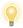 30.  CURRENT ALIASES/NICKNAMESFIRST NAME       	LAST NAME       If the alias is only one name, place an “X” in the “First Name” field and write the alias in the “Last Name” field.30.  CURRENT ALIASES/NICKNAMESFIRST NAME       	LAST NAME       If the alias is only one name, place an “X” in the “First Name” field and write the alias in the “Last Name” field.30.  CURRENT ALIASES/NICKNAMESFIRST NAME       	LAST NAME       If the alias is only one name, place an “X” in the “First Name” field and write the alias in the “Last Name” field.30.  CURRENT ALIASES/NICKNAMESFIRST NAME       	LAST NAME       If the alias is only one name, place an “X” in the “First Name” field and write the alias in the “Last Name” field.30.  CURRENT ALIASES/NICKNAMESFIRST NAME       	LAST NAME       If the alias is only one name, place an “X” in the “First Name” field and write the alias in the “Last Name” field.30.  CURRENT ALIASES/NICKNAMESFIRST NAME       	LAST NAME       If the alias is only one name, place an “X” in the “First Name” field and write the alias in the “Last Name” field.30.  CURRENT ALIASES/NICKNAMESFIRST NAME       	LAST NAME       If the alias is only one name, place an “X” in the “First Name” field and write the alias in the “Last Name” field.30.  CURRENT ALIASES/NICKNAMESFIRST NAME       	LAST NAME       If the alias is only one name, place an “X” in the “First Name” field and write the alias in the “Last Name” field.30.  CURRENT ALIASES/NICKNAMESFIRST NAME       	LAST NAME       If the alias is only one name, place an “X” in the “First Name” field and write the alias in the “Last Name” field.30.  CURRENT ALIASES/NICKNAMESFIRST NAME       	LAST NAME       If the alias is only one name, place an “X” in the “First Name” field and write the alias in the “Last Name” field.30.  CURRENT ALIASES/NICKNAMESFIRST NAME       	LAST NAME       If the alias is only one name, place an “X” in the “First Name” field and write the alias in the “Last Name” field.30.  CURRENT ALIASES/NICKNAMESFIRST NAME       	LAST NAME       If the alias is only one name, place an “X” in the “First Name” field and write the alias in the “Last Name” field.30.  CURRENT ALIASES/NICKNAMESFIRST NAME       	LAST NAME       If the alias is only one name, place an “X” in the “First Name” field and write the alias in the “Last Name” field.30.  CURRENT ALIASES/NICKNAMESFIRST NAME       	LAST NAME       If the alias is only one name, place an “X” in the “First Name” field and write the alias in the “Last Name” field.30.  CURRENT ALIASES/NICKNAMESFIRST NAME       	LAST NAME       If the alias is only one name, place an “X” in the “First Name” field and write the alias in the “Last Name” field.30.  CURRENT ALIASES/NICKNAMESFIRST NAME       	LAST NAME       If the alias is only one name, place an “X” in the “First Name” field and write the alias in the “Last Name” field.30.  CURRENT ALIASES/NICKNAMESFIRST NAME       	LAST NAME       If the alias is only one name, place an “X” in the “First Name” field and write the alias in the “Last Name” field.30.  CURRENT ALIASES/NICKNAMESFIRST NAME       	LAST NAME       If the alias is only one name, place an “X” in the “First Name” field and write the alias in the “Last Name” field.30.  CURRENT ALIASES/NICKNAMESFIRST NAME       	LAST NAME       If the alias is only one name, place an “X” in the “First Name” field and write the alias in the “Last Name” field.30.  CURRENT ALIASES/NICKNAMESFIRST NAME       	LAST NAME       If the alias is only one name, place an “X” in the “First Name” field and write the alias in the “Last Name” field.30.  CURRENT ALIASES/NICKNAMESFIRST NAME       	LAST NAME       If the alias is only one name, place an “X” in the “First Name” field and write the alias in the “Last Name” field.30.  CURRENT ALIASES/NICKNAMESFIRST NAME       	LAST NAME       If the alias is only one name, place an “X” in the “First Name” field and write the alias in the “Last Name” field.30.  CURRENT ALIASES/NICKNAMESFIRST NAME       	LAST NAME       If the alias is only one name, place an “X” in the “First Name” field and write the alias in the “Last Name” field.30.  CURRENT ALIASES/NICKNAMESFIRST NAME       	LAST NAME       If the alias is only one name, place an “X” in the “First Name” field and write the alias in the “Last Name” field.30.  CURRENT ALIASES/NICKNAMESFIRST NAME       	LAST NAME       If the alias is only one name, place an “X” in the “First Name” field and write the alias in the “Last Name” field.30.  CURRENT ALIASES/NICKNAMESFIRST NAME       	LAST NAME       If the alias is only one name, place an “X” in the “First Name” field and write the alias in the “Last Name” field.30.  CURRENT ALIASES/NICKNAMESFIRST NAME       	LAST NAME       If the alias is only one name, place an “X” in the “First Name” field and write the alias in the “Last Name” field.30.  CURRENT ALIASES/NICKNAMESFIRST NAME       	LAST NAME       If the alias is only one name, place an “X” in the “First Name” field and write the alias in the “Last Name” field.30.  CURRENT ALIASES/NICKNAMESFIRST NAME       	LAST NAME       If the alias is only one name, place an “X” in the “First Name” field and write the alias in the “Last Name” field.30.  CURRENT ALIASES/NICKNAMESFIRST NAME       	LAST NAME       If the alias is only one name, place an “X” in the “First Name” field and write the alias in the “Last Name” field.30.  CURRENT ALIASES/NICKNAMESFIRST NAME       	LAST NAME       If the alias is only one name, place an “X” in the “First Name” field and write the alias in the “Last Name” field.30.  CURRENT ALIASES/NICKNAMESFIRST NAME       	LAST NAME       If the alias is only one name, place an “X” in the “First Name” field and write the alias in the “Last Name” field.30.  CURRENT ALIASES/NICKNAMESFIRST NAME       	LAST NAME       If the alias is only one name, place an “X” in the “First Name” field and write the alias in the “Last Name” field.30.  CURRENT ALIASES/NICKNAMESFIRST NAME       	LAST NAME       If the alias is only one name, place an “X” in the “First Name” field and write the alias in the “Last Name” field.30.  CURRENT ALIASES/NICKNAMESFIRST NAME       	LAST NAME       If the alias is only one name, place an “X” in the “First Name” field and write the alias in the “Last Name” field.30.  CURRENT ALIASES/NICKNAMESFIRST NAME       	LAST NAME       If the alias is only one name, place an “X” in the “First Name” field and write the alias in the “Last Name” field.30.  CURRENT ALIASES/NICKNAMESFIRST NAME       	LAST NAME       If the alias is only one name, place an “X” in the “First Name” field and write the alias in the “Last Name” field.30.  CURRENT ALIASES/NICKNAMESFIRST NAME       	LAST NAME       If the alias is only one name, place an “X” in the “First Name” field and write the alias in the “Last Name” field.30.  CURRENT ALIASES/NICKNAMESFIRST NAME       	LAST NAME       If the alias is only one name, place an “X” in the “First Name” field and write the alias in the “Last Name” field.30.  CURRENT ALIASES/NICKNAMESFIRST NAME       	LAST NAME       If the alias is only one name, place an “X” in the “First Name” field and write the alias in the “Last Name” field.30.  CURRENT ALIASES/NICKNAMESFIRST NAME       	LAST NAME       If the alias is only one name, place an “X” in the “First Name” field and write the alias in the “Last Name” field.30.  CURRENT ALIASES/NICKNAMESFIRST NAME       	LAST NAME       If the alias is only one name, place an “X” in the “First Name” field and write the alias in the “Last Name” field.30.  CURRENT ALIASES/NICKNAMESFIRST NAME       	LAST NAME       If the alias is only one name, place an “X” in the “First Name” field and write the alias in the “Last Name” field.30.  CURRENT ALIASES/NICKNAMESFIRST NAME       	LAST NAME       If the alias is only one name, place an “X” in the “First Name” field and write the alias in the “Last Name” field.30.  CURRENT ALIASES/NICKNAMESFIRST NAME       	LAST NAME       If the alias is only one name, place an “X” in the “First Name” field and write the alias in the “Last Name” field.30.  CURRENT ALIASES/NICKNAMESFIRST NAME       	LAST NAME       If the alias is only one name, place an “X” in the “First Name” field and write the alias in the “Last Name” field.30.  CURRENT ALIASES/NICKNAMESFIRST NAME       	LAST NAME       If the alias is only one name, place an “X” in the “First Name” field and write the alias in the “Last Name” field.30.  CURRENT ALIASES/NICKNAMESFIRST NAME       	LAST NAME       If the alias is only one name, place an “X” in the “First Name” field and write the alias in the “Last Name” field.30.  CURRENT ALIASES/NICKNAMESFIRST NAME       	LAST NAME       If the alias is only one name, place an “X” in the “First Name” field and write the alias in the “Last Name” field.30.  CURRENT ALIASES/NICKNAMESFIRST NAME       	LAST NAME       If the alias is only one name, place an “X” in the “First Name” field and write the alias in the “Last Name” field.30.  CURRENT ALIASES/NICKNAMESFIRST NAME       	LAST NAME       If the alias is only one name, place an “X” in the “First Name” field and write the alias in the “Last Name” field.30.  CURRENT ALIASES/NICKNAMESFIRST NAME       	LAST NAME       If the alias is only one name, place an “X” in the “First Name” field and write the alias in the “Last Name” field.30.  CURRENT ALIASES/NICKNAMESFIRST NAME       	LAST NAME       If the alias is only one name, place an “X” in the “First Name” field and write the alias in the “Last Name” field.30.  CURRENT ALIASES/NICKNAMESFIRST NAME       	LAST NAME       If the alias is only one name, place an “X” in the “First Name” field and write the alias in the “Last Name” field.30.  CURRENT ALIASES/NICKNAMESFIRST NAME       	LAST NAME       If the alias is only one name, place an “X” in the “First Name” field and write the alias in the “Last Name” field.30.  CURRENT ALIASES/NICKNAMESFIRST NAME       	LAST NAME       If the alias is only one name, place an “X” in the “First Name” field and write the alias in the “Last Name” field.30.  CURRENT ALIASES/NICKNAMESFIRST NAME       	LAST NAME       If the alias is only one name, place an “X” in the “First Name” field and write the alias in the “Last Name” field.30.  CURRENT ALIASES/NICKNAMESFIRST NAME       	LAST NAME       If the alias is only one name, place an “X” in the “First Name” field and write the alias in the “Last Name” field.30.  CURRENT ALIASES/NICKNAMESFIRST NAME       	LAST NAME       If the alias is only one name, place an “X” in the “First Name” field and write the alias in the “Last Name” field.30.  CURRENT ALIASES/NICKNAMESFIRST NAME       	LAST NAME       If the alias is only one name, place an “X” in the “First Name” field and write the alias in the “Last Name” field.30.  CURRENT ALIASES/NICKNAMESFIRST NAME       	LAST NAME       If the alias is only one name, place an “X” in the “First Name” field and write the alias in the “Last Name” field.30.  CURRENT ALIASES/NICKNAMESFIRST NAME       	LAST NAME       If the alias is only one name, place an “X” in the “First Name” field and write the alias in the “Last Name” field.30.  CURRENT ALIASES/NICKNAMESFIRST NAME       	LAST NAME       If the alias is only one name, place an “X” in the “First Name” field and write the alias in the “Last Name” field.30.  CURRENT ALIASES/NICKNAMESFIRST NAME       	LAST NAME       If the alias is only one name, place an “X” in the “First Name” field and write the alias in the “Last Name” field.30.  CURRENT ALIASES/NICKNAMESFIRST NAME       	LAST NAME       If the alias is only one name, place an “X” in the “First Name” field and write the alias in the “Last Name” field.SECTION F - SCARS/MARKS/TATTOOS/MISSING BODY PARTS (AMPUTATIONS)SECTION F - SCARS/MARKS/TATTOOS/MISSING BODY PARTS (AMPUTATIONS)SECTION F - SCARS/MARKS/TATTOOS/MISSING BODY PARTS (AMPUTATIONS)SECTION F - SCARS/MARKS/TATTOOS/MISSING BODY PARTS (AMPUTATIONS)SECTION F - SCARS/MARKS/TATTOOS/MISSING BODY PARTS (AMPUTATIONS)SECTION F - SCARS/MARKS/TATTOOS/MISSING BODY PARTS (AMPUTATIONS)SECTION F - SCARS/MARKS/TATTOOS/MISSING BODY PARTS (AMPUTATIONS)SECTION F - SCARS/MARKS/TATTOOS/MISSING BODY PARTS (AMPUTATIONS)SECTION F - SCARS/MARKS/TATTOOS/MISSING BODY PARTS (AMPUTATIONS)SECTION F - SCARS/MARKS/TATTOOS/MISSING BODY PARTS (AMPUTATIONS)SECTION F - SCARS/MARKS/TATTOOS/MISSING BODY PARTS (AMPUTATIONS)SECTION F - SCARS/MARKS/TATTOOS/MISSING BODY PARTS (AMPUTATIONS)SECTION F - SCARS/MARKS/TATTOOS/MISSING BODY PARTS (AMPUTATIONS)SECTION F - SCARS/MARKS/TATTOOS/MISSING BODY PARTS (AMPUTATIONS)SECTION F - SCARS/MARKS/TATTOOS/MISSING BODY PARTS (AMPUTATIONS)SECTION F - SCARS/MARKS/TATTOOS/MISSING BODY PARTS (AMPUTATIONS)SECTION F - SCARS/MARKS/TATTOOS/MISSING BODY PARTS (AMPUTATIONS)SECTION F - SCARS/MARKS/TATTOOS/MISSING BODY PARTS (AMPUTATIONS)SECTION F - SCARS/MARKS/TATTOOS/MISSING BODY PARTS (AMPUTATIONS)SECTION F - SCARS/MARKS/TATTOOS/MISSING BODY PARTS (AMPUTATIONS)SECTION F - SCARS/MARKS/TATTOOS/MISSING BODY PARTS (AMPUTATIONS)SECTION F - SCARS/MARKS/TATTOOS/MISSING BODY PARTS (AMPUTATIONS)SECTION F - SCARS/MARKS/TATTOOS/MISSING BODY PARTS (AMPUTATIONS)SECTION F - SCARS/MARKS/TATTOOS/MISSING BODY PARTS (AMPUTATIONS)SECTION F - SCARS/MARKS/TATTOOS/MISSING BODY PARTS (AMPUTATIONS)SECTION F - SCARS/MARKS/TATTOOS/MISSING BODY PARTS (AMPUTATIONS)SECTION F - SCARS/MARKS/TATTOOS/MISSING BODY PARTS (AMPUTATIONS)SECTION F - SCARS/MARKS/TATTOOS/MISSING BODY PARTS (AMPUTATIONS)SECTION F - SCARS/MARKS/TATTOOS/MISSING BODY PARTS (AMPUTATIONS)SECTION F - SCARS/MARKS/TATTOOS/MISSING BODY PARTS (AMPUTATIONS)SECTION F - SCARS/MARKS/TATTOOS/MISSING BODY PARTS (AMPUTATIONS)SECTION F - SCARS/MARKS/TATTOOS/MISSING BODY PARTS (AMPUTATIONS)SECTION F - SCARS/MARKS/TATTOOS/MISSING BODY PARTS (AMPUTATIONS)SECTION F - SCARS/MARKS/TATTOOS/MISSING BODY PARTS (AMPUTATIONS)SECTION F - SCARS/MARKS/TATTOOS/MISSING BODY PARTS (AMPUTATIONS)SECTION F - SCARS/MARKS/TATTOOS/MISSING BODY PARTS (AMPUTATIONS)SECTION F - SCARS/MARKS/TATTOOS/MISSING BODY PARTS (AMPUTATIONS)SECTION F - SCARS/MARKS/TATTOOS/MISSING BODY PARTS (AMPUTATIONS)SECTION F - SCARS/MARKS/TATTOOS/MISSING BODY PARTS (AMPUTATIONS)SECTION F - SCARS/MARKS/TATTOOS/MISSING BODY PARTS (AMPUTATIONS)SECTION F - SCARS/MARKS/TATTOOS/MISSING BODY PARTS (AMPUTATIONS)SECTION F - SCARS/MARKS/TATTOOS/MISSING BODY PARTS (AMPUTATIONS)SECTION F - SCARS/MARKS/TATTOOS/MISSING BODY PARTS (AMPUTATIONS)SECTION F - SCARS/MARKS/TATTOOS/MISSING BODY PARTS (AMPUTATIONS)SECTION F - SCARS/MARKS/TATTOOS/MISSING BODY PARTS (AMPUTATIONS)SECTION F - SCARS/MARKS/TATTOOS/MISSING BODY PARTS (AMPUTATIONS)SECTION F - SCARS/MARKS/TATTOOS/MISSING BODY PARTS (AMPUTATIONS)SECTION F - SCARS/MARKS/TATTOOS/MISSING BODY PARTS (AMPUTATIONS)SECTION F - SCARS/MARKS/TATTOOS/MISSING BODY PARTS (AMPUTATIONS)SECTION F - SCARS/MARKS/TATTOOS/MISSING BODY PARTS (AMPUTATIONS)SECTION F - SCARS/MARKS/TATTOOS/MISSING BODY PARTS (AMPUTATIONS)SECTION F - SCARS/MARKS/TATTOOS/MISSING BODY PARTS (AMPUTATIONS)SECTION F - SCARS/MARKS/TATTOOS/MISSING BODY PARTS (AMPUTATIONS)SECTION F - SCARS/MARKS/TATTOOS/MISSING BODY PARTS (AMPUTATIONS)SECTION F - SCARS/MARKS/TATTOOS/MISSING BODY PARTS (AMPUTATIONS)SECTION F - SCARS/MARKS/TATTOOS/MISSING BODY PARTS (AMPUTATIONS)SECTION F - SCARS/MARKS/TATTOOS/MISSING BODY PARTS (AMPUTATIONS)SECTION F - SCARS/MARKS/TATTOOS/MISSING BODY PARTS (AMPUTATIONS)SECTION F - SCARS/MARKS/TATTOOS/MISSING BODY PARTS (AMPUTATIONS)SECTION F - SCARS/MARKS/TATTOOS/MISSING BODY PARTS (AMPUTATIONS)SECTION F - SCARS/MARKS/TATTOOS/MISSING BODY PARTS (AMPUTATIONS)SECTION F - SCARS/MARKS/TATTOOS/MISSING BODY PARTS (AMPUTATIONS)SECTION F - SCARS/MARKS/TATTOOS/MISSING BODY PARTS (AMPUTATIONS)SECTION F - SCARS/MARKS/TATTOOS/MISSING BODY PARTS (AMPUTATIONS)SECTION F - SCARS/MARKS/TATTOOS/MISSING BODY PARTS (AMPUTATIONS)SECTION F - SCARS/MARKS/TATTOOS/MISSING BODY PARTS (AMPUTATIONS)31.  SCARS LOCATION	     	DESCRIPTION	     31.  SCARS LOCATION	     	DESCRIPTION	     31.  SCARS LOCATION	     	DESCRIPTION	     31.  SCARS LOCATION	     	DESCRIPTION	     31.  SCARS LOCATION	     	DESCRIPTION	     31.  SCARS LOCATION	     	DESCRIPTION	     31.  SCARS LOCATION	     	DESCRIPTION	     31.  SCARS LOCATION	     	DESCRIPTION	     31.  SCARS LOCATION	     	DESCRIPTION	     31.  SCARS LOCATION	     	DESCRIPTION	     31.  SCARS LOCATION	     	DESCRIPTION	     31.  SCARS LOCATION	     	DESCRIPTION	     31.  SCARS LOCATION	     	DESCRIPTION	     31.  SCARS LOCATION	     	DESCRIPTION	     31.  SCARS LOCATION	     	DESCRIPTION	     31.  SCARS LOCATION	     	DESCRIPTION	     31.  SCARS LOCATION	     	DESCRIPTION	     31.  SCARS LOCATION	     	DESCRIPTION	     31.  SCARS LOCATION	     	DESCRIPTION	     31.  SCARS LOCATION	     	DESCRIPTION	     31.  SCARS LOCATION	     	DESCRIPTION	     31.  SCARS LOCATION	     	DESCRIPTION	     31.  SCARS LOCATION	     	DESCRIPTION	     31.  SCARS LOCATION	     	DESCRIPTION	     31.  SCARS LOCATION	     	DESCRIPTION	     31.  SCARS LOCATION	     	DESCRIPTION	     31.  SCARS LOCATION	     	DESCRIPTION	     31.  SCARS LOCATION	     	DESCRIPTION	     31.  SCARS LOCATION	     	DESCRIPTION	     31.  SCARS LOCATION	     	DESCRIPTION	     31.  SCARS LOCATION	     	DESCRIPTION	     31.  SCARS LOCATION	     	DESCRIPTION	     31.  SCARS LOCATION	     	DESCRIPTION	     31.  SCARS LOCATION	     	DESCRIPTION	     32.  TATTOOS LOCATION	     	DESCRIPTION	     32.  TATTOOS LOCATION	     	DESCRIPTION	     32.  TATTOOS LOCATION	     	DESCRIPTION	     32.  TATTOOS LOCATION	     	DESCRIPTION	     32.  TATTOOS LOCATION	     	DESCRIPTION	     32.  TATTOOS LOCATION	     	DESCRIPTION	     32.  TATTOOS LOCATION	     	DESCRIPTION	     32.  TATTOOS LOCATION	     	DESCRIPTION	     32.  TATTOOS LOCATION	     	DESCRIPTION	     32.  TATTOOS LOCATION	     	DESCRIPTION	     32.  TATTOOS LOCATION	     	DESCRIPTION	     32.  TATTOOS LOCATION	     	DESCRIPTION	     32.  TATTOOS LOCATION	     	DESCRIPTION	     32.  TATTOOS LOCATION	     	DESCRIPTION	     32.  TATTOOS LOCATION	     	DESCRIPTION	     32.  TATTOOS LOCATION	     	DESCRIPTION	     32.  TATTOOS LOCATION	     	DESCRIPTION	     32.  TATTOOS LOCATION	     	DESCRIPTION	     32.  TATTOOS LOCATION	     	DESCRIPTION	     32.  TATTOOS LOCATION	     	DESCRIPTION	     32.  TATTOOS LOCATION	     	DESCRIPTION	     32.  TATTOOS LOCATION	     	DESCRIPTION	     32.  TATTOOS LOCATION	     	DESCRIPTION	     32.  TATTOOS LOCATION	     	DESCRIPTION	     32.  TATTOOS LOCATION	     	DESCRIPTION	     32.  TATTOOS LOCATION	     	DESCRIPTION	     32.  TATTOOS LOCATION	     	DESCRIPTION	     32.  TATTOOS LOCATION	     	DESCRIPTION	     32.  TATTOOS LOCATION	     	DESCRIPTION	     32.  TATTOOS LOCATION	     	DESCRIPTION	     32.  TATTOOS LOCATION	     	DESCRIPTION	     32.  TATTOOS LOCATION	     	DESCRIPTION	     33.  AMPUTATIONSLOCATION	     	DESCRIPTION	       33.  AMPUTATIONSLOCATION	     	DESCRIPTION	       33.  AMPUTATIONSLOCATION	     	DESCRIPTION	       33.  AMPUTATIONSLOCATION	     	DESCRIPTION	       33.  AMPUTATIONSLOCATION	     	DESCRIPTION	       33.  AMPUTATIONSLOCATION	     	DESCRIPTION	       33.  AMPUTATIONSLOCATION	     	DESCRIPTION	       33.  AMPUTATIONSLOCATION	     	DESCRIPTION	       33.  AMPUTATIONSLOCATION	     	DESCRIPTION	       33.  AMPUTATIONSLOCATION	     	DESCRIPTION	       33.  AMPUTATIONSLOCATION	     	DESCRIPTION	       33.  AMPUTATIONSLOCATION	     	DESCRIPTION	       33.  AMPUTATIONSLOCATION	     	DESCRIPTION	       33.  AMPUTATIONSLOCATION	     	DESCRIPTION	       33.  AMPUTATIONSLOCATION	     	DESCRIPTION	       33.  AMPUTATIONSLOCATION	     	DESCRIPTION	       33.  AMPUTATIONSLOCATION	     	DESCRIPTION	       33.  AMPUTATIONSLOCATION	     	DESCRIPTION	       33.  AMPUTATIONSLOCATION	     	DESCRIPTION	       33.  AMPUTATIONSLOCATION	     	DESCRIPTION	       33.  AMPUTATIONSLOCATION	     	DESCRIPTION	       33.  AMPUTATIONSLOCATION	     	DESCRIPTION	       33.  AMPUTATIONSLOCATION	     	DESCRIPTION	       33.  AMPUTATIONSLOCATION	     	DESCRIPTION	       33.  AMPUTATIONSLOCATION	     	DESCRIPTION	       33.  AMPUTATIONSLOCATION	     	DESCRIPTION	       33.  AMPUTATIONSLOCATION	     	DESCRIPTION	       33.  AMPUTATIONSLOCATION	     	DESCRIPTION	       33.  AMPUTATIONSLOCATION	     	DESCRIPTION	       33.  AMPUTATIONSLOCATION	     	DESCRIPTION	       33.  AMPUTATIONSLOCATION	     	DESCRIPTION	       33.  AMPUTATIONSLOCATION	     	DESCRIPTION	       33.  AMPUTATIONSLOCATION	     	DESCRIPTION	       33.  AMPUTATIONSLOCATION	     	DESCRIPTION	       34.  MARKS DEFORMITIES    MOLE  SKIN DISCOLORATION  UNKNOWNLOCATION	      DESCRIPTION	     ------------------------------------------------------------------------------------------------------ DEFORMITIES    MOLE   SKIN DISCOLORATION  UNKNOWNLOCATION	      DESCRIPTION	     34.  MARKS DEFORMITIES    MOLE  SKIN DISCOLORATION  UNKNOWNLOCATION	      DESCRIPTION	     ------------------------------------------------------------------------------------------------------ DEFORMITIES    MOLE   SKIN DISCOLORATION  UNKNOWNLOCATION	      DESCRIPTION	     34.  MARKS DEFORMITIES    MOLE  SKIN DISCOLORATION  UNKNOWNLOCATION	      DESCRIPTION	     ------------------------------------------------------------------------------------------------------ DEFORMITIES    MOLE   SKIN DISCOLORATION  UNKNOWNLOCATION	      DESCRIPTION	     34.  MARKS DEFORMITIES    MOLE  SKIN DISCOLORATION  UNKNOWNLOCATION	      DESCRIPTION	     ------------------------------------------------------------------------------------------------------ DEFORMITIES    MOLE   SKIN DISCOLORATION  UNKNOWNLOCATION	      DESCRIPTION	     34.  MARKS DEFORMITIES    MOLE  SKIN DISCOLORATION  UNKNOWNLOCATION	      DESCRIPTION	     ------------------------------------------------------------------------------------------------------ DEFORMITIES    MOLE   SKIN DISCOLORATION  UNKNOWNLOCATION	      DESCRIPTION	     34.  MARKS DEFORMITIES    MOLE  SKIN DISCOLORATION  UNKNOWNLOCATION	      DESCRIPTION	     ------------------------------------------------------------------------------------------------------ DEFORMITIES    MOLE   SKIN DISCOLORATION  UNKNOWNLOCATION	      DESCRIPTION	     34.  MARKS DEFORMITIES    MOLE  SKIN DISCOLORATION  UNKNOWNLOCATION	      DESCRIPTION	     ------------------------------------------------------------------------------------------------------ DEFORMITIES    MOLE   SKIN DISCOLORATION  UNKNOWNLOCATION	      DESCRIPTION	     34.  MARKS DEFORMITIES    MOLE  SKIN DISCOLORATION  UNKNOWNLOCATION	      DESCRIPTION	     ------------------------------------------------------------------------------------------------------ DEFORMITIES    MOLE   SKIN DISCOLORATION  UNKNOWNLOCATION	      DESCRIPTION	     34.  MARKS DEFORMITIES    MOLE  SKIN DISCOLORATION  UNKNOWNLOCATION	      DESCRIPTION	     ------------------------------------------------------------------------------------------------------ DEFORMITIES    MOLE   SKIN DISCOLORATION  UNKNOWNLOCATION	      DESCRIPTION	     34.  MARKS DEFORMITIES    MOLE  SKIN DISCOLORATION  UNKNOWNLOCATION	      DESCRIPTION	     ------------------------------------------------------------------------------------------------------ DEFORMITIES    MOLE   SKIN DISCOLORATION  UNKNOWNLOCATION	      DESCRIPTION	     34.  MARKS DEFORMITIES    MOLE  SKIN DISCOLORATION  UNKNOWNLOCATION	      DESCRIPTION	     ------------------------------------------------------------------------------------------------------ DEFORMITIES    MOLE   SKIN DISCOLORATION  UNKNOWNLOCATION	      DESCRIPTION	     34.  MARKS DEFORMITIES    MOLE  SKIN DISCOLORATION  UNKNOWNLOCATION	      DESCRIPTION	     ------------------------------------------------------------------------------------------------------ DEFORMITIES    MOLE   SKIN DISCOLORATION  UNKNOWNLOCATION	      DESCRIPTION	     34.  MARKS DEFORMITIES    MOLE  SKIN DISCOLORATION  UNKNOWNLOCATION	      DESCRIPTION	     ------------------------------------------------------------------------------------------------------ DEFORMITIES    MOLE   SKIN DISCOLORATION  UNKNOWNLOCATION	      DESCRIPTION	     34.  MARKS DEFORMITIES    MOLE  SKIN DISCOLORATION  UNKNOWNLOCATION	      DESCRIPTION	     ------------------------------------------------------------------------------------------------------ DEFORMITIES    MOLE   SKIN DISCOLORATION  UNKNOWNLOCATION	      DESCRIPTION	     34.  MARKS DEFORMITIES    MOLE  SKIN DISCOLORATION  UNKNOWNLOCATION	      DESCRIPTION	     ------------------------------------------------------------------------------------------------------ DEFORMITIES    MOLE   SKIN DISCOLORATION  UNKNOWNLOCATION	      DESCRIPTION	     34.  MARKS DEFORMITIES    MOLE  SKIN DISCOLORATION  UNKNOWNLOCATION	      DESCRIPTION	     ------------------------------------------------------------------------------------------------------ DEFORMITIES    MOLE   SKIN DISCOLORATION  UNKNOWNLOCATION	      DESCRIPTION	     34.  MARKS DEFORMITIES    MOLE  SKIN DISCOLORATION  UNKNOWNLOCATION	      DESCRIPTION	     ------------------------------------------------------------------------------------------------------ DEFORMITIES    MOLE   SKIN DISCOLORATION  UNKNOWNLOCATION	      DESCRIPTION	     34.  MARKS DEFORMITIES    MOLE  SKIN DISCOLORATION  UNKNOWNLOCATION	      DESCRIPTION	     ------------------------------------------------------------------------------------------------------ DEFORMITIES    MOLE   SKIN DISCOLORATION  UNKNOWNLOCATION	      DESCRIPTION	     34.  MARKS DEFORMITIES    MOLE  SKIN DISCOLORATION  UNKNOWNLOCATION	      DESCRIPTION	     ------------------------------------------------------------------------------------------------------ DEFORMITIES    MOLE   SKIN DISCOLORATION  UNKNOWNLOCATION	      DESCRIPTION	     34.  MARKS DEFORMITIES    MOLE  SKIN DISCOLORATION  UNKNOWNLOCATION	      DESCRIPTION	     ------------------------------------------------------------------------------------------------------ DEFORMITIES    MOLE   SKIN DISCOLORATION  UNKNOWNLOCATION	      DESCRIPTION	     34.  MARKS DEFORMITIES    MOLE  SKIN DISCOLORATION  UNKNOWNLOCATION	      DESCRIPTION	     ------------------------------------------------------------------------------------------------------ DEFORMITIES    MOLE   SKIN DISCOLORATION  UNKNOWNLOCATION	      DESCRIPTION	     34.  MARKS DEFORMITIES    MOLE  SKIN DISCOLORATION  UNKNOWNLOCATION	      DESCRIPTION	     ------------------------------------------------------------------------------------------------------ DEFORMITIES    MOLE   SKIN DISCOLORATION  UNKNOWNLOCATION	      DESCRIPTION	     34.  MARKS DEFORMITIES    MOLE  SKIN DISCOLORATION  UNKNOWNLOCATION	      DESCRIPTION	     ------------------------------------------------------------------------------------------------------ DEFORMITIES    MOLE   SKIN DISCOLORATION  UNKNOWNLOCATION	      DESCRIPTION	     34.  MARKS DEFORMITIES    MOLE  SKIN DISCOLORATION  UNKNOWNLOCATION	      DESCRIPTION	     ------------------------------------------------------------------------------------------------------ DEFORMITIES    MOLE   SKIN DISCOLORATION  UNKNOWNLOCATION	      DESCRIPTION	     34.  MARKS DEFORMITIES    MOLE  SKIN DISCOLORATION  UNKNOWNLOCATION	      DESCRIPTION	     ------------------------------------------------------------------------------------------------------ DEFORMITIES    MOLE   SKIN DISCOLORATION  UNKNOWNLOCATION	      DESCRIPTION	     34.  MARKS DEFORMITIES    MOLE  SKIN DISCOLORATION  UNKNOWNLOCATION	      DESCRIPTION	     ------------------------------------------------------------------------------------------------------ DEFORMITIES    MOLE   SKIN DISCOLORATION  UNKNOWNLOCATION	      DESCRIPTION	     34.  MARKS DEFORMITIES    MOLE  SKIN DISCOLORATION  UNKNOWNLOCATION	      DESCRIPTION	     ------------------------------------------------------------------------------------------------------ DEFORMITIES    MOLE   SKIN DISCOLORATION  UNKNOWNLOCATION	      DESCRIPTION	     34.  MARKS DEFORMITIES    MOLE  SKIN DISCOLORATION  UNKNOWNLOCATION	      DESCRIPTION	     ------------------------------------------------------------------------------------------------------ DEFORMITIES    MOLE   SKIN DISCOLORATION  UNKNOWNLOCATION	      DESCRIPTION	     34.  MARKS DEFORMITIES    MOLE  SKIN DISCOLORATION  UNKNOWNLOCATION	      DESCRIPTION	     ------------------------------------------------------------------------------------------------------ DEFORMITIES    MOLE   SKIN DISCOLORATION  UNKNOWNLOCATION	      DESCRIPTION	     34.  MARKS DEFORMITIES    MOLE  SKIN DISCOLORATION  UNKNOWNLOCATION	      DESCRIPTION	     ------------------------------------------------------------------------------------------------------ DEFORMITIES    MOLE   SKIN DISCOLORATION  UNKNOWNLOCATION	      DESCRIPTION	     34.  MARKS DEFORMITIES    MOLE  SKIN DISCOLORATION  UNKNOWNLOCATION	      DESCRIPTION	     ------------------------------------------------------------------------------------------------------ DEFORMITIES    MOLE   SKIN DISCOLORATION  UNKNOWNLOCATION	      DESCRIPTION	     34.  MARKS DEFORMITIES    MOLE  SKIN DISCOLORATION  UNKNOWNLOCATION	      DESCRIPTION	     ------------------------------------------------------------------------------------------------------ DEFORMITIES    MOLE   SKIN DISCOLORATION  UNKNOWNLOCATION	      DESCRIPTION	     SECTION G - ADDRESS INFORMATIONSECTION G - ADDRESS INFORMATIONSECTION G - ADDRESS INFORMATIONSECTION G - ADDRESS INFORMATIONSECTION G - ADDRESS INFORMATIONSECTION G - ADDRESS INFORMATIONSECTION G - ADDRESS INFORMATIONSECTION G - ADDRESS INFORMATIONSECTION G - ADDRESS INFORMATIONSECTION G - ADDRESS INFORMATIONSECTION G - ADDRESS INFORMATIONSECTION G - ADDRESS INFORMATIONSECTION G - ADDRESS INFORMATIONSECTION G - ADDRESS INFORMATIONSECTION G - ADDRESS INFORMATIONSECTION G - ADDRESS INFORMATIONSECTION G - ADDRESS INFORMATIONSECTION G - ADDRESS INFORMATIONSECTION G - ADDRESS INFORMATIONSECTION G - ADDRESS INFORMATIONSECTION G - ADDRESS INFORMATIONSECTION G - ADDRESS INFORMATIONSECTION G - ADDRESS INFORMATIONSECTION G - ADDRESS INFORMATIONSECTION G - ADDRESS INFORMATIONSECTION G - ADDRESS INFORMATIONSECTION G - ADDRESS INFORMATIONSECTION G - ADDRESS INFORMATIONSECTION G - ADDRESS INFORMATIONSECTION G - ADDRESS INFORMATIONSECTION G - ADDRESS INFORMATIONSECTION G - ADDRESS INFORMATIONSECTION G - ADDRESS INFORMATIONSECTION G - ADDRESS INFORMATIONSECTION G - ADDRESS INFORMATIONSECTION G - ADDRESS INFORMATIONSECTION G - ADDRESS INFORMATIONSECTION G - ADDRESS INFORMATIONSECTION G - ADDRESS INFORMATIONSECTION G - ADDRESS INFORMATIONSECTION G - ADDRESS INFORMATIONSECTION G - ADDRESS INFORMATIONSECTION G - ADDRESS INFORMATIONSECTION G - ADDRESS INFORMATIONSECTION G - ADDRESS INFORMATIONSECTION G - ADDRESS INFORMATIONSECTION G - ADDRESS INFORMATIONSECTION G - ADDRESS INFORMATIONSECTION G - ADDRESS INFORMATIONSECTION G - ADDRESS INFORMATIONSECTION G - ADDRESS INFORMATIONSECTION G - ADDRESS INFORMATIONSECTION G - ADDRESS INFORMATIONSECTION G - ADDRESS INFORMATIONSECTION G - ADDRESS INFORMATIONSECTION G - ADDRESS INFORMATIONSECTION G - ADDRESS INFORMATIONSECTION G - ADDRESS INFORMATIONSECTION G - ADDRESS INFORMATIONSECTION G - ADDRESS INFORMATIONSECTION G - ADDRESS INFORMATIONSECTION G - ADDRESS INFORMATIONSECTION G - ADDRESS INFORMATIONSECTION G - ADDRESS INFORMATIONSECTION G - ADDRESS INFORMATIONSECTION G - ADDRESS INFORMATIONCORRECTIONAL FACILITYCORRECTIONAL FACILITYCORRECTIONAL FACILITYCORRECTIONAL FACILITYCORRECTIONAL FACILITYCORRECTIONAL FACILITYCORRECTIONAL FACILITYCORRECTIONAL FACILITYCORRECTIONAL FACILITYCORRECTIONAL FACILITYCORRECTIONAL FACILITYCORRECTIONAL FACILITYCORRECTIONAL FACILITYCORRECTIONAL FACILITYCORRECTIONAL FACILITYCORRECTIONAL FACILITYCORRECTIONAL FACILITYCORRECTIONAL FACILITYCORRECTIONAL FACILITYCORRECTIONAL FACILITYCORRECTIONAL FACILITYCORRECTIONAL FACILITYCORRECTIONAL FACILITYCORRECTIONAL FACILITYCORRECTIONAL FACILITYCORRECTIONAL FACILITYCORRECTIONAL FACILITYCORRECTIONAL FACILITYCORRECTIONAL FACILITYCORRECTIONAL FACILITYCORRECTIONAL FACILITYCORRECTIONAL FACILITYCORRECTIONAL FACILITYCORRECTIONAL FACILITYCORRECTIONAL FACILITYCORRECTIONAL FACILITYCORRECTIONAL FACILITYCORRECTIONAL FACILITYCORRECTIONAL FACILITYCORRECTIONAL FACILITYCORRECTIONAL FACILITYCORRECTIONAL FACILITYCORRECTIONAL FACILITYCORRECTIONAL FACILITYCORRECTIONAL FACILITYCORRECTIONAL FACILITYCORRECTIONAL FACILITYCORRECTIONAL FACILITYCORRECTIONAL FACILITYCORRECTIONAL FACILITYCORRECTIONAL FACILITYCORRECTIONAL FACILITYCORRECTIONAL FACILITYCORRECTIONAL FACILITYCORRECTIONAL FACILITYCORRECTIONAL FACILITYCORRECTIONAL FACILITYCORRECTIONAL FACILITYCORRECTIONAL FACILITYCORRECTIONAL FACILITYCORRECTIONAL FACILITYCORRECTIONAL FACILITYCORRECTIONAL FACILITYCORRECTIONAL FACILITYCORRECTIONAL FACILITYCORRECTIONAL FACILITY35.  NAME OF FACILITY35.  NAME OF FACILITY35.  NAME OF FACILITY35.  NAME OF FACILITY35.  NAME OF FACILITY35.  NAME OF FACILITY35.  NAME OF FACILITY35.  NAME OF FACILITY35.  NAME OF FACILITY35.  NAME OF FACILITY35.  NAME OF FACILITY35.  NAME OF FACILITY35.  NAME OF FACILITY35.  NAME OF FACILITY35.  NAME OF FACILITY35.  NAME OF FACILITY35.  NAME OF FACILITY35.  NAME OF FACILITY35.  NAME OF FACILITY35.  NAME OF FACILITY35.  NAME OF FACILITY35.  NAME OF FACILITY35.  NAME OF FACILITY35.  NAME OF FACILITY35.  NAME OF FACILITY35.  NAME OF FACILITY35.  NAME OF FACILITY35.  NAME OF FACILITY36.  DESCRIPTION36.  DESCRIPTION36.  DESCRIPTION36.  DESCRIPTION36.  DESCRIPTION36.  DESCRIPTION36.  DESCRIPTION36.  DESCRIPTION36.  DESCRIPTION36.  DESCRIPTION36.  DESCRIPTION36.  DESCRIPTION36.  DESCRIPTION36.  DESCRIPTION36.  DESCRIPTION36.  DESCRIPTION36.  DESCRIPTION36.  DESCRIPTION36.  DESCRIPTION36.  DESCRIPTION36.  DESCRIPTION36.  DESCRIPTION36.  DESCRIPTION36.  DESCRIPTION36.  DESCRIPTION36.  DESCRIPTION36.  DESCRIPTION36.  DESCRIPTION36.  DESCRIPTION36.  DESCRIPTION36.  DESCRIPTION36.  DESCRIPTION36.  DESCRIPTION36.  DESCRIPTION36.  DESCRIPTION37.  TELEPHONE NUMBER   	-	   	-	                  Page 7 of 1237.  TELEPHONE NUMBER   	-	   	-	                  Page 7 of 1237.  TELEPHONE NUMBER   	-	   	-	                  Page 7 of 1238.  STREET ADDRESS 138.  STREET ADDRESS 138.  STREET ADDRESS 138.  STREET ADDRESS 138.  STREET ADDRESS 138.  STREET ADDRESS 138.  STREET ADDRESS 138.  STREET ADDRESS 138.  STREET ADDRESS 138.  STREET ADDRESS 138.  STREET ADDRESS 138.  STREET ADDRESS 138.  STREET ADDRESS 138.  STREET ADDRESS 138.  STREET ADDRESS 138.  STREET ADDRESS 138.  STREET ADDRESS 138.  STREET ADDRESS 138.  STREET ADDRESS 138.  STREET ADDRESS 138.  STREET ADDRESS 138.  STREET ADDRESS 138.  STREET ADDRESS 138.  STREET ADDRESS 138.  STREET ADDRESS 138.  STREET ADDRESS 138.  STREET ADDRESS 138.  STREET ADDRESS 138.  STREET ADDRESS 138.  STREET ADDRESS 138.  STREET ADDRESS 138.  STREET ADDRESS 138.  STREET ADDRESS 138.  STREET ADDRESS 139.  STREET ADDRESS 239.  STREET ADDRESS 239.  STREET ADDRESS 239.  STREET ADDRESS 239.  STREET ADDRESS 239.  STREET ADDRESS 239.  STREET ADDRESS 239.  STREET ADDRESS 239.  STREET ADDRESS 239.  STREET ADDRESS 239.  STREET ADDRESS 239.  STREET ADDRESS 239.  STREET ADDRESS 239.  STREET ADDRESS 239.  STREET ADDRESS 239.  STREET ADDRESS 239.  STREET ADDRESS 239.  STREET ADDRESS 239.  STREET ADDRESS 239.  STREET ADDRESS 239.  STREET ADDRESS 239.  STREET ADDRESS 239.  STREET ADDRESS 239.  STREET ADDRESS 239.  STREET ADDRESS 239.  STREET ADDRESS 239.  STREET ADDRESS 239.  STREET ADDRESS 239.  STREET ADDRESS 239.  STREET ADDRESS 239.  STREET ADDRESS 239.  STREET ADDRESS 240.  CITY40.  CITY40.  CITY40.  CITY40.  CITY40.  CITY40.  CITY40.  CITY40.  CITY40.  CITY40.  CITY40.  CITY40.  CITY40.  CITY40.  CITY40.  CITY40.  CITY40.  CITY40.  CITY40.  CITY40.  CITY40.  CITY40.  CITY40.  CITY40.  CITY41.  STATE41.  STATE41.  STATE41.  STATE41.  STATE41.  STATE41.  STATE41.  STATE41.  STATE41.  STATE41.  STATE41.  STATE41.  STATE41.  STATE41.  STATE41.  STATE42.  ZIP CODE42.  ZIP CODE42.  ZIP CODE42.  ZIP CODE42.  ZIP CODE42.  ZIP CODE42.  ZIP CODE42.  ZIP CODE42.  ZIP CODE42.  ZIP CODE43.  COUNTY43.  COUNTY43.  COUNTY43.  COUNTY43.  COUNTY43.  COUNTY43.  COUNTY43.  COUNTY43.  COUNTY43.  COUNTY43.  COUNTY43.  COUNTY43.  COUNTY43.  COUNTY43.  COUNTY44.  MUNICIPALITY (City/Township/Borough)44.  MUNICIPALITY (City/Township/Borough)44.  MUNICIPALITY (City/Township/Borough)44.  MUNICIPALITY (City/Township/Borough)44.  MUNICIPALITY (City/Township/Borough)44.  MUNICIPALITY (City/Township/Borough)44.  MUNICIPALITY (City/Township/Borough)44.  MUNICIPALITY (City/Township/Borough)44.  MUNICIPALITY (City/Township/Borough)44.  MUNICIPALITY (City/Township/Borough)44.  MUNICIPALITY (City/Township/Borough)44.  MUNICIPALITY (City/Township/Borough)44.  MUNICIPALITY (City/Township/Borough)44.  MUNICIPALITY (City/Township/Borough)44.  MUNICIPALITY (City/Township/Borough)44.  MUNICIPALITY (City/Township/Borough)44.  MUNICIPALITY (City/Township/Borough)44.  MUNICIPALITY (City/Township/Borough)44.  MUNICIPALITY (City/Township/Borough)44.  MUNICIPALITY (City/Township/Borough)44.  MUNICIPALITY (City/Township/Borough)44.  MUNICIPALITY (City/Township/Borough)44.  MUNICIPALITY (City/Township/Borough)44.  MUNICIPALITY (City/Township/Borough)44.  MUNICIPALITY (City/Township/Borough)44.  MUNICIPALITY (City/Township/Borough)44.  MUNICIPALITY (City/Township/Borough)44.  MUNICIPALITY (City/Township/Borough)44.  MUNICIPALITY (City/Township/Borough)44.  MUNICIPALITY (City/Township/Borough)44.  MUNICIPALITY (City/Township/Borough)44.  MUNICIPALITY (City/Township/Borough)44.  MUNICIPALITY (City/Township/Borough)44.  MUNICIPALITY (City/Township/Borough)45.  COUNTRY45.  COUNTRY45.  COUNTRY45.  COUNTRY45.  COUNTRY45.  COUNTRY45.  COUNTRY45.  COUNTRY45.  COUNTRY45.  COUNTRY45.  COUNTRY45.  COUNTRY45.  COUNTRY45.  COUNTRY45.  COUNTRY45.  COUNTRY45.  COUNTRY45.  COUNTRY45.  COUNTRY45.  COUNTRY45.  COUNTRY45.  COUNTRY45.  COUNTRY45.  COUNTRY45.  COUNTRY45.  COUNTRY45.  COUNTRY45.  COUNTRY45.  COUNTRY45.  COUNTRY45.  COUNTRY45.  COUNTRY46.  START DATE   /    /     46.  START DATE   /    /     46.  START DATE   /    /     46.  START DATE   /    /     46.  START DATE   /    /     47.  END DATE   /    /     47.  END DATE   /    /     47.  END DATE   /    /     47.  END DATE   /    /     47.  END DATE   /    /     47.  END DATE   /    /     47.  END DATE   /    /     47.  END DATE   /    /     47.  END DATE   /    /     47.  END DATE   /    /     47.  END DATE   /    /     47.  END DATE   /    /     47.  END DATE   /    /     47.  END DATE   /    /     47.  END DATE   /    /     47.  END DATE   /    /     47.  END DATE   /    /     47.  END DATE   /    /     47.  END DATE   /    /     47.  END DATE   /    /     47.  END DATE   /    /     47.  END DATE   /    /     47.  END DATE   /    /     47.  END DATE   /    /     48.  RESPONSIBLE AGENCY HAVING JURISDICTION48.  RESPONSIBLE AGENCY HAVING JURISDICTION48.  RESPONSIBLE AGENCY HAVING JURISDICTION48.  RESPONSIBLE AGENCY HAVING JURISDICTION48.  RESPONSIBLE AGENCY HAVING JURISDICTION48.  RESPONSIBLE AGENCY HAVING JURISDICTION48.  RESPONSIBLE AGENCY HAVING JURISDICTION48.  RESPONSIBLE AGENCY HAVING JURISDICTION48.  RESPONSIBLE AGENCY HAVING JURISDICTION48.  RESPONSIBLE AGENCY HAVING JURISDICTION48.  RESPONSIBLE AGENCY HAVING JURISDICTION48.  RESPONSIBLE AGENCY HAVING JURISDICTION48.  RESPONSIBLE AGENCY HAVING JURISDICTION48.  RESPONSIBLE AGENCY HAVING JURISDICTION48.  RESPONSIBLE AGENCY HAVING JURISDICTION48.  RESPONSIBLE AGENCY HAVING JURISDICTION48.  RESPONSIBLE AGENCY HAVING JURISDICTION48.  RESPONSIBLE AGENCY HAVING JURISDICTION48.  RESPONSIBLE AGENCY HAVING JURISDICTION48.  RESPONSIBLE AGENCY HAVING JURISDICTION48.  RESPONSIBLE AGENCY HAVING JURISDICTION48.  RESPONSIBLE AGENCY HAVING JURISDICTION48.  RESPONSIBLE AGENCY HAVING JURISDICTION48.  RESPONSIBLE AGENCY HAVING JURISDICTION48.  RESPONSIBLE AGENCY HAVING JURISDICTION48.  RESPONSIBLE AGENCY HAVING JURISDICTION48.  RESPONSIBLE AGENCY HAVING JURISDICTION48.  RESPONSIBLE AGENCY HAVING JURISDICTION48.  RESPONSIBLE AGENCY HAVING JURISDICTION48.  RESPONSIBLE AGENCY HAVING JURISDICTION48.  RESPONSIBLE AGENCY HAVING JURISDICTION48.  RESPONSIBLE AGENCY HAVING JURISDICTION48.  RESPONSIBLE AGENCY HAVING JURISDICTION48.  RESPONSIBLE AGENCY HAVING JURISDICTION48.  RESPONSIBLE AGENCY HAVING JURISDICTION48.  RESPONSIBLE AGENCY HAVING JURISDICTION48.  RESPONSIBLE AGENCY HAVING JURISDICTION49.  DESCRIPTION49.  DESCRIPTION49.  DESCRIPTION49.  DESCRIPTION49.  DESCRIPTION49.  DESCRIPTION49.  DESCRIPTION49.  DESCRIPTION49.  DESCRIPTION49.  DESCRIPTION49.  DESCRIPTION49.  DESCRIPTION49.  DESCRIPTION49.  DESCRIPTION49.  DESCRIPTION49.  DESCRIPTION49.  DESCRIPTION49.  DESCRIPTION49.  DESCRIPTION49.  DESCRIPTION49.  DESCRIPTION49.  DESCRIPTION49.  DESCRIPTION49.  DESCRIPTION49.  DESCRIPTION49.  DESCRIPTION49.  DESCRIPTION49.  DESCRIPTION49.  DESCRIPTION49.  DESCRIPTION49.  DESCRIPTION49.  DESCRIPTION49.  DESCRIPTION49.  DESCRIPTION49.  DESCRIPTION49.  DESCRIPTION49.  DESCRIPTION49.  DESCRIPTION49.  DESCRIPTION49.  DESCRIPTION49.  DESCRIPTION49.  DESCRIPTION49.  DESCRIPTION49.  DESCRIPTION49.  DESCRIPTION49.  DESCRIPTION49.  DESCRIPTION49.  DESCRIPTION49.  DESCRIPTION49.  DESCRIPTION49.  DESCRIPTION49.  DESCRIPTION 50.  TELEPHONE NUMBER      -         -        50.  TELEPHONE NUMBER      -         -        50.  TELEPHONE NUMBER      -         -        50.  TELEPHONE NUMBER      -         -        50.  TELEPHONE NUMBER      -         -        50.  TELEPHONE NUMBER      -         -        50.  TELEPHONE NUMBER      -         -        50.  TELEPHONE NUMBER      -         -        50.  TELEPHONE NUMBER      -         -        50.  TELEPHONE NUMBER      -         -        50.  TELEPHONE NUMBER      -         -        50.  TELEPHONE NUMBER      -         -        50.  TELEPHONE NUMBER      -         -        50.  TELEPHONE NUMBER      -         -       51.  STREET ADDRESS 1 51.  STREET ADDRESS 1 51.  STREET ADDRESS 1 51.  STREET ADDRESS 1 51.  STREET ADDRESS 1 51.  STREET ADDRESS 1 51.  STREET ADDRESS 1 51.  STREET ADDRESS 1 51.  STREET ADDRESS 1 51.  STREET ADDRESS 1 51.  STREET ADDRESS 1 51.  STREET ADDRESS 1 51.  STREET ADDRESS 1 51.  STREET ADDRESS 1 51.  STREET ADDRESS 1 51.  STREET ADDRESS 1 51.  STREET ADDRESS 1 51.  STREET ADDRESS 1 51.  STREET ADDRESS 1 51.  STREET ADDRESS 1 51.  STREET ADDRESS 1 51.  STREET ADDRESS 1 51.  STREET ADDRESS 1 51.  STREET ADDRESS 1 51.  STREET ADDRESS 1 51.  STREET ADDRESS 1 51.  STREET ADDRESS 1 51.  STREET ADDRESS 1 51.  STREET ADDRESS 1 51.  STREET ADDRESS 1 51.  STREET ADDRESS 1 51.  STREET ADDRESS 1  52.  STREET ADDRESS 2 (Include Apartment/Room No.) 52.  STREET ADDRESS 2 (Include Apartment/Room No.) 52.  STREET ADDRESS 2 (Include Apartment/Room No.) 52.  STREET ADDRESS 2 (Include Apartment/Room No.) 52.  STREET ADDRESS 2 (Include Apartment/Room No.) 52.  STREET ADDRESS 2 (Include Apartment/Room No.) 52.  STREET ADDRESS 2 (Include Apartment/Room No.) 52.  STREET ADDRESS 2 (Include Apartment/Room No.) 52.  STREET ADDRESS 2 (Include Apartment/Room No.) 52.  STREET ADDRESS 2 (Include Apartment/Room No.) 52.  STREET ADDRESS 2 (Include Apartment/Room No.) 52.  STREET ADDRESS 2 (Include Apartment/Room No.) 52.  STREET ADDRESS 2 (Include Apartment/Room No.) 52.  STREET ADDRESS 2 (Include Apartment/Room No.) 52.  STREET ADDRESS 2 (Include Apartment/Room No.) 52.  STREET ADDRESS 2 (Include Apartment/Room No.) 52.  STREET ADDRESS 2 (Include Apartment/Room No.) 52.  STREET ADDRESS 2 (Include Apartment/Room No.) 52.  STREET ADDRESS 2 (Include Apartment/Room No.) 52.  STREET ADDRESS 2 (Include Apartment/Room No.) 52.  STREET ADDRESS 2 (Include Apartment/Room No.) 52.  STREET ADDRESS 2 (Include Apartment/Room No.) 52.  STREET ADDRESS 2 (Include Apartment/Room No.) 52.  STREET ADDRESS 2 (Include Apartment/Room No.) 52.  STREET ADDRESS 2 (Include Apartment/Room No.) 52.  STREET ADDRESS 2 (Include Apartment/Room No.) 52.  STREET ADDRESS 2 (Include Apartment/Room No.) 52.  STREET ADDRESS 2 (Include Apartment/Room No.) 52.  STREET ADDRESS 2 (Include Apartment/Room No.) 52.  STREET ADDRESS 2 (Include Apartment/Room No.) 52.  STREET ADDRESS 2 (Include Apartment/Room No.) 52.  STREET ADDRESS 2 (Include Apartment/Room No.) 52.  STREET ADDRESS 2 (Include Apartment/Room No.) 52.  STREET ADDRESS 2 (Include Apartment/Room No.)53.  CITY53.  CITY53.  CITY53.  CITY53.  CITY53.  CITY53.  CITY53.  CITY53.  CITY53.  CITY53.  CITY53.  CITY53.  CITY53.  CITY53.  CITY53.  CITY53.  CITY53.  CITY53.  CITY53.  CITY53.  CITY53.  CITY54.  STATE54.  STATE54.  STATE54.  STATE54.  STATE54.  STATE54.  STATE54.  STATE54.  STATE54.  STATE54.  STATE54.  STATE54.  STATE54.  STATE54.  STATE54.  STATE54.  STATE54.  STATE55.  ZIP CODE55.  ZIP CODE55.  ZIP CODE55.  ZIP CODE55.  ZIP CODE55.  ZIP CODE55.  ZIP CODE55.  ZIP CODE55.  ZIP CODE55.  ZIP CODE55.  ZIP CODE56.  COUNTY56.  COUNTY56.  COUNTY56.  COUNTY56.  COUNTY56.  COUNTY56.  COUNTY56.  COUNTY56.  COUNTY56.  COUNTY56.  COUNTY56.  COUNTY56.  COUNTY56.  COUNTY56.  COUNTY57.  MUNICIPALITY (City/Township/Borough)57.  MUNICIPALITY (City/Township/Borough)57.  MUNICIPALITY (City/Township/Borough)57.  MUNICIPALITY (City/Township/Borough)57.  MUNICIPALITY (City/Township/Borough)57.  MUNICIPALITY (City/Township/Borough)57.  MUNICIPALITY (City/Township/Borough)57.  MUNICIPALITY (City/Township/Borough)57.  MUNICIPALITY (City/Township/Borough)57.  MUNICIPALITY (City/Township/Borough)57.  MUNICIPALITY (City/Township/Borough)57.  MUNICIPALITY (City/Township/Borough)57.  MUNICIPALITY (City/Township/Borough)57.  MUNICIPALITY (City/Township/Borough)57.  MUNICIPALITY (City/Township/Borough)57.  MUNICIPALITY (City/Township/Borough)57.  MUNICIPALITY (City/Township/Borough)57.  MUNICIPALITY (City/Township/Borough)57.  MUNICIPALITY (City/Township/Borough)57.  MUNICIPALITY (City/Township/Borough)57.  MUNICIPALITY (City/Township/Borough)57.  MUNICIPALITY (City/Township/Borough)57.  MUNICIPALITY (City/Township/Borough)57.  MUNICIPALITY (City/Township/Borough)57.  MUNICIPALITY (City/Township/Borough)57.  MUNICIPALITY (City/Township/Borough)57.  MUNICIPALITY (City/Township/Borough)57.  MUNICIPALITY (City/Township/Borough)57.  MUNICIPALITY (City/Township/Borough)57.  MUNICIPALITY (City/Township/Borough)57.  MUNICIPALITY (City/Township/Borough)57.  MUNICIPALITY (City/Township/Borough)57.  MUNICIPALITY (City/Township/Borough)58.  COUNTRY58.  COUNTRY58.  COUNTRY58.  COUNTRY58.  COUNTRY58.  COUNTRY58.  COUNTRY58.  COUNTRY58.  COUNTRY58.  COUNTRY58.  COUNTRY58.  COUNTRY58.  COUNTRY58.  COUNTRY58.  COUNTRY58.  COUNTRY58.  COUNTRY58.  COUNTRY58.  COUNTRY58.  COUNTRY58.  COUNTRY58.  COUNTRY58.  COUNTRY58.  COUNTRY58.  COUNTRY58.  COUNTRY58.  COUNTRY58.  COUNTRY58.  COUNTRY58.  COUNTRY58.  COUNTRY58.  COUNTRY58.  COUNTRY59.  RESPONSIBLE AGENCY HAVING JURISDICTION59.  RESPONSIBLE AGENCY HAVING JURISDICTION59.  RESPONSIBLE AGENCY HAVING JURISDICTION59.  RESPONSIBLE AGENCY HAVING JURISDICTION59.  RESPONSIBLE AGENCY HAVING JURISDICTION59.  RESPONSIBLE AGENCY HAVING JURISDICTION59.  RESPONSIBLE AGENCY HAVING JURISDICTION59.  RESPONSIBLE AGENCY HAVING JURISDICTION59.  RESPONSIBLE AGENCY HAVING JURISDICTION59.  RESPONSIBLE AGENCY HAVING JURISDICTION59.  RESPONSIBLE AGENCY HAVING JURISDICTION59.  RESPONSIBLE AGENCY HAVING JURISDICTION59.  RESPONSIBLE AGENCY HAVING JURISDICTION59.  RESPONSIBLE AGENCY HAVING JURISDICTION59.  RESPONSIBLE AGENCY HAVING JURISDICTION59.  RESPONSIBLE AGENCY HAVING JURISDICTION59.  RESPONSIBLE AGENCY HAVING JURISDICTION59.  RESPONSIBLE AGENCY HAVING JURISDICTION59.  RESPONSIBLE AGENCY HAVING JURISDICTION59.  RESPONSIBLE AGENCY HAVING JURISDICTION59.  RESPONSIBLE AGENCY HAVING JURISDICTION59.  RESPONSIBLE AGENCY HAVING JURISDICTION59.  RESPONSIBLE AGENCY HAVING JURISDICTION59.  RESPONSIBLE AGENCY HAVING JURISDICTION59.  RESPONSIBLE AGENCY HAVING JURISDICTION59.  RESPONSIBLE AGENCY HAVING JURISDICTION59.  RESPONSIBLE AGENCY HAVING JURISDICTION59.  RESPONSIBLE AGENCY HAVING JURISDICTION59.  RESPONSIBLE AGENCY HAVING JURISDICTION59.  RESPONSIBLE AGENCY HAVING JURISDICTION59.  RESPONSIBLE AGENCY HAVING JURISDICTION59.  RESPONSIBLE AGENCY HAVING JURISDICTION59.  RESPONSIBLE AGENCY HAVING JURISDICTION59.  RESPONSIBLE AGENCY HAVING JURISDICTION59.  RESPONSIBLE AGENCY HAVING JURISDICTION59.  RESPONSIBLE AGENCY HAVING JURISDICTION59.  RESPONSIBLE AGENCY HAVING JURISDICTION59.  RESPONSIBLE AGENCY HAVING JURISDICTION59.  RESPONSIBLE AGENCY HAVING JURISDICTION59.  RESPONSIBLE AGENCY HAVING JURISDICTION59.  RESPONSIBLE AGENCY HAVING JURISDICTION59.  RESPONSIBLE AGENCY HAVING JURISDICTION59.  RESPONSIBLE AGENCY HAVING JURISDICTION59.  RESPONSIBLE AGENCY HAVING JURISDICTION59.  RESPONSIBLE AGENCY HAVING JURISDICTION59.  RESPONSIBLE AGENCY HAVING JURISDICTION59.  RESPONSIBLE AGENCY HAVING JURISDICTION59.  RESPONSIBLE AGENCY HAVING JURISDICTION59.  RESPONSIBLE AGENCY HAVING JURISDICTION59.  RESPONSIBLE AGENCY HAVING JURISDICTION59.  RESPONSIBLE AGENCY HAVING JURISDICTION59.  RESPONSIBLE AGENCY HAVING JURISDICTION59.  RESPONSIBLE AGENCY HAVING JURISDICTION59.  RESPONSIBLE AGENCY HAVING JURISDICTION59.  RESPONSIBLE AGENCY HAVING JURISDICTION59.  RESPONSIBLE AGENCY HAVING JURISDICTION59.  RESPONSIBLE AGENCY HAVING JURISDICTION59.  RESPONSIBLE AGENCY HAVING JURISDICTION59.  RESPONSIBLE AGENCY HAVING JURISDICTION59.  RESPONSIBLE AGENCY HAVING JURISDICTION59.  RESPONSIBLE AGENCY HAVING JURISDICTION59.  RESPONSIBLE AGENCY HAVING JURISDICTION59.  RESPONSIBLE AGENCY HAVING JURISDICTION59.  RESPONSIBLE AGENCY HAVING JURISDICTION59.  RESPONSIBLE AGENCY HAVING JURISDICTION60.  TRANSIENT  	             TEMPORARY 	SECONDARY RESIDENCESECONDARY RESIDENCESECONDARY RESIDENCESECONDARY RESIDENCESECONDARY RESIDENCESECONDARY RESIDENCESECONDARY RESIDENCESECONDARY RESIDENCESECONDARY RESIDENCESECONDARY RESIDENCESECONDARY RESIDENCESECONDARY RESIDENCESECONDARY RESIDENCESECONDARY RESIDENCESECONDARY RESIDENCESECONDARY RESIDENCESECONDARY RESIDENCESECONDARY RESIDENCESECONDARY RESIDENCESECONDARY RESIDENCESECONDARY RESIDENCESECONDARY RESIDENCESECONDARY RESIDENCESECONDARY RESIDENCESECONDARY RESIDENCESECONDARY RESIDENCESECONDARY RESIDENCESECONDARY RESIDENCESECONDARY RESIDENCESECONDARY RESIDENCESECONDARY RESIDENCESECONDARY RESIDENCESECONDARY RESIDENCESECONDARY RESIDENCESECONDARY RESIDENCESECONDARY RESIDENCESECONDARY RESIDENCESECONDARY RESIDENCESECONDARY RESIDENCESECONDARY RESIDENCESECONDARY RESIDENCESECONDARY RESIDENCESECONDARY RESIDENCESECONDARY RESIDENCESECONDARY RESIDENCESECONDARY RESIDENCESECONDARY RESIDENCESECONDARY RESIDENCESECONDARY RESIDENCESECONDARY RESIDENCESECONDARY RESIDENCESECONDARY RESIDENCESECONDARY RESIDENCESECONDARY RESIDENCESECONDARY RESIDENCESECONDARY RESIDENCESECONDARY RESIDENCESECONDARY RESIDENCESECONDARY RESIDENCESECONDARY RESIDENCESECONDARY RESIDENCESECONDARY RESIDENCESECONDARY RESIDENCESECONDARY RESIDENCESECONDARY RESIDENCESECONDARY RESIDENCE61.  DESCRIPTION61.  DESCRIPTION61.  DESCRIPTION61.  DESCRIPTION61.  DESCRIPTION61.  DESCRIPTION61.  DESCRIPTION61.  DESCRIPTION61.  DESCRIPTION61.  DESCRIPTION61.  DESCRIPTION61.  DESCRIPTION61.  DESCRIPTION61.  DESCRIPTION61.  DESCRIPTION61.  DESCRIPTION61.  DESCRIPTION61.  DESCRIPTION61.  DESCRIPTION61.  DESCRIPTION61.  DESCRIPTION61.  DESCRIPTION61.  DESCRIPTION61.  DESCRIPTION61.  DESCRIPTION61.  DESCRIPTION61.  DESCRIPTION61.  DESCRIPTION61.  DESCRIPTION61.  DESCRIPTION61.  DESCRIPTION61.  DESCRIPTION61.  DESCRIPTION61.  DESCRIPTION61.  DESCRIPTION61.  DESCRIPTION61.  DESCRIPTION61.  DESCRIPTION61.  DESCRIPTION61.  DESCRIPTION61.  DESCRIPTION61.  DESCRIPTION61.  DESCRIPTION61.  DESCRIPTION61.  DESCRIPTION61.  DESCRIPTION61.  DESCRIPTION61.  DESCRIPTION61.  DESCRIPTION61.  DESCRIPTION61.  DESCRIPTION61.  DESCRIPTION62.  TELEPHONE NUMBER   	-	   	-	    62.  TELEPHONE NUMBER   	-	   	-	    62.  TELEPHONE NUMBER   	-	   	-	    62.  TELEPHONE NUMBER   	-	   	-	    62.  TELEPHONE NUMBER   	-	   	-	    62.  TELEPHONE NUMBER   	-	   	-	    62.  TELEPHONE NUMBER   	-	   	-	    62.  TELEPHONE NUMBER   	-	   	-	    62.  TELEPHONE NUMBER   	-	   	-	    62.  TELEPHONE NUMBER   	-	   	-	    62.  TELEPHONE NUMBER   	-	   	-	    62.  TELEPHONE NUMBER   	-	   	-	    62.  TELEPHONE NUMBER   	-	   	-	    62.  TELEPHONE NUMBER   	-	   	-	    63.  STREET ADDRESS 1 63.  STREET ADDRESS 1 63.  STREET ADDRESS 1 63.  STREET ADDRESS 1 63.  STREET ADDRESS 1 63.  STREET ADDRESS 1 63.  STREET ADDRESS 1 63.  STREET ADDRESS 1 63.  STREET ADDRESS 1 63.  STREET ADDRESS 1 63.  STREET ADDRESS 1 63.  STREET ADDRESS 1 63.  STREET ADDRESS 1 63.  STREET ADDRESS 1 63.  STREET ADDRESS 1 63.  STREET ADDRESS 1 63.  STREET ADDRESS 1 63.  STREET ADDRESS 1 63.  STREET ADDRESS 1 63.  STREET ADDRESS 1 63.  STREET ADDRESS 1 63.  STREET ADDRESS 1 63.  STREET ADDRESS 1 63.  STREET ADDRESS 1 63.  STREET ADDRESS 1 63.  STREET ADDRESS 1 63.  STREET ADDRESS 1 63.  STREET ADDRESS 1 63.  STREET ADDRESS 1 63.  STREET ADDRESS 1 63.  STREET ADDRESS 1 63.  STREET ADDRESS 1 63.  STREET ADDRESS 1 64.  STREET ADDRESS 2 (Include Apartment/Room No.)64.  STREET ADDRESS 2 (Include Apartment/Room No.)64.  STREET ADDRESS 2 (Include Apartment/Room No.)64.  STREET ADDRESS 2 (Include Apartment/Room No.)64.  STREET ADDRESS 2 (Include Apartment/Room No.)64.  STREET ADDRESS 2 (Include Apartment/Room No.)64.  STREET ADDRESS 2 (Include Apartment/Room No.)64.  STREET ADDRESS 2 (Include Apartment/Room No.)64.  STREET ADDRESS 2 (Include Apartment/Room No.)64.  STREET ADDRESS 2 (Include Apartment/Room No.)64.  STREET ADDRESS 2 (Include Apartment/Room No.)64.  STREET ADDRESS 2 (Include Apartment/Room No.)64.  STREET ADDRESS 2 (Include Apartment/Room No.)64.  STREET ADDRESS 2 (Include Apartment/Room No.)64.  STREET ADDRESS 2 (Include Apartment/Room No.)64.  STREET ADDRESS 2 (Include Apartment/Room No.)64.  STREET ADDRESS 2 (Include Apartment/Room No.)64.  STREET ADDRESS 2 (Include Apartment/Room No.)64.  STREET ADDRESS 2 (Include Apartment/Room No.)64.  STREET ADDRESS 2 (Include Apartment/Room No.)64.  STREET ADDRESS 2 (Include Apartment/Room No.)64.  STREET ADDRESS 2 (Include Apartment/Room No.)64.  STREET ADDRESS 2 (Include Apartment/Room No.)64.  STREET ADDRESS 2 (Include Apartment/Room No.)64.  STREET ADDRESS 2 (Include Apartment/Room No.)64.  STREET ADDRESS 2 (Include Apartment/Room No.)64.  STREET ADDRESS 2 (Include Apartment/Room No.)64.  STREET ADDRESS 2 (Include Apartment/Room No.)64.  STREET ADDRESS 2 (Include Apartment/Room No.)64.  STREET ADDRESS 2 (Include Apartment/Room No.)64.  STREET ADDRESS 2 (Include Apartment/Room No.)64.  STREET ADDRESS 2 (Include Apartment/Room No.)64.  STREET ADDRESS 2 (Include Apartment/Room No.)65.  CITY65.  CITY65.  CITY65.  CITY65.  CITY65.  CITY65.  CITY65.  CITY65.  CITY65.  CITY65.  CITY65.  CITY65.  CITY65.  CITY65.  CITY65.  CITY65.  CITY65.  CITY65.  CITY65.  CITY65.  CITY65.  CITY66.  STATE66.  STATE66.  STATE66.  STATE66.  STATE66.  STATE66.  STATE66.  STATE66.  STATE66.  STATE66.  STATE66.  STATE66.  STATE66.  STATE66.  STATE66.  STATE66.  STATE66.  STATE67.  ZIP CODE67.  ZIP CODE67.  ZIP CODE67.  ZIP CODE67.  ZIP CODE67.  ZIP CODE67.  ZIP CODE67.  ZIP CODE67.  ZIP CODE67.  ZIP CODE67.  ZIP CODE68.  COUNTY68.  COUNTY68.  COUNTY68.  COUNTY68.  COUNTY68.  COUNTY68.  COUNTY68.  COUNTY68.  COUNTY68.  COUNTY68.  COUNTY68.  COUNTY68.  COUNTY68.  COUNTY68.  COUNTY69.  MUNICIPALITY (City/Township/Borough)69.  MUNICIPALITY (City/Township/Borough)69.  MUNICIPALITY (City/Township/Borough)69.  MUNICIPALITY (City/Township/Borough)69.  MUNICIPALITY (City/Township/Borough)69.  MUNICIPALITY (City/Township/Borough)69.  MUNICIPALITY (City/Township/Borough)69.  MUNICIPALITY (City/Township/Borough)69.  MUNICIPALITY (City/Township/Borough)69.  MUNICIPALITY (City/Township/Borough)69.  MUNICIPALITY (City/Township/Borough)69.  MUNICIPALITY (City/Township/Borough)69.  MUNICIPALITY (City/Township/Borough)69.  MUNICIPALITY (City/Township/Borough)69.  MUNICIPALITY (City/Township/Borough)69.  MUNICIPALITY (City/Township/Borough)69.  MUNICIPALITY (City/Township/Borough)69.  MUNICIPALITY (City/Township/Borough)69.  MUNICIPALITY (City/Township/Borough)69.  MUNICIPALITY (City/Township/Borough)69.  MUNICIPALITY (City/Township/Borough)69.  MUNICIPALITY (City/Township/Borough)69.  MUNICIPALITY (City/Township/Borough)69.  MUNICIPALITY (City/Township/Borough)69.  MUNICIPALITY (City/Township/Borough)69.  MUNICIPALITY (City/Township/Borough)69.  MUNICIPALITY (City/Township/Borough)69.  MUNICIPALITY (City/Township/Borough)69.  MUNICIPALITY (City/Township/Borough)69.  MUNICIPALITY (City/Township/Borough)69.  MUNICIPALITY (City/Township/Borough)69.  MUNICIPALITY (City/Township/Borough)69.  MUNICIPALITY (City/Township/Borough)70.  COUNTRY70.  COUNTRY70.  COUNTRY70.  COUNTRY70.  COUNTRY70.  COUNTRY70.  COUNTRY70.  COUNTRY70.  COUNTRY70.  COUNTRY70.  COUNTRY70.  COUNTRY70.  COUNTRY70.  COUNTRY70.  COUNTRY70.  COUNTRY70.  COUNTRY70.  COUNTRY70.  COUNTRY70.  COUNTRY70.  COUNTRY70.  COUNTRY70.  COUNTRY70.  COUNTRY70.  COUNTRY70.  COUNTRY70.  COUNTRY70.  COUNTRY70.  COUNTRY70.  COUNTRY70.  COUNTRY70.  COUNTRY70.  COUNTRY71.  RESPONSIBLE AGENCY HAVING JURISDICTION71.  RESPONSIBLE AGENCY HAVING JURISDICTION71.  RESPONSIBLE AGENCY HAVING JURISDICTION71.  RESPONSIBLE AGENCY HAVING JURISDICTION71.  RESPONSIBLE AGENCY HAVING JURISDICTION71.  RESPONSIBLE AGENCY HAVING JURISDICTION71.  RESPONSIBLE AGENCY HAVING JURISDICTION71.  RESPONSIBLE AGENCY HAVING JURISDICTION71.  RESPONSIBLE AGENCY HAVING JURISDICTION71.  RESPONSIBLE AGENCY HAVING JURISDICTION71.  RESPONSIBLE AGENCY HAVING JURISDICTION71.  RESPONSIBLE AGENCY HAVING JURISDICTION71.  RESPONSIBLE AGENCY HAVING JURISDICTION71.  RESPONSIBLE AGENCY HAVING JURISDICTION71.  RESPONSIBLE AGENCY HAVING JURISDICTION71.  RESPONSIBLE AGENCY HAVING JURISDICTION71.  RESPONSIBLE AGENCY HAVING JURISDICTION71.  RESPONSIBLE AGENCY HAVING JURISDICTION71.  RESPONSIBLE AGENCY HAVING JURISDICTION71.  RESPONSIBLE AGENCY HAVING JURISDICTION71.  RESPONSIBLE AGENCY HAVING JURISDICTION71.  RESPONSIBLE AGENCY HAVING JURISDICTION71.  RESPONSIBLE AGENCY HAVING JURISDICTION71.  RESPONSIBLE AGENCY HAVING JURISDICTION71.  RESPONSIBLE AGENCY HAVING JURISDICTION71.  RESPONSIBLE AGENCY HAVING JURISDICTION71.  RESPONSIBLE AGENCY HAVING JURISDICTION71.  RESPONSIBLE AGENCY HAVING JURISDICTION71.  RESPONSIBLE AGENCY HAVING JURISDICTION71.  RESPONSIBLE AGENCY HAVING JURISDICTION71.  RESPONSIBLE AGENCY HAVING JURISDICTION71.  RESPONSIBLE AGENCY HAVING JURISDICTION71.  RESPONSIBLE AGENCY HAVING JURISDICTION71.  RESPONSIBLE AGENCY HAVING JURISDICTION71.  RESPONSIBLE AGENCY HAVING JURISDICTION71.  RESPONSIBLE AGENCY HAVING JURISDICTION71.  RESPONSIBLE AGENCY HAVING JURISDICTION71.  RESPONSIBLE AGENCY HAVING JURISDICTION71.  RESPONSIBLE AGENCY HAVING JURISDICTION71.  RESPONSIBLE AGENCY HAVING JURISDICTION71.  RESPONSIBLE AGENCY HAVING JURISDICTION71.  RESPONSIBLE AGENCY HAVING JURISDICTION71.  RESPONSIBLE AGENCY HAVING JURISDICTION71.  RESPONSIBLE AGENCY HAVING JURISDICTION71.  RESPONSIBLE AGENCY HAVING JURISDICTION71.  RESPONSIBLE AGENCY HAVING JURISDICTION71.  RESPONSIBLE AGENCY HAVING JURISDICTION71.  RESPONSIBLE AGENCY HAVING JURISDICTION71.  RESPONSIBLE AGENCY HAVING JURISDICTION71.  RESPONSIBLE AGENCY HAVING JURISDICTION71.  RESPONSIBLE AGENCY HAVING JURISDICTION71.  RESPONSIBLE AGENCY HAVING JURISDICTION71.  RESPONSIBLE AGENCY HAVING JURISDICTION71.  RESPONSIBLE AGENCY HAVING JURISDICTION71.  RESPONSIBLE AGENCY HAVING JURISDICTION71.  RESPONSIBLE AGENCY HAVING JURISDICTION71.  RESPONSIBLE AGENCY HAVING JURISDICTION71.  RESPONSIBLE AGENCY HAVING JURISDICTION71.  RESPONSIBLE AGENCY HAVING JURISDICTION71.  RESPONSIBLE AGENCY HAVING JURISDICTION71.  RESPONSIBLE AGENCY HAVING JURISDICTION71.  RESPONSIBLE AGENCY HAVING JURISDICTION71.  RESPONSIBLE AGENCY HAVING JURISDICTION71.  RESPONSIBLE AGENCY HAVING JURISDICTION71.  RESPONSIBLE AGENCY HAVING JURISDICTION72.  TRANSIENT    	             TEMPORARY  	MAILING ADDRESSMAILING ADDRESSMAILING ADDRESSMAILING ADDRESSMAILING ADDRESSMAILING ADDRESSMAILING ADDRESSMAILING ADDRESSMAILING ADDRESSMAILING ADDRESSMAILING ADDRESSMAILING ADDRESSMAILING ADDRESSMAILING ADDRESSMAILING ADDRESSMAILING ADDRESSMAILING ADDRESSMAILING ADDRESSMAILING ADDRESSMAILING ADDRESSMAILING ADDRESSMAILING ADDRESSMAILING ADDRESSMAILING ADDRESSMAILING ADDRESSMAILING ADDRESSMAILING ADDRESSMAILING ADDRESSMAILING ADDRESSMAILING ADDRESSMAILING ADDRESSMAILING ADDRESSMAILING ADDRESSMAILING ADDRESSMAILING ADDRESSMAILING ADDRESSMAILING ADDRESSMAILING ADDRESSMAILING ADDRESSMAILING ADDRESSMAILING ADDRESSMAILING ADDRESSMAILING ADDRESSMAILING ADDRESSMAILING ADDRESSMAILING ADDRESSMAILING ADDRESSMAILING ADDRESSMAILING ADDRESSMAILING ADDRESSMAILING ADDRESSMAILING ADDRESSMAILING ADDRESSMAILING ADDRESSMAILING ADDRESSMAILING ADDRESSMAILING ADDRESSMAILING ADDRESSMAILING ADDRESSMAILING ADDRESSMAILING ADDRESSMAILING ADDRESSMAILING ADDRESSMAILING ADDRESSMAILING ADDRESSMAILING ADDRESS73.  IS THE MAILING ADDRESS THE SAME AS THE PHYSICAL ADDRESS?                   YES                   NO(IF NO, COMPLETE THE MAILING ADDRESS INFORMATION BELOW)73.  IS THE MAILING ADDRESS THE SAME AS THE PHYSICAL ADDRESS?                   YES                   NO(IF NO, COMPLETE THE MAILING ADDRESS INFORMATION BELOW)73.  IS THE MAILING ADDRESS THE SAME AS THE PHYSICAL ADDRESS?                   YES                   NO(IF NO, COMPLETE THE MAILING ADDRESS INFORMATION BELOW)73.  IS THE MAILING ADDRESS THE SAME AS THE PHYSICAL ADDRESS?                   YES                   NO(IF NO, COMPLETE THE MAILING ADDRESS INFORMATION BELOW)73.  IS THE MAILING ADDRESS THE SAME AS THE PHYSICAL ADDRESS?                   YES                   NO(IF NO, COMPLETE THE MAILING ADDRESS INFORMATION BELOW)73.  IS THE MAILING ADDRESS THE SAME AS THE PHYSICAL ADDRESS?                   YES                   NO(IF NO, COMPLETE THE MAILING ADDRESS INFORMATION BELOW)73.  IS THE MAILING ADDRESS THE SAME AS THE PHYSICAL ADDRESS?                   YES                   NO(IF NO, COMPLETE THE MAILING ADDRESS INFORMATION BELOW)73.  IS THE MAILING ADDRESS THE SAME AS THE PHYSICAL ADDRESS?                   YES                   NO(IF NO, COMPLETE THE MAILING ADDRESS INFORMATION BELOW)73.  IS THE MAILING ADDRESS THE SAME AS THE PHYSICAL ADDRESS?                   YES                   NO(IF NO, COMPLETE THE MAILING ADDRESS INFORMATION BELOW)73.  IS THE MAILING ADDRESS THE SAME AS THE PHYSICAL ADDRESS?                   YES                   NO(IF NO, COMPLETE THE MAILING ADDRESS INFORMATION BELOW)73.  IS THE MAILING ADDRESS THE SAME AS THE PHYSICAL ADDRESS?                   YES                   NO(IF NO, COMPLETE THE MAILING ADDRESS INFORMATION BELOW)73.  IS THE MAILING ADDRESS THE SAME AS THE PHYSICAL ADDRESS?                   YES                   NO(IF NO, COMPLETE THE MAILING ADDRESS INFORMATION BELOW)73.  IS THE MAILING ADDRESS THE SAME AS THE PHYSICAL ADDRESS?                   YES                   NO(IF NO, COMPLETE THE MAILING ADDRESS INFORMATION BELOW)73.  IS THE MAILING ADDRESS THE SAME AS THE PHYSICAL ADDRESS?                   YES                   NO(IF NO, COMPLETE THE MAILING ADDRESS INFORMATION BELOW)73.  IS THE MAILING ADDRESS THE SAME AS THE PHYSICAL ADDRESS?                   YES                   NO(IF NO, COMPLETE THE MAILING ADDRESS INFORMATION BELOW)73.  IS THE MAILING ADDRESS THE SAME AS THE PHYSICAL ADDRESS?                   YES                   NO(IF NO, COMPLETE THE MAILING ADDRESS INFORMATION BELOW)73.  IS THE MAILING ADDRESS THE SAME AS THE PHYSICAL ADDRESS?                   YES                   NO(IF NO, COMPLETE THE MAILING ADDRESS INFORMATION BELOW)73.  IS THE MAILING ADDRESS THE SAME AS THE PHYSICAL ADDRESS?                   YES                   NO(IF NO, COMPLETE THE MAILING ADDRESS INFORMATION BELOW)73.  IS THE MAILING ADDRESS THE SAME AS THE PHYSICAL ADDRESS?                   YES                   NO(IF NO, COMPLETE THE MAILING ADDRESS INFORMATION BELOW)73.  IS THE MAILING ADDRESS THE SAME AS THE PHYSICAL ADDRESS?                   YES                   NO(IF NO, COMPLETE THE MAILING ADDRESS INFORMATION BELOW)73.  IS THE MAILING ADDRESS THE SAME AS THE PHYSICAL ADDRESS?                   YES                   NO(IF NO, COMPLETE THE MAILING ADDRESS INFORMATION BELOW)73.  IS THE MAILING ADDRESS THE SAME AS THE PHYSICAL ADDRESS?                   YES                   NO(IF NO, COMPLETE THE MAILING ADDRESS INFORMATION BELOW)73.  IS THE MAILING ADDRESS THE SAME AS THE PHYSICAL ADDRESS?                   YES                   NO(IF NO, COMPLETE THE MAILING ADDRESS INFORMATION BELOW)73.  IS THE MAILING ADDRESS THE SAME AS THE PHYSICAL ADDRESS?                   YES                   NO(IF NO, COMPLETE THE MAILING ADDRESS INFORMATION BELOW)73.  IS THE MAILING ADDRESS THE SAME AS THE PHYSICAL ADDRESS?                   YES                   NO(IF NO, COMPLETE THE MAILING ADDRESS INFORMATION BELOW)73.  IS THE MAILING ADDRESS THE SAME AS THE PHYSICAL ADDRESS?                   YES                   NO(IF NO, COMPLETE THE MAILING ADDRESS INFORMATION BELOW)73.  IS THE MAILING ADDRESS THE SAME AS THE PHYSICAL ADDRESS?                   YES                   NO(IF NO, COMPLETE THE MAILING ADDRESS INFORMATION BELOW)73.  IS THE MAILING ADDRESS THE SAME AS THE PHYSICAL ADDRESS?                   YES                   NO(IF NO, COMPLETE THE MAILING ADDRESS INFORMATION BELOW)73.  IS THE MAILING ADDRESS THE SAME AS THE PHYSICAL ADDRESS?                   YES                   NO(IF NO, COMPLETE THE MAILING ADDRESS INFORMATION BELOW)73.  IS THE MAILING ADDRESS THE SAME AS THE PHYSICAL ADDRESS?                   YES                   NO(IF NO, COMPLETE THE MAILING ADDRESS INFORMATION BELOW)73.  IS THE MAILING ADDRESS THE SAME AS THE PHYSICAL ADDRESS?                   YES                   NO(IF NO, COMPLETE THE MAILING ADDRESS INFORMATION BELOW)73.  IS THE MAILING ADDRESS THE SAME AS THE PHYSICAL ADDRESS?                   YES                   NO(IF NO, COMPLETE THE MAILING ADDRESS INFORMATION BELOW)73.  IS THE MAILING ADDRESS THE SAME AS THE PHYSICAL ADDRESS?                   YES                   NO(IF NO, COMPLETE THE MAILING ADDRESS INFORMATION BELOW)73.  IS THE MAILING ADDRESS THE SAME AS THE PHYSICAL ADDRESS?                   YES                   NO(IF NO, COMPLETE THE MAILING ADDRESS INFORMATION BELOW)73.  IS THE MAILING ADDRESS THE SAME AS THE PHYSICAL ADDRESS?                   YES                   NO(IF NO, COMPLETE THE MAILING ADDRESS INFORMATION BELOW)73.  IS THE MAILING ADDRESS THE SAME AS THE PHYSICAL ADDRESS?                   YES                   NO(IF NO, COMPLETE THE MAILING ADDRESS INFORMATION BELOW)73.  IS THE MAILING ADDRESS THE SAME AS THE PHYSICAL ADDRESS?                   YES                   NO(IF NO, COMPLETE THE MAILING ADDRESS INFORMATION BELOW)73.  IS THE MAILING ADDRESS THE SAME AS THE PHYSICAL ADDRESS?                   YES                   NO(IF NO, COMPLETE THE MAILING ADDRESS INFORMATION BELOW)73.  IS THE MAILING ADDRESS THE SAME AS THE PHYSICAL ADDRESS?                   YES                   NO(IF NO, COMPLETE THE MAILING ADDRESS INFORMATION BELOW)73.  IS THE MAILING ADDRESS THE SAME AS THE PHYSICAL ADDRESS?                   YES                   NO(IF NO, COMPLETE THE MAILING ADDRESS INFORMATION BELOW)73.  IS THE MAILING ADDRESS THE SAME AS THE PHYSICAL ADDRESS?                   YES                   NO(IF NO, COMPLETE THE MAILING ADDRESS INFORMATION BELOW)73.  IS THE MAILING ADDRESS THE SAME AS THE PHYSICAL ADDRESS?                   YES                   NO(IF NO, COMPLETE THE MAILING ADDRESS INFORMATION BELOW)73.  IS THE MAILING ADDRESS THE SAME AS THE PHYSICAL ADDRESS?                   YES                   NO(IF NO, COMPLETE THE MAILING ADDRESS INFORMATION BELOW)73.  IS THE MAILING ADDRESS THE SAME AS THE PHYSICAL ADDRESS?                   YES                   NO(IF NO, COMPLETE THE MAILING ADDRESS INFORMATION BELOW)73.  IS THE MAILING ADDRESS THE SAME AS THE PHYSICAL ADDRESS?                   YES                   NO(IF NO, COMPLETE THE MAILING ADDRESS INFORMATION BELOW)73.  IS THE MAILING ADDRESS THE SAME AS THE PHYSICAL ADDRESS?                   YES                   NO(IF NO, COMPLETE THE MAILING ADDRESS INFORMATION BELOW)73.  IS THE MAILING ADDRESS THE SAME AS THE PHYSICAL ADDRESS?                   YES                   NO(IF NO, COMPLETE THE MAILING ADDRESS INFORMATION BELOW)73.  IS THE MAILING ADDRESS THE SAME AS THE PHYSICAL ADDRESS?                   YES                   NO(IF NO, COMPLETE THE MAILING ADDRESS INFORMATION BELOW)73.  IS THE MAILING ADDRESS THE SAME AS THE PHYSICAL ADDRESS?                   YES                   NO(IF NO, COMPLETE THE MAILING ADDRESS INFORMATION BELOW)73.  IS THE MAILING ADDRESS THE SAME AS THE PHYSICAL ADDRESS?                   YES                   NO(IF NO, COMPLETE THE MAILING ADDRESS INFORMATION BELOW)73.  IS THE MAILING ADDRESS THE SAME AS THE PHYSICAL ADDRESS?                   YES                   NO(IF NO, COMPLETE THE MAILING ADDRESS INFORMATION BELOW)73.  IS THE MAILING ADDRESS THE SAME AS THE PHYSICAL ADDRESS?                   YES                   NO(IF NO, COMPLETE THE MAILING ADDRESS INFORMATION BELOW)73.  IS THE MAILING ADDRESS THE SAME AS THE PHYSICAL ADDRESS?                   YES                   NO(IF NO, COMPLETE THE MAILING ADDRESS INFORMATION BELOW)73.  IS THE MAILING ADDRESS THE SAME AS THE PHYSICAL ADDRESS?                   YES                   NO(IF NO, COMPLETE THE MAILING ADDRESS INFORMATION BELOW)73.  IS THE MAILING ADDRESS THE SAME AS THE PHYSICAL ADDRESS?                   YES                   NO(IF NO, COMPLETE THE MAILING ADDRESS INFORMATION BELOW)73.  IS THE MAILING ADDRESS THE SAME AS THE PHYSICAL ADDRESS?                   YES                   NO(IF NO, COMPLETE THE MAILING ADDRESS INFORMATION BELOW)73.  IS THE MAILING ADDRESS THE SAME AS THE PHYSICAL ADDRESS?                   YES                   NO(IF NO, COMPLETE THE MAILING ADDRESS INFORMATION BELOW)73.  IS THE MAILING ADDRESS THE SAME AS THE PHYSICAL ADDRESS?                   YES                   NO(IF NO, COMPLETE THE MAILING ADDRESS INFORMATION BELOW)73.  IS THE MAILING ADDRESS THE SAME AS THE PHYSICAL ADDRESS?                   YES                   NO(IF NO, COMPLETE THE MAILING ADDRESS INFORMATION BELOW)73.  IS THE MAILING ADDRESS THE SAME AS THE PHYSICAL ADDRESS?                   YES                   NO(IF NO, COMPLETE THE MAILING ADDRESS INFORMATION BELOW)73.  IS THE MAILING ADDRESS THE SAME AS THE PHYSICAL ADDRESS?                   YES                   NO(IF NO, COMPLETE THE MAILING ADDRESS INFORMATION BELOW)73.  IS THE MAILING ADDRESS THE SAME AS THE PHYSICAL ADDRESS?                   YES                   NO(IF NO, COMPLETE THE MAILING ADDRESS INFORMATION BELOW)73.  IS THE MAILING ADDRESS THE SAME AS THE PHYSICAL ADDRESS?                   YES                   NO(IF NO, COMPLETE THE MAILING ADDRESS INFORMATION BELOW)73.  IS THE MAILING ADDRESS THE SAME AS THE PHYSICAL ADDRESS?                   YES                   NO(IF NO, COMPLETE THE MAILING ADDRESS INFORMATION BELOW)73.  IS THE MAILING ADDRESS THE SAME AS THE PHYSICAL ADDRESS?                   YES                   NO(IF NO, COMPLETE THE MAILING ADDRESS INFORMATION BELOW)73.  IS THE MAILING ADDRESS THE SAME AS THE PHYSICAL ADDRESS?                   YES                   NO(IF NO, COMPLETE THE MAILING ADDRESS INFORMATION BELOW)74.  STREET ADDRESS 174.  STREET ADDRESS 174.  STREET ADDRESS 174.  STREET ADDRESS 174.  STREET ADDRESS 174.  STREET ADDRESS 174.  STREET ADDRESS 174.  STREET ADDRESS 174.  STREET ADDRESS 174.  STREET ADDRESS 174.  STREET ADDRESS 174.  STREET ADDRESS 174.  STREET ADDRESS 174.  STREET ADDRESS 174.  STREET ADDRESS 174.  STREET ADDRESS 174.  STREET ADDRESS 174.  STREET ADDRESS 174.  STREET ADDRESS 174.  STREET ADDRESS 174.  STREET ADDRESS 174.  STREET ADDRESS 174.  STREET ADDRESS 174.  STREET ADDRESS 174.  STREET ADDRESS 174.  STREET ADDRESS 174.  STREET ADDRESS 174.  STREET ADDRESS 174.  STREET ADDRESS 174.  STREET ADDRESS 174.  STREET ADDRESS 174.  STREET ADDRESS 174.  STREET ADDRESS 174.  STREET ADDRESS 175.  STREET ADDRESS 2 (Include Apartment/Room No.)75.  STREET ADDRESS 2 (Include Apartment/Room No.)75.  STREET ADDRESS 2 (Include Apartment/Room No.)75.  STREET ADDRESS 2 (Include Apartment/Room No.)75.  STREET ADDRESS 2 (Include Apartment/Room No.)75.  STREET ADDRESS 2 (Include Apartment/Room No.)75.  STREET ADDRESS 2 (Include Apartment/Room No.)75.  STREET ADDRESS 2 (Include Apartment/Room No.)75.  STREET ADDRESS 2 (Include Apartment/Room No.)75.  STREET ADDRESS 2 (Include Apartment/Room No.)75.  STREET ADDRESS 2 (Include Apartment/Room No.)75.  STREET ADDRESS 2 (Include Apartment/Room No.)75.  STREET ADDRESS 2 (Include Apartment/Room No.)75.  STREET ADDRESS 2 (Include Apartment/Room No.)75.  STREET ADDRESS 2 (Include Apartment/Room No.)75.  STREET ADDRESS 2 (Include Apartment/Room No.)75.  STREET ADDRESS 2 (Include Apartment/Room No.)75.  STREET ADDRESS 2 (Include Apartment/Room No.)75.  STREET ADDRESS 2 (Include Apartment/Room No.)75.  STREET ADDRESS 2 (Include Apartment/Room No.)75.  STREET ADDRESS 2 (Include Apartment/Room No.)75.  STREET ADDRESS 2 (Include Apartment/Room No.)75.  STREET ADDRESS 2 (Include Apartment/Room No.)75.  STREET ADDRESS 2 (Include Apartment/Room No.)75.  STREET ADDRESS 2 (Include Apartment/Room No.)75.  STREET ADDRESS 2 (Include Apartment/Room No.)75.  STREET ADDRESS 2 (Include Apartment/Room No.)75.  STREET ADDRESS 2 (Include Apartment/Room No.)75.  STREET ADDRESS 2 (Include Apartment/Room No.)75.  STREET ADDRESS 2 (Include Apartment/Room No.)75.  STREET ADDRESS 2 (Include Apartment/Room No.)75.  STREET ADDRESS 2 (Include Apartment/Room No.)76.  CITY76.  CITY76.  CITY76.  CITY76.  CITY76.  CITY76.  CITY76.  CITY76.  CITY76.  CITY76.  CITY76.  CITY76.  CITY76.  CITY76.  CITY76.  CITY76.  CITY76.  CITY76.  CITY77.  STATE77.  STATE77.  STATE77.  STATE77.  STATE77.  STATE77.  STATE77.  STATE77.  STATE77.  STATE77.  STATE77.  STATE77.  STATE77.  STATE77.  STATE77.  STATE77.  STATE77.  STATE77.  STATE77.  STATE78.  ZIP CODE78.  ZIP CODE78.  ZIP CODE78.  ZIP CODE78.  ZIP CODE78.  ZIP CODE78.  ZIP CODE78.  ZIP CODE78.  ZIP CODE78.  ZIP CODE78.  ZIP CODE78.  ZIP CODE78.  ZIP CODE78.  ZIP CODE79.  COUNTY 79.  COUNTY 79.  COUNTY 79.  COUNTY 79.  COUNTY 79.  COUNTY 79.  COUNTY 79.  COUNTY 79.  COUNTY 79.  COUNTY 79.  COUNTY 79.  COUNTY 79.  COUNTY SECTION H - SCHOOL INFORMATION (Complete only if enrolled as a student.)SECTION H - SCHOOL INFORMATION (Complete only if enrolled as a student.)SECTION H - SCHOOL INFORMATION (Complete only if enrolled as a student.)SECTION H - SCHOOL INFORMATION (Complete only if enrolled as a student.)SECTION H - SCHOOL INFORMATION (Complete only if enrolled as a student.)SECTION H - SCHOOL INFORMATION (Complete only if enrolled as a student.)SECTION H - SCHOOL INFORMATION (Complete only if enrolled as a student.)SECTION H - SCHOOL INFORMATION (Complete only if enrolled as a student.)SECTION H - SCHOOL INFORMATION (Complete only if enrolled as a student.)SECTION H - SCHOOL INFORMATION (Complete only if enrolled as a student.)SECTION H - SCHOOL INFORMATION (Complete only if enrolled as a student.)SECTION H - SCHOOL INFORMATION (Complete only if enrolled as a student.)SECTION H - SCHOOL INFORMATION (Complete only if enrolled as a student.)SECTION H - SCHOOL INFORMATION (Complete only if enrolled as a student.)SECTION H - SCHOOL INFORMATION (Complete only if enrolled as a student.)SECTION H - SCHOOL INFORMATION (Complete only if enrolled as a student.)SECTION H - SCHOOL INFORMATION (Complete only if enrolled as a student.)SECTION H - SCHOOL INFORMATION (Complete only if enrolled as a student.)SECTION H - SCHOOL INFORMATION (Complete only if enrolled as a student.)SECTION H - SCHOOL INFORMATION (Complete only if enrolled as a student.)SECTION H - SCHOOL INFORMATION (Complete only if enrolled as a student.)SECTION H - SCHOOL INFORMATION (Complete only if enrolled as a student.)SECTION H - SCHOOL INFORMATION (Complete only if enrolled as a student.)SECTION H - SCHOOL INFORMATION (Complete only if enrolled as a student.)SECTION H - SCHOOL INFORMATION (Complete only if enrolled as a student.)SECTION H - SCHOOL INFORMATION (Complete only if enrolled as a student.)SECTION H - SCHOOL INFORMATION (Complete only if enrolled as a student.)SECTION H - SCHOOL INFORMATION (Complete only if enrolled as a student.)SECTION H - SCHOOL INFORMATION (Complete only if enrolled as a student.)SECTION H - SCHOOL INFORMATION (Complete only if enrolled as a student.)SECTION H - SCHOOL INFORMATION (Complete only if enrolled as a student.)SECTION H - SCHOOL INFORMATION (Complete only if enrolled as a student.)SECTION H - SCHOOL INFORMATION (Complete only if enrolled as a student.)SECTION H - SCHOOL INFORMATION (Complete only if enrolled as a student.)SECTION H - SCHOOL INFORMATION (Complete only if enrolled as a student.)SECTION H - SCHOOL INFORMATION (Complete only if enrolled as a student.)SECTION H - SCHOOL INFORMATION (Complete only if enrolled as a student.)SECTION H - SCHOOL INFORMATION (Complete only if enrolled as a student.)SECTION H - SCHOOL INFORMATION (Complete only if enrolled as a student.)SECTION H - SCHOOL INFORMATION (Complete only if enrolled as a student.)SECTION H - SCHOOL INFORMATION (Complete only if enrolled as a student.)SECTION H - SCHOOL INFORMATION (Complete only if enrolled as a student.)SECTION H - SCHOOL INFORMATION (Complete only if enrolled as a student.)SECTION H - SCHOOL INFORMATION (Complete only if enrolled as a student.)SECTION H - SCHOOL INFORMATION (Complete only if enrolled as a student.)SECTION H - SCHOOL INFORMATION (Complete only if enrolled as a student.)SECTION H - SCHOOL INFORMATION (Complete only if enrolled as a student.)SECTION H - SCHOOL INFORMATION (Complete only if enrolled as a student.)SECTION H - SCHOOL INFORMATION (Complete only if enrolled as a student.)SECTION H - SCHOOL INFORMATION (Complete only if enrolled as a student.)SECTION H - SCHOOL INFORMATION (Complete only if enrolled as a student.)SECTION H - SCHOOL INFORMATION (Complete only if enrolled as a student.)SECTION H - SCHOOL INFORMATION (Complete only if enrolled as a student.)SECTION H - SCHOOL INFORMATION (Complete only if enrolled as a student.)SECTION H - SCHOOL INFORMATION (Complete only if enrolled as a student.)SECTION H - SCHOOL INFORMATION (Complete only if enrolled as a student.)SECTION H - SCHOOL INFORMATION (Complete only if enrolled as a student.)SECTION H - SCHOOL INFORMATION (Complete only if enrolled as a student.)SECTION H - SCHOOL INFORMATION (Complete only if enrolled as a student.)SECTION H - SCHOOL INFORMATION (Complete only if enrolled as a student.)SECTION H - SCHOOL INFORMATION (Complete only if enrolled as a student.)SECTION H - SCHOOL INFORMATION (Complete only if enrolled as a student.)SECTION H - SCHOOL INFORMATION (Complete only if enrolled as a student.)SECTION H - SCHOOL INFORMATION (Complete only if enrolled as a student.)SECTION H - SCHOOL INFORMATION (Complete only if enrolled as a student.)SECTION H - SCHOOL INFORMATION (Complete only if enrolled as a student.)80.  NAME OF SCHOOL80.  NAME OF SCHOOL80.  NAME OF SCHOOL80.  NAME OF SCHOOL80.  NAME OF SCHOOL80.  NAME OF SCHOOL80.  NAME OF SCHOOL80.  NAME OF SCHOOL80.  NAME OF SCHOOL80.  NAME OF SCHOOL80.  NAME OF SCHOOL80.  NAME OF SCHOOL80.  NAME OF SCHOOL80.  NAME OF SCHOOL80.  NAME OF SCHOOL80.  NAME OF SCHOOL80.  NAME OF SCHOOL80.  NAME OF SCHOOL80.  NAME OF SCHOOL80.  NAME OF SCHOOL80.  NAME OF SCHOOL80.  NAME OF SCHOOL80.  NAME OF SCHOOL80.  NAME OF SCHOOL80.  NAME OF SCHOOL80.  NAME OF SCHOOL80.  NAME OF SCHOOL80.  NAME OF SCHOOL80.  NAME OF SCHOOL80.  NAME OF SCHOOL80.  NAME OF SCHOOL80.  NAME OF SCHOOL80.  NAME OF SCHOOL81.  ADDITIONAL INFORMATION81.  ADDITIONAL INFORMATION81.  ADDITIONAL INFORMATION81.  ADDITIONAL INFORMATION81.  ADDITIONAL INFORMATION81.  ADDITIONAL INFORMATION81.  ADDITIONAL INFORMATION81.  ADDITIONAL INFORMATION81.  ADDITIONAL INFORMATION81.  ADDITIONAL INFORMATION81.  ADDITIONAL INFORMATION81.  ADDITIONAL INFORMATION81.  ADDITIONAL INFORMATION81.  ADDITIONAL INFORMATION81.  ADDITIONAL INFORMATION81.  ADDITIONAL INFORMATION81.  ADDITIONAL INFORMATION81.  ADDITIONAL INFORMATION81.  ADDITIONAL INFORMATION81.  ADDITIONAL INFORMATION81.  ADDITIONAL INFORMATION81.  ADDITIONAL INFORMATION81.  ADDITIONAL INFORMATION81.  ADDITIONAL INFORMATION81.  ADDITIONAL INFORMATION81.  ADDITIONAL INFORMATION81.  ADDITIONAL INFORMATION81.  ADDITIONAL INFORMATION81.  ADDITIONAL INFORMATION81.  ADDITIONAL INFORMATION81.  ADDITIONAL INFORMATION81.  ADDITIONAL INFORMATION81.  ADDITIONAL INFORMATION82.  TELEPHONE NUMBER        -         -       82.  TELEPHONE NUMBER        -         -       82.  TELEPHONE NUMBER        -         -       82.  TELEPHONE NUMBER        -         -       83.  STREET ADDRESS 183.  STREET ADDRESS 183.  STREET ADDRESS 183.  STREET ADDRESS 183.  STREET ADDRESS 183.  STREET ADDRESS 183.  STREET ADDRESS 183.  STREET ADDRESS 183.  STREET ADDRESS 183.  STREET ADDRESS 183.  STREET ADDRESS 183.  STREET ADDRESS 183.  STREET ADDRESS 183.  STREET ADDRESS 183.  STREET ADDRESS 183.  STREET ADDRESS 183.  STREET ADDRESS 183.  STREET ADDRESS 183.  STREET ADDRESS 183.  STREET ADDRESS 183.  STREET ADDRESS 183.  STREET ADDRESS 183.  STREET ADDRESS 183.  STREET ADDRESS 183.  STREET ADDRESS 183.  STREET ADDRESS 183.  STREET ADDRESS 183.  STREET ADDRESS 183.  STREET ADDRESS 183.  STREET ADDRESS 183.  STREET ADDRESS 183.  STREET ADDRESS 183.  STREET ADDRESS 183.  STREET ADDRESS 183.  STREET ADDRESS 183.  STREET ADDRESS 183.  STREET ADDRESS 183.  STREET ADDRESS 183.  STREET ADDRESS 183.  STREET ADDRESS 183.  STREET ADDRESS 183.  STREET ADDRESS 184.  STREET ADDRESS 2 (Include Room No.)84.  STREET ADDRESS 2 (Include Room No.)84.  STREET ADDRESS 2 (Include Room No.)84.  STREET ADDRESS 2 (Include Room No.)84.  STREET ADDRESS 2 (Include Room No.)84.  STREET ADDRESS 2 (Include Room No.)84.  STREET ADDRESS 2 (Include Room No.)84.  STREET ADDRESS 2 (Include Room No.)84.  STREET ADDRESS 2 (Include Room No.)84.  STREET ADDRESS 2 (Include Room No.)84.  STREET ADDRESS 2 (Include Room No.)84.  STREET ADDRESS 2 (Include Room No.)84.  STREET ADDRESS 2 (Include Room No.)84.  STREET ADDRESS 2 (Include Room No.)84.  STREET ADDRESS 2 (Include Room No.)84.  STREET ADDRESS 2 (Include Room No.)84.  STREET ADDRESS 2 (Include Room No.)84.  STREET ADDRESS 2 (Include Room No.)84.  STREET ADDRESS 2 (Include Room No.)84.  STREET ADDRESS 2 (Include Room No.)85.  CITY85.  CITY85.  CITY85.  CITY85.  CITY85.  CITY85.  CITY85.  CITY85.  CITY85.  CITY85.  CITY86.  STATE86.  STATE86.  STATE86.  STATE86.  STATE86.  STATE86.  STATE86.  STATE86.  STATE86.  STATE86.  STATE86.  STATE87.  ZIP CODE87.  ZIP CODE87.  ZIP CODE87.  ZIP CODE87.  ZIP CODE87.  ZIP CODE87.  ZIP CODE87.  ZIP CODE87.  ZIP CODE87.  ZIP CODE87.  ZIP CODE87.  ZIP CODE87.  ZIP CODE87.  ZIP CODE87.  ZIP CODE87.  ZIP CODE87.  ZIP CODE87.  ZIP CODE87.  ZIP CODE87.  ZIP CODE87.  ZIP CODE87.  ZIP CODE87.  ZIP CODE88.  COUNTY88.  COUNTY88.  COUNTY88.  COUNTY88.  COUNTY88.  COUNTY88.  COUNTY88.  COUNTY88.  COUNTY88.  COUNTY88.  COUNTY88.  COUNTY88.  COUNTY88.  COUNTY88.  COUNTY88.  COUNTY88.  COUNTY88.  COUNTY88.  COUNTY88.  COUNTY89.  MUNICIPALITY (City/Township/Borough) 89.  MUNICIPALITY (City/Township/Borough) 89.  MUNICIPALITY (City/Township/Borough) 89.  MUNICIPALITY (City/Township/Borough) 89.  MUNICIPALITY (City/Township/Borough) 89.  MUNICIPALITY (City/Township/Borough) 89.  MUNICIPALITY (City/Township/Borough) 89.  MUNICIPALITY (City/Township/Borough) 89.  MUNICIPALITY (City/Township/Borough) 89.  MUNICIPALITY (City/Township/Borough) 89.  MUNICIPALITY (City/Township/Borough) 89.  MUNICIPALITY (City/Township/Borough) 89.  MUNICIPALITY (City/Township/Borough) 89.  MUNICIPALITY (City/Township/Borough) 89.  MUNICIPALITY (City/Township/Borough) 89.  MUNICIPALITY (City/Township/Borough) 89.  MUNICIPALITY (City/Township/Borough) 89.  MUNICIPALITY (City/Township/Borough) 89.  MUNICIPALITY (City/Township/Borough) 89.  MUNICIPALITY (City/Township/Borough) 89.  MUNICIPALITY (City/Township/Borough) 89.  MUNICIPALITY (City/Township/Borough) 89.  MUNICIPALITY (City/Township/Borough) 89.  MUNICIPALITY (City/Township/Borough) 89.  MUNICIPALITY (City/Township/Borough) 89.  MUNICIPALITY (City/Township/Borough) 89.  MUNICIPALITY (City/Township/Borough) 89.  MUNICIPALITY (City/Township/Borough) 89.  MUNICIPALITY (City/Township/Borough) 89.  MUNICIPALITY (City/Township/Borough) 89.  MUNICIPALITY (City/Township/Borough) 89.  MUNICIPALITY (City/Township/Borough) 89.  MUNICIPALITY (City/Township/Borough) 89.  MUNICIPALITY (City/Township/Borough) 89.  MUNICIPALITY (City/Township/Borough) 89.  MUNICIPALITY (City/Township/Borough) 90.  COUNTRY90.  COUNTRY90.  COUNTRY90.  COUNTRY90.  COUNTRY90.  COUNTRY90.  COUNTRY90.  COUNTRY90.  COUNTRY90.  COUNTRY90.  COUNTRY90.  COUNTRY90.  COUNTRY90.  COUNTRY90.  COUNTRY90.  COUNTRY90.  COUNTRY90.  COUNTRY90.  COUNTRY90.  COUNTRY90.  COUNTRY90.  COUNTRY90.  COUNTRY90.  COUNTRY90.  COUNTRY90.  COUNTRY90.  COUNTRY90.  COUNTRY90.  COUNTRY90.  COUNTRY91.  START DATE   /    /     91.  START DATE   /    /     91.  START DATE   /    /     91.  START DATE   /    /     92.  END DATE                /    /                              92.  END DATE                /    /                              92.  END DATE                /    /                              92.  END DATE                /    /                              92.  END DATE                /    /                              92.  END DATE                /    /                              92.  END DATE                /    /                              92.  END DATE                /    /                              92.  END DATE                /    /                              92.  END DATE                /    /                              92.  END DATE                /    /                              92.  END DATE                /    /                              92.  END DATE                /    /                              92.  END DATE                /    /                              92.  END DATE                /    /                              92.  END DATE                /    /                              92.  END DATE                /    /                              92.  END DATE                /    /                              92.  END DATE                /    /                              92.  END DATE                /    /                              92.  END DATE                /    /                              92.  END DATE                /    /                              92.  END DATE                /    /                              93.  RESPONSIBLE AGENCY HAVING JURISDICTION93.  RESPONSIBLE AGENCY HAVING JURISDICTION93.  RESPONSIBLE AGENCY HAVING JURISDICTION93.  RESPONSIBLE AGENCY HAVING JURISDICTION93.  RESPONSIBLE AGENCY HAVING JURISDICTION93.  RESPONSIBLE AGENCY HAVING JURISDICTION93.  RESPONSIBLE AGENCY HAVING JURISDICTION93.  RESPONSIBLE AGENCY HAVING JURISDICTION93.  RESPONSIBLE AGENCY HAVING JURISDICTION93.  RESPONSIBLE AGENCY HAVING JURISDICTION93.  RESPONSIBLE AGENCY HAVING JURISDICTION93.  RESPONSIBLE AGENCY HAVING JURISDICTION93.  RESPONSIBLE AGENCY HAVING JURISDICTION93.  RESPONSIBLE AGENCY HAVING JURISDICTION93.  RESPONSIBLE AGENCY HAVING JURISDICTION93.  RESPONSIBLE AGENCY HAVING JURISDICTION93.  RESPONSIBLE AGENCY HAVING JURISDICTION93.  RESPONSIBLE AGENCY HAVING JURISDICTION93.  RESPONSIBLE AGENCY HAVING JURISDICTION93.  RESPONSIBLE AGENCY HAVING JURISDICTION93.  RESPONSIBLE AGENCY HAVING JURISDICTION93.  RESPONSIBLE AGENCY HAVING JURISDICTION93.  RESPONSIBLE AGENCY HAVING JURISDICTION93.  RESPONSIBLE AGENCY HAVING JURISDICTION93.  RESPONSIBLE AGENCY HAVING JURISDICTION93.  RESPONSIBLE AGENCY HAVING JURISDICTION93.  RESPONSIBLE AGENCY HAVING JURISDICTION93.  RESPONSIBLE AGENCY HAVING JURISDICTION93.  RESPONSIBLE AGENCY HAVING JURISDICTION93.  RESPONSIBLE AGENCY HAVING JURISDICTION93.  RESPONSIBLE AGENCY HAVING JURISDICTION93.  RESPONSIBLE AGENCY HAVING JURISDICTION93.  RESPONSIBLE AGENCY HAVING JURISDICTION93.  RESPONSIBLE AGENCY HAVING JURISDICTION93.  RESPONSIBLE AGENCY HAVING JURISDICTION93.  RESPONSIBLE AGENCY HAVING JURISDICTION93.  RESPONSIBLE AGENCY HAVING JURISDICTION93.  RESPONSIBLE AGENCY HAVING JURISDICTION93.  RESPONSIBLE AGENCY HAVING JURISDICTIONSECTION I - EMPLOYMENT INFORMATIONSECTION I - EMPLOYMENT INFORMATIONSECTION I - EMPLOYMENT INFORMATIONSECTION I - EMPLOYMENT INFORMATIONSECTION I - EMPLOYMENT INFORMATIONSECTION I - EMPLOYMENT INFORMATIONSECTION I - EMPLOYMENT INFORMATIONSECTION I - EMPLOYMENT INFORMATIONSECTION I - EMPLOYMENT INFORMATIONSECTION I - EMPLOYMENT INFORMATIONSECTION I - EMPLOYMENT INFORMATIONSECTION I - EMPLOYMENT INFORMATIONSECTION I - EMPLOYMENT INFORMATIONSECTION I - EMPLOYMENT INFORMATIONSECTION I - EMPLOYMENT INFORMATIONSECTION I - EMPLOYMENT INFORMATIONSECTION I - EMPLOYMENT INFORMATIONSECTION I - EMPLOYMENT INFORMATIONSECTION I - EMPLOYMENT INFORMATIONSECTION I - EMPLOYMENT INFORMATIONSECTION I - EMPLOYMENT INFORMATIONSECTION I - EMPLOYMENT INFORMATIONSECTION I - EMPLOYMENT INFORMATIONSECTION I - EMPLOYMENT INFORMATIONSECTION I - EMPLOYMENT INFORMATIONSECTION I - EMPLOYMENT INFORMATIONSECTION I - EMPLOYMENT INFORMATIONSECTION I - EMPLOYMENT INFORMATIONSECTION I - EMPLOYMENT INFORMATIONSECTION I - EMPLOYMENT INFORMATIONSECTION I - EMPLOYMENT INFORMATIONSECTION I - EMPLOYMENT INFORMATIONSECTION I - EMPLOYMENT INFORMATIONSECTION I - EMPLOYMENT INFORMATIONSECTION I - EMPLOYMENT INFORMATIONSECTION I - EMPLOYMENT INFORMATIONSECTION I - EMPLOYMENT INFORMATIONSECTION I - EMPLOYMENT INFORMATIONSECTION I - EMPLOYMENT INFORMATIONSECTION I - EMPLOYMENT INFORMATIONSECTION I - EMPLOYMENT INFORMATIONSECTION I - EMPLOYMENT INFORMATIONSECTION I - EMPLOYMENT INFORMATIONSECTION I - EMPLOYMENT INFORMATIONSECTION I - EMPLOYMENT INFORMATIONSECTION I - EMPLOYMENT INFORMATIONSECTION I - EMPLOYMENT INFORMATIONSECTION I - EMPLOYMENT INFORMATIONSECTION I - EMPLOYMENT INFORMATIONSECTION I - EMPLOYMENT INFORMATIONSECTION I - EMPLOYMENT INFORMATIONSECTION I - EMPLOYMENT INFORMATIONSECTION I - EMPLOYMENT INFORMATIONSECTION I - EMPLOYMENT INFORMATIONSECTION I - EMPLOYMENT INFORMATIONSECTION I - EMPLOYMENT INFORMATIONSECTION I - EMPLOYMENT INFORMATIONSECTION I - EMPLOYMENT INFORMATIONSECTION I - EMPLOYMENT INFORMATIONSECTION I - EMPLOYMENT INFORMATIONSECTION I - EMPLOYMENT INFORMATIONSECTION I - EMPLOYMENT INFORMATIONSECTION I - EMPLOYMENT INFORMATIONSECTION I - EMPLOYMENT INFORMATIONSECTION I - EMPLOYMENT INFORMATIONSECTION I - EMPLOYMENT INFORMATIONEMPLOYER 1EMPLOYER 1EMPLOYER 1EMPLOYER 1EMPLOYER 1EMPLOYER 1EMPLOYER 1EMPLOYER 1EMPLOYER 1EMPLOYER 1EMPLOYER 1EMPLOYER 1EMPLOYER 1EMPLOYER 1EMPLOYER 1EMPLOYER 1EMPLOYER 1EMPLOYER 1EMPLOYER 1EMPLOYER 1EMPLOYER 1EMPLOYER 1EMPLOYER 1EMPLOYER 1EMPLOYER 1EMPLOYER 1EMPLOYER 1EMPLOYER 1EMPLOYER 1EMPLOYER 1EMPLOYER 1EMPLOYER 1EMPLOYER 1EMPLOYER 1EMPLOYER 1EMPLOYER 1EMPLOYER 1EMPLOYER 1EMPLOYER 1EMPLOYER 1EMPLOYER 1EMPLOYER 1EMPLOYER 1EMPLOYER 1EMPLOYER 1EMPLOYER 1EMPLOYER 1EMPLOYER 1EMPLOYER 1EMPLOYER 1EMPLOYER 1EMPLOYER 1EMPLOYER 1EMPLOYER 1EMPLOYER 1EMPLOYER 1EMPLOYER 1EMPLOYER 1EMPLOYER 1EMPLOYER 1EMPLOYER 1EMPLOYER 1EMPLOYER 1EMPLOYER 1EMPLOYER 1EMPLOYER 194.  EMPLOYER      94.  EMPLOYER      94.  EMPLOYER      94.  EMPLOYER      94.  EMPLOYER      94.  EMPLOYER      94.  EMPLOYER      94.  EMPLOYER      94.  EMPLOYER      94.  EMPLOYER      94.  EMPLOYER      94.  EMPLOYER      94.  EMPLOYER      94.  EMPLOYER      94.  EMPLOYER      94.  EMPLOYER      94.  EMPLOYER      94.  EMPLOYER      94.  EMPLOYER      94.  EMPLOYER      94.  EMPLOYER      94.  EMPLOYER      94.  EMPLOYER      94.  EMPLOYER      94.  EMPLOYER      94.  EMPLOYER      94.  EMPLOYER      94.  EMPLOYER      94.  EMPLOYER      94.  EMPLOYER      94.  EMPLOYER      94.  EMPLOYER      94.  EMPLOYER      94.  EMPLOYER      94.  EMPLOYER      94.  EMPLOYER      94.  EMPLOYER      94.  EMPLOYER      94.  EMPLOYER      94.  EMPLOYER      94.  EMPLOYER      94.  EMPLOYER      94.  EMPLOYER      94.  EMPLOYER      94.  EMPLOYER      94.  EMPLOYER      94.  EMPLOYER      94.  EMPLOYER      94.  EMPLOYER      94.  EMPLOYER      94.  EMPLOYER      94.  EMPLOYER      94.  EMPLOYER      94.  EMPLOYER      94.  EMPLOYER      94.  EMPLOYER      94.  EMPLOYER      94.  EMPLOYER      94.  EMPLOYER      94.  EMPLOYER      94.  EMPLOYER      94.  EMPLOYER      94.  EMPLOYER      94.  EMPLOYER      94.  EMPLOYER      94.  EMPLOYER      95.  OCCUPATION95.  OCCUPATION95.  OCCUPATION95.  OCCUPATION95.  OCCUPATION95.  OCCUPATION95.  OCCUPATION95.  OCCUPATION95.  OCCUPATION95.  OCCUPATION95.  OCCUPATION95.  OCCUPATION95.  OCCUPATION95.  OCCUPATION95.  OCCUPATION95.  OCCUPATION95.  OCCUPATION95.  OCCUPATION95.  OCCUPATION95.  OCCUPATION95.  OCCUPATION95.  OCCUPATION95.  OCCUPATION95.  OCCUPATION95.  OCCUPATION95.  OCCUPATION96.  SUPERVISOR’S NAME96.  SUPERVISOR’S NAME96.  SUPERVISOR’S NAME96.  SUPERVISOR’S NAME96.  SUPERVISOR’S NAME96.  SUPERVISOR’S NAME96.  SUPERVISOR’S NAME96.  SUPERVISOR’S NAME96.  SUPERVISOR’S NAME96.  SUPERVISOR’S NAME96.  SUPERVISOR’S NAME96.  SUPERVISOR’S NAME96.  SUPERVISOR’S NAME96.  SUPERVISOR’S NAME96.  SUPERVISOR’S NAME96.  SUPERVISOR’S NAME96.  SUPERVISOR’S NAME96.  SUPERVISOR’S NAME96.  SUPERVISOR’S NAME96.  SUPERVISOR’S NAME96.  SUPERVISOR’S NAME96.  SUPERVISOR’S NAME96.  SUPERVISOR’S NAME96.  SUPERVISOR’S NAME96.  SUPERVISOR’S NAME96.  SUPERVISOR’S NAME96.  SUPERVISOR’S NAME96.  SUPERVISOR’S NAME96.  SUPERVISOR’S NAME96.  SUPERVISOR’S NAME96.  SUPERVISOR’S NAME96.  SUPERVISOR’S NAME96.  SUPERVISOR’S NAME96.  SUPERVISOR’S NAME97.  TELEPHONE NUMBER   	-	   	-	    97.  TELEPHONE NUMBER   	-	   	-	    97.  TELEPHONE NUMBER   	-	   	-	    97.  TELEPHONE NUMBER   	-	   	-	    97.  TELEPHONE NUMBER   	-	   	-	    97.  TELEPHONE NUMBER   	-	   	-	    98.  STREET ADDRESS 198.  STREET ADDRESS 198.  STREET ADDRESS 198.  STREET ADDRESS 198.  STREET ADDRESS 198.  STREET ADDRESS 198.  STREET ADDRESS 198.  STREET ADDRESS 198.  STREET ADDRESS 198.  STREET ADDRESS 198.  STREET ADDRESS 198.  STREET ADDRESS 198.  STREET ADDRESS 198.  STREET ADDRESS 198.  STREET ADDRESS 198.  STREET ADDRESS 198.  STREET ADDRESS 198.  STREET ADDRESS 198.  STREET ADDRESS 198.  STREET ADDRESS 198.  STREET ADDRESS 198.  STREET ADDRESS 198.  STREET ADDRESS 198.  STREET ADDRESS 198.  STREET ADDRESS 198.  STREET ADDRESS 198.  STREET ADDRESS 198.  STREET ADDRESS 198.  STREET ADDRESS 198.  STREET ADDRESS 198.  STREET ADDRESS 198.  STREET ADDRESS 198.  STREET ADDRESS 199.  STREET ADDRESS 299.  STREET ADDRESS 299.  STREET ADDRESS 299.  STREET ADDRESS 299.  STREET ADDRESS 299.  STREET ADDRESS 299.  STREET ADDRESS 299.  STREET ADDRESS 299.  STREET ADDRESS 299.  STREET ADDRESS 299.  STREET ADDRESS 299.  STREET ADDRESS 299.  STREET ADDRESS 299.  STREET ADDRESS 299.  STREET ADDRESS 299.  STREET ADDRESS 299.  STREET ADDRESS 299.  STREET ADDRESS 299.  STREET ADDRESS 299.  STREET ADDRESS 299.  STREET ADDRESS 299.  STREET ADDRESS 299.  STREET ADDRESS 299.  STREET ADDRESS 299.  STREET ADDRESS 299.  STREET ADDRESS 299.  STREET ADDRESS 299.  STREET ADDRESS 299.  STREET ADDRESS 299.  STREET ADDRESS 299.  STREET ADDRESS 299.  STREET ADDRESS 299.  STREET ADDRESS 2100.  CITY100.  CITY100.  CITY100.  CITY100.  CITY100.  CITY100.  CITY100.  CITY100.  CITY100.  CITY100.  CITY100.  CITY100.  CITY100.  CITY100.  CITY100.  CITY100.  CITY101.  STATE101.  STATE101.  STATE101.  STATE101.  STATE101.  STATE101.  STATE101.  STATE101.  STATE101.  STATE101.  STATE101.  STATE101.  STATE101.  STATE101.  STATE101.  STATE101.  STATE101.  STATE101.  STATE101.  STATE102.  ZIP CODE102.  ZIP CODE102.  ZIP CODE102.  ZIP CODE102.  ZIP CODE102.  ZIP CODE102.  ZIP CODE102.  ZIP CODE102.  ZIP CODE102.  ZIP CODE102.  ZIP CODE102.  ZIP CODE103.  COUNTY                                               Page 8 of 12103.  COUNTY                                               Page 8 of 12103.  COUNTY                                               Page 8 of 12103.  COUNTY                                               Page 8 of 12103.  COUNTY                                               Page 8 of 12103.  COUNTY                                               Page 8 of 12103.  COUNTY                                               Page 8 of 12103.  COUNTY                                               Page 8 of 12103.  COUNTY                                               Page 8 of 12103.  COUNTY                                               Page 8 of 12103.  COUNTY                                               Page 8 of 12103.  COUNTY                                               Page 8 of 12103.  COUNTY                                               Page 8 of 12103.  COUNTY                                               Page 8 of 12103.  COUNTY                                               Page 8 of 12103.  COUNTY                                               Page 8 of 12103.  COUNTY                                               Page 8 of 12104.  MUNICIPALITY (City/Township/Borough)104.  MUNICIPALITY (City/Township/Borough)104.  MUNICIPALITY (City/Township/Borough)104.  MUNICIPALITY (City/Township/Borough)104.  MUNICIPALITY (City/Township/Borough)104.  MUNICIPALITY (City/Township/Borough)104.  MUNICIPALITY (City/Township/Borough)104.  MUNICIPALITY (City/Township/Borough)104.  MUNICIPALITY (City/Township/Borough)104.  MUNICIPALITY (City/Township/Borough)104.  MUNICIPALITY (City/Township/Borough)104.  MUNICIPALITY (City/Township/Borough)104.  MUNICIPALITY (City/Township/Borough)104.  MUNICIPALITY (City/Township/Borough)104.  MUNICIPALITY (City/Township/Borough)104.  MUNICIPALITY (City/Township/Borough)104.  MUNICIPALITY (City/Township/Borough)104.  MUNICIPALITY (City/Township/Borough)104.  MUNICIPALITY (City/Township/Borough)104.  MUNICIPALITY (City/Township/Borough)104.  MUNICIPALITY (City/Township/Borough)104.  MUNICIPALITY (City/Township/Borough)104.  MUNICIPALITY (City/Township/Borough)104.  MUNICIPALITY (City/Township/Borough)104.  MUNICIPALITY (City/Township/Borough)104.  MUNICIPALITY (City/Township/Borough)104.  MUNICIPALITY (City/Township/Borough)104.  MUNICIPALITY (City/Township/Borough)104.  MUNICIPALITY (City/Township/Borough)104.  MUNICIPALITY (City/Township/Borough)105.  COUNTRY105.  COUNTRY105.  COUNTRY105.  COUNTRY105.  COUNTRY105.  COUNTRY105.  COUNTRY105.  COUNTRY105.  COUNTRY105.  COUNTRY105.  COUNTRY105.  COUNTRY105.  COUNTRY105.  COUNTRY105.  COUNTRY105.  COUNTRY105.  COUNTRY105.  COUNTRY105.  COUNTRY105.  COUNTRY105.  COUNTRY105.  COUNTRY105.  COUNTRY105.  COUNTRY105.  COUNTRY105.  COUNTRY105.  COUNTRY105.  COUNTRY105.  COUNTRY105.  COUNTRY105.  COUNTRY105.  COUNTRY105.  COUNTRY105.  COUNTRY105.  COUNTRY105.  COUNTRY106.  GENERAL WORK AREA 106.  GENERAL WORK AREA 106.  GENERAL WORK AREA 106.  GENERAL WORK AREA 106.  GENERAL WORK AREA 106.  GENERAL WORK AREA 106.  GENERAL WORK AREA 106.  GENERAL WORK AREA 106.  GENERAL WORK AREA 106.  GENERAL WORK AREA 106.  GENERAL WORK AREA 106.  GENERAL WORK AREA 106.  GENERAL WORK AREA 106.  GENERAL WORK AREA 106.  GENERAL WORK AREA 106.  GENERAL WORK AREA 106.  GENERAL WORK AREA 106.  GENERAL WORK AREA 106.  GENERAL WORK AREA 106.  GENERAL WORK AREA 106.  GENERAL WORK AREA 106.  GENERAL WORK AREA 106.  GENERAL WORK AREA 106.  GENERAL WORK AREA 106.  GENERAL WORK AREA 106.  GENERAL WORK AREA 106.  GENERAL WORK AREA 106.  GENERAL WORK AREA 106.  GENERAL WORK AREA 106.  GENERAL WORK AREA 106.  GENERAL WORK AREA 106.  GENERAL WORK AREA 106.  GENERAL WORK AREA 106.  GENERAL WORK AREA 106.  GENERAL WORK AREA 106.  GENERAL WORK AREA 106.  GENERAL WORK AREA 106.  GENERAL WORK AREA 106.  GENERAL WORK AREA 106.  GENERAL WORK AREA 106.  GENERAL WORK AREA 106.  GENERAL WORK AREA 106.  GENERAL WORK AREA 106.  GENERAL WORK AREA 107.  START DATE                /    /                             107.  START DATE                /    /                             107.  START DATE                /    /                             107.  START DATE                /    /                             107.  START DATE                /    /                             107.  START DATE                /    /                             107.  START DATE                /    /                             107.  START DATE                /    /                             107.  START DATE                /    /                             107.  START DATE                /    /                             107.  START DATE                /    /                             107.  START DATE                /    /                             107.  START DATE                /    /                             107.  START DATE                /    /                             107.  START DATE                /    /                             107.  START DATE                /    /                             107.  START DATE                /    /                             107.  START DATE                /    /                             108.  END DATE                /    /                           108.  END DATE                /    /                           108.  END DATE                /    /                           108.  END DATE                /    /                           109.  RESPONSIBLE AGENCY HAVING JURISDICTION109.  RESPONSIBLE AGENCY HAVING JURISDICTION109.  RESPONSIBLE AGENCY HAVING JURISDICTION109.  RESPONSIBLE AGENCY HAVING JURISDICTION109.  RESPONSIBLE AGENCY HAVING JURISDICTION109.  RESPONSIBLE AGENCY HAVING JURISDICTION109.  RESPONSIBLE AGENCY HAVING JURISDICTION109.  RESPONSIBLE AGENCY HAVING JURISDICTION109.  RESPONSIBLE AGENCY HAVING JURISDICTION109.  RESPONSIBLE AGENCY HAVING JURISDICTION109.  RESPONSIBLE AGENCY HAVING JURISDICTION109.  RESPONSIBLE AGENCY HAVING JURISDICTION109.  RESPONSIBLE AGENCY HAVING JURISDICTION109.  RESPONSIBLE AGENCY HAVING JURISDICTION109.  RESPONSIBLE AGENCY HAVING JURISDICTION109.  RESPONSIBLE AGENCY HAVING JURISDICTION109.  RESPONSIBLE AGENCY HAVING JURISDICTION109.  RESPONSIBLE AGENCY HAVING JURISDICTION109.  RESPONSIBLE AGENCY HAVING JURISDICTION109.  RESPONSIBLE AGENCY HAVING JURISDICTION109.  RESPONSIBLE AGENCY HAVING JURISDICTION109.  RESPONSIBLE AGENCY HAVING JURISDICTION109.  RESPONSIBLE AGENCY HAVING JURISDICTION109.  RESPONSIBLE AGENCY HAVING JURISDICTION109.  RESPONSIBLE AGENCY HAVING JURISDICTION109.  RESPONSIBLE AGENCY HAVING JURISDICTION109.  RESPONSIBLE AGENCY HAVING JURISDICTION109.  RESPONSIBLE AGENCY HAVING JURISDICTION109.  RESPONSIBLE AGENCY HAVING JURISDICTION109.  RESPONSIBLE AGENCY HAVING JURISDICTION109.  RESPONSIBLE AGENCY HAVING JURISDICTION109.  RESPONSIBLE AGENCY HAVING JURISDICTION109.  RESPONSIBLE AGENCY HAVING JURISDICTION109.  RESPONSIBLE AGENCY HAVING JURISDICTION109.  RESPONSIBLE AGENCY HAVING JURISDICTION109.  RESPONSIBLE AGENCY HAVING JURISDICTION109.  RESPONSIBLE AGENCY HAVING JURISDICTION109.  RESPONSIBLE AGENCY HAVING JURISDICTION109.  RESPONSIBLE AGENCY HAVING JURISDICTION109.  RESPONSIBLE AGENCY HAVING JURISDICTION109.  RESPONSIBLE AGENCY HAVING JURISDICTION109.  RESPONSIBLE AGENCY HAVING JURISDICTION109.  RESPONSIBLE AGENCY HAVING JURISDICTION109.  RESPONSIBLE AGENCY HAVING JURISDICTION109.  RESPONSIBLE AGENCY HAVING JURISDICTION109.  RESPONSIBLE AGENCY HAVING JURISDICTION109.  RESPONSIBLE AGENCY HAVING JURISDICTION109.  RESPONSIBLE AGENCY HAVING JURISDICTION109.  RESPONSIBLE AGENCY HAVING JURISDICTION109.  RESPONSIBLE AGENCY HAVING JURISDICTION109.  RESPONSIBLE AGENCY HAVING JURISDICTION109.  RESPONSIBLE AGENCY HAVING JURISDICTION109.  RESPONSIBLE AGENCY HAVING JURISDICTION109.  RESPONSIBLE AGENCY HAVING JURISDICTION109.  RESPONSIBLE AGENCY HAVING JURISDICTION109.  RESPONSIBLE AGENCY HAVING JURISDICTION109.  RESPONSIBLE AGENCY HAVING JURISDICTION109.  RESPONSIBLE AGENCY HAVING JURISDICTION109.  RESPONSIBLE AGENCY HAVING JURISDICTION109.  RESPONSIBLE AGENCY HAVING JURISDICTION109.  RESPONSIBLE AGENCY HAVING JURISDICTION109.  RESPONSIBLE AGENCY HAVING JURISDICTION109.  RESPONSIBLE AGENCY HAVING JURISDICTION109.  RESPONSIBLE AGENCY HAVING JURISDICTION109.  RESPONSIBLE AGENCY HAVING JURISDICTION109.  RESPONSIBLE AGENCY HAVING JURISDICTIONEMPLOYER 2EMPLOYER 2EMPLOYER 2EMPLOYER 2EMPLOYER 2EMPLOYER 2EMPLOYER 2EMPLOYER 2EMPLOYER 2EMPLOYER 2EMPLOYER 2EMPLOYER 2EMPLOYER 2EMPLOYER 2EMPLOYER 2EMPLOYER 2EMPLOYER 2EMPLOYER 2EMPLOYER 2EMPLOYER 2EMPLOYER 2EMPLOYER 2EMPLOYER 2EMPLOYER 2EMPLOYER 2EMPLOYER 2EMPLOYER 2EMPLOYER 2EMPLOYER 2EMPLOYER 2EMPLOYER 2EMPLOYER 2EMPLOYER 2EMPLOYER 2EMPLOYER 2EMPLOYER 2EMPLOYER 2EMPLOYER 2EMPLOYER 2EMPLOYER 2EMPLOYER 2EMPLOYER 2EMPLOYER 2EMPLOYER 2EMPLOYER 2EMPLOYER 2EMPLOYER 2EMPLOYER 2EMPLOYER 2EMPLOYER 2EMPLOYER 2EMPLOYER 2EMPLOYER 2EMPLOYER 2EMPLOYER 2EMPLOYER 2EMPLOYER 2EMPLOYER 2EMPLOYER 2EMPLOYER 2EMPLOYER 2EMPLOYER 2EMPLOYER 2EMPLOYER 2EMPLOYER 2EMPLOYER 2110.  EMPLOYER110.  EMPLOYER110.  EMPLOYER110.  EMPLOYER110.  EMPLOYER110.  EMPLOYER110.  EMPLOYER110.  EMPLOYER110.  EMPLOYER110.  EMPLOYER110.  EMPLOYER110.  EMPLOYER110.  EMPLOYER110.  EMPLOYER110.  EMPLOYER110.  EMPLOYER110.  EMPLOYER110.  EMPLOYER110.  EMPLOYER110.  EMPLOYER110.  EMPLOYER110.  EMPLOYER110.  EMPLOYER110.  EMPLOYER110.  EMPLOYER110.  EMPLOYER110.  EMPLOYER110.  EMPLOYER110.  EMPLOYER110.  EMPLOYER110.  EMPLOYER110.  EMPLOYER110.  EMPLOYER110.  EMPLOYER110.  EMPLOYER110.  EMPLOYER110.  EMPLOYER110.  EMPLOYER110.  EMPLOYER110.  EMPLOYER110.  EMPLOYER110.  EMPLOYER110.  EMPLOYER110.  EMPLOYER110.  EMPLOYER110.  EMPLOYER110.  EMPLOYER110.  EMPLOYER110.  EMPLOYER110.  EMPLOYER110.  EMPLOYER110.  EMPLOYER110.  EMPLOYER110.  EMPLOYER110.  EMPLOYER110.  EMPLOYER110.  EMPLOYER110.  EMPLOYER110.  EMPLOYER110.  EMPLOYER110.  EMPLOYER110.  EMPLOYER110.  EMPLOYER110.  EMPLOYER110.  EMPLOYER110.  EMPLOYER111.  OCCUPATION111.  OCCUPATION111.  OCCUPATION111.  OCCUPATION111.  OCCUPATION111.  OCCUPATION111.  OCCUPATION111.  OCCUPATION111.  OCCUPATION111.  OCCUPATION111.  OCCUPATION111.  OCCUPATION111.  OCCUPATION111.  OCCUPATION111.  OCCUPATION111.  OCCUPATION111.  OCCUPATION111.  OCCUPATION111.  OCCUPATION112.  SUPERVISOR’S NAME112.  SUPERVISOR’S NAME112.  SUPERVISOR’S NAME112.  SUPERVISOR’S NAME112.  SUPERVISOR’S NAME112.  SUPERVISOR’S NAME112.  SUPERVISOR’S NAME112.  SUPERVISOR’S NAME112.  SUPERVISOR’S NAME112.  SUPERVISOR’S NAME112.  SUPERVISOR’S NAME112.  SUPERVISOR’S NAME112.  SUPERVISOR’S NAME112.  SUPERVISOR’S NAME112.  SUPERVISOR’S NAME112.  SUPERVISOR’S NAME112.  SUPERVISOR’S NAME112.  SUPERVISOR’S NAME112.  SUPERVISOR’S NAME112.  SUPERVISOR’S NAME112.  SUPERVISOR’S NAME112.  SUPERVISOR’S NAME112.  SUPERVISOR’S NAME112.  SUPERVISOR’S NAME112.  SUPERVISOR’S NAME112.  SUPERVISOR’S NAME112.  SUPERVISOR’S NAME112.  SUPERVISOR’S NAME112.  SUPERVISOR’S NAME112.  SUPERVISOR’S NAME112.  SUPERVISOR’S NAME112.  SUPERVISOR’S NAME112.  SUPERVISOR’S NAME112.  SUPERVISOR’S NAME112.  SUPERVISOR’S NAME112.  SUPERVISOR’S NAME112.  SUPERVISOR’S NAME112.  SUPERVISOR’S NAME112.  SUPERVISOR’S NAME112.  SUPERVISOR’S NAME112.  SUPERVISOR’S NAME113.  TELEPHONE NUMBER   	-	   	-	    113.  TELEPHONE NUMBER   	-	   	-	    113.  TELEPHONE NUMBER   	-	   	-	    113.  TELEPHONE NUMBER   	-	   	-	    113.  TELEPHONE NUMBER   	-	   	-	    113.  TELEPHONE NUMBER   	-	   	-	    114.  STREET ADDRESS 1114.  STREET ADDRESS 1114.  STREET ADDRESS 1114.  STREET ADDRESS 1114.  STREET ADDRESS 1114.  STREET ADDRESS 1114.  STREET ADDRESS 1114.  STREET ADDRESS 1114.  STREET ADDRESS 1114.  STREET ADDRESS 1114.  STREET ADDRESS 1114.  STREET ADDRESS 1114.  STREET ADDRESS 1114.  STREET ADDRESS 1114.  STREET ADDRESS 1114.  STREET ADDRESS 1114.  STREET ADDRESS 1114.  STREET ADDRESS 1114.  STREET ADDRESS 1114.  STREET ADDRESS 1114.  STREET ADDRESS 1114.  STREET ADDRESS 1114.  STREET ADDRESS 1114.  STREET ADDRESS 1114.  STREET ADDRESS 1114.  STREET ADDRESS 1114.  STREET ADDRESS 1114.  STREET ADDRESS 1114.  STREET ADDRESS 1114.  STREET ADDRESS 1114.  STREET ADDRESS 1114.  STREET ADDRESS 1114.  STREET ADDRESS 1114.  STREET ADDRESS 1114.  STREET ADDRESS 1115.  STREET ADDRESS 2115.  STREET ADDRESS 2115.  STREET ADDRESS 2115.  STREET ADDRESS 2115.  STREET ADDRESS 2115.  STREET ADDRESS 2115.  STREET ADDRESS 2115.  STREET ADDRESS 2115.  STREET ADDRESS 2115.  STREET ADDRESS 2115.  STREET ADDRESS 2115.  STREET ADDRESS 2115.  STREET ADDRESS 2115.  STREET ADDRESS 2115.  STREET ADDRESS 2115.  STREET ADDRESS 2115.  STREET ADDRESS 2115.  STREET ADDRESS 2115.  STREET ADDRESS 2115.  STREET ADDRESS 2115.  STREET ADDRESS 2115.  STREET ADDRESS 2115.  STREET ADDRESS 2115.  STREET ADDRESS 2115.  STREET ADDRESS 2115.  STREET ADDRESS 2115.  STREET ADDRESS 2115.  STREET ADDRESS 2115.  STREET ADDRESS 2115.  STREET ADDRESS 2115.  STREET ADDRESS 2116.  CITY116.  CITY116.  CITY116.  CITY116.  CITY116.  CITY116.  CITY116.  CITY116.  CITY116.  CITY116.  CITY116.  CITY116.  CITY116.  CITY116.  CITY116.  CITY116.  CITY116.  CITY117.  STATE117.  STATE117.  STATE117.  STATE117.  STATE117.  STATE117.  STATE117.  STATE117.  STATE117.  STATE117.  STATE117.  STATE117.  STATE117.  STATE117.  STATE117.  STATE117.  STATE117.  STATE117.  STATE117.  STATE118.  ZIP CODE118.  ZIP CODE118.  ZIP CODE118.  ZIP CODE118.  ZIP CODE118.  ZIP CODE118.  ZIP CODE118.  ZIP CODE118.  ZIP CODE118.  ZIP CODE118.  ZIP CODE118.  ZIP CODE119.  COUNTY119.  COUNTY119.  COUNTY119.  COUNTY119.  COUNTY119.  COUNTY119.  COUNTY119.  COUNTY119.  COUNTY119.  COUNTY119.  COUNTY119.  COUNTY119.  COUNTY119.  COUNTY119.  COUNTY119.  COUNTY120.  MUNICIPALITY (City/Township/Borough)120.  MUNICIPALITY (City/Township/Borough)120.  MUNICIPALITY (City/Township/Borough)120.  MUNICIPALITY (City/Township/Borough)120.  MUNICIPALITY (City/Township/Borough)120.  MUNICIPALITY (City/Township/Borough)120.  MUNICIPALITY (City/Township/Borough)120.  MUNICIPALITY (City/Township/Borough)120.  MUNICIPALITY (City/Township/Borough)120.  MUNICIPALITY (City/Township/Borough)120.  MUNICIPALITY (City/Township/Borough)120.  MUNICIPALITY (City/Township/Borough)120.  MUNICIPALITY (City/Township/Borough)120.  MUNICIPALITY (City/Township/Borough)120.  MUNICIPALITY (City/Township/Borough)120.  MUNICIPALITY (City/Township/Borough)120.  MUNICIPALITY (City/Township/Borough)120.  MUNICIPALITY (City/Township/Borough)120.  MUNICIPALITY (City/Township/Borough)120.  MUNICIPALITY (City/Township/Borough)120.  MUNICIPALITY (City/Township/Borough)120.  MUNICIPALITY (City/Township/Borough)120.  MUNICIPALITY (City/Township/Borough)120.  MUNICIPALITY (City/Township/Borough)120.  MUNICIPALITY (City/Township/Borough)120.  MUNICIPALITY (City/Township/Borough)120.  MUNICIPALITY (City/Township/Borough)120.  MUNICIPALITY (City/Township/Borough)120.  MUNICIPALITY (City/Township/Borough)120.  MUNICIPALITY (City/Township/Borough)121.  COUNTRY121.  COUNTRY121.  COUNTRY121.  COUNTRY121.  COUNTRY121.  COUNTRY121.  COUNTRY121.  COUNTRY121.  COUNTRY121.  COUNTRY121.  COUNTRY121.  COUNTRY121.  COUNTRY121.  COUNTRY121.  COUNTRY121.  COUNTRY121.  COUNTRY121.  COUNTRY121.  COUNTRY121.  COUNTRY121.  COUNTRY121.  COUNTRY121.  COUNTRY121.  COUNTRY121.  COUNTRY121.  COUNTRY121.  COUNTRY121.  COUNTRY121.  COUNTRY121.  COUNTRY121.  COUNTRY121.  COUNTRY121.  COUNTRY121.  COUNTRY121.  COUNTRY121.  COUNTRY122.  GENERAL WORK AREA 122.  GENERAL WORK AREA 122.  GENERAL WORK AREA 122.  GENERAL WORK AREA 122.  GENERAL WORK AREA 122.  GENERAL WORK AREA 122.  GENERAL WORK AREA 122.  GENERAL WORK AREA 122.  GENERAL WORK AREA 122.  GENERAL WORK AREA 122.  GENERAL WORK AREA 122.  GENERAL WORK AREA 122.  GENERAL WORK AREA 122.  GENERAL WORK AREA 122.  GENERAL WORK AREA 122.  GENERAL WORK AREA 122.  GENERAL WORK AREA 122.  GENERAL WORK AREA 122.  GENERAL WORK AREA 122.  GENERAL WORK AREA 122.  GENERAL WORK AREA 122.  GENERAL WORK AREA 122.  GENERAL WORK AREA 122.  GENERAL WORK AREA 122.  GENERAL WORK AREA 122.  GENERAL WORK AREA 122.  GENERAL WORK AREA 122.  GENERAL WORK AREA 122.  GENERAL WORK AREA 122.  GENERAL WORK AREA 122.  GENERAL WORK AREA 122.  GENERAL WORK AREA 122.  GENERAL WORK AREA 122.  GENERAL WORK AREA 122.  GENERAL WORK AREA 122.  GENERAL WORK AREA 122.  GENERAL WORK AREA 122.  GENERAL WORK AREA 122.  GENERAL WORK AREA 122.  GENERAL WORK AREA 122.  GENERAL WORK AREA 122.  GENERAL WORK AREA 122.  GENERAL WORK AREA 122.  GENERAL WORK AREA 123.  START DATE                /    /                             123.  START DATE                /    /                             123.  START DATE                /    /                             123.  START DATE                /    /                             123.  START DATE                /    /                             123.  START DATE                /    /                             123.  START DATE                /    /                             123.  START DATE                /    /                             123.  START DATE                /    /                             123.  START DATE                /    /                             123.  START DATE                /    /                             123.  START DATE                /    /                             123.  START DATE                /    /                             123.  START DATE                /    /                             123.  START DATE                /    /                             123.  START DATE                /    /                             123.  START DATE                /    /                             123.  START DATE                /    /                             124.  END DATE                /    /                           124.  END DATE                /    /                           124.  END DATE                /    /                           124.  END DATE                /    /                           125.  RESPONSIBLE AGENCY HAVING JURISDICTION125.  RESPONSIBLE AGENCY HAVING JURISDICTION125.  RESPONSIBLE AGENCY HAVING JURISDICTION125.  RESPONSIBLE AGENCY HAVING JURISDICTION125.  RESPONSIBLE AGENCY HAVING JURISDICTION125.  RESPONSIBLE AGENCY HAVING JURISDICTION125.  RESPONSIBLE AGENCY HAVING JURISDICTION125.  RESPONSIBLE AGENCY HAVING JURISDICTION125.  RESPONSIBLE AGENCY HAVING JURISDICTION125.  RESPONSIBLE AGENCY HAVING JURISDICTION125.  RESPONSIBLE AGENCY HAVING JURISDICTION125.  RESPONSIBLE AGENCY HAVING JURISDICTION125.  RESPONSIBLE AGENCY HAVING JURISDICTION125.  RESPONSIBLE AGENCY HAVING JURISDICTION125.  RESPONSIBLE AGENCY HAVING JURISDICTION125.  RESPONSIBLE AGENCY HAVING JURISDICTION125.  RESPONSIBLE AGENCY HAVING JURISDICTION125.  RESPONSIBLE AGENCY HAVING JURISDICTION125.  RESPONSIBLE AGENCY HAVING JURISDICTION125.  RESPONSIBLE AGENCY HAVING JURISDICTION125.  RESPONSIBLE AGENCY HAVING JURISDICTION125.  RESPONSIBLE AGENCY HAVING JURISDICTION125.  RESPONSIBLE AGENCY HAVING JURISDICTION125.  RESPONSIBLE AGENCY HAVING JURISDICTION125.  RESPONSIBLE AGENCY HAVING JURISDICTION125.  RESPONSIBLE AGENCY HAVING JURISDICTION125.  RESPONSIBLE AGENCY HAVING JURISDICTION125.  RESPONSIBLE AGENCY HAVING JURISDICTION125.  RESPONSIBLE AGENCY HAVING JURISDICTION125.  RESPONSIBLE AGENCY HAVING JURISDICTION125.  RESPONSIBLE AGENCY HAVING JURISDICTION125.  RESPONSIBLE AGENCY HAVING JURISDICTION125.  RESPONSIBLE AGENCY HAVING JURISDICTION125.  RESPONSIBLE AGENCY HAVING JURISDICTION125.  RESPONSIBLE AGENCY HAVING JURISDICTION125.  RESPONSIBLE AGENCY HAVING JURISDICTION125.  RESPONSIBLE AGENCY HAVING JURISDICTION125.  RESPONSIBLE AGENCY HAVING JURISDICTION125.  RESPONSIBLE AGENCY HAVING JURISDICTION125.  RESPONSIBLE AGENCY HAVING JURISDICTION125.  RESPONSIBLE AGENCY HAVING JURISDICTION125.  RESPONSIBLE AGENCY HAVING JURISDICTION125.  RESPONSIBLE AGENCY HAVING JURISDICTION125.  RESPONSIBLE AGENCY HAVING JURISDICTION125.  RESPONSIBLE AGENCY HAVING JURISDICTION125.  RESPONSIBLE AGENCY HAVING JURISDICTION125.  RESPONSIBLE AGENCY HAVING JURISDICTION125.  RESPONSIBLE AGENCY HAVING JURISDICTION125.  RESPONSIBLE AGENCY HAVING JURISDICTION125.  RESPONSIBLE AGENCY HAVING JURISDICTION125.  RESPONSIBLE AGENCY HAVING JURISDICTION125.  RESPONSIBLE AGENCY HAVING JURISDICTION125.  RESPONSIBLE AGENCY HAVING JURISDICTION125.  RESPONSIBLE AGENCY HAVING JURISDICTION125.  RESPONSIBLE AGENCY HAVING JURISDICTION125.  RESPONSIBLE AGENCY HAVING JURISDICTION125.  RESPONSIBLE AGENCY HAVING JURISDICTION125.  RESPONSIBLE AGENCY HAVING JURISDICTION125.  RESPONSIBLE AGENCY HAVING JURISDICTION125.  RESPONSIBLE AGENCY HAVING JURISDICTION125.  RESPONSIBLE AGENCY HAVING JURISDICTION125.  RESPONSIBLE AGENCY HAVING JURISDICTION125.  RESPONSIBLE AGENCY HAVING JURISDICTION125.  RESPONSIBLE AGENCY HAVING JURISDICTION125.  RESPONSIBLE AGENCY HAVING JURISDICTION125.  RESPONSIBLE AGENCY HAVING JURISDICTIONSECTION J - VEHICLE INFORMATIONIF ADDITIONAL SPACE IS REQUIRED FOR MORE THAN 2 VEHICLES OPERATED OR OWNED, LIST ON SEPARATE PAGESECTION J - VEHICLE INFORMATIONIF ADDITIONAL SPACE IS REQUIRED FOR MORE THAN 2 VEHICLES OPERATED OR OWNED, LIST ON SEPARATE PAGESECTION J - VEHICLE INFORMATIONIF ADDITIONAL SPACE IS REQUIRED FOR MORE THAN 2 VEHICLES OPERATED OR OWNED, LIST ON SEPARATE PAGESECTION J - VEHICLE INFORMATIONIF ADDITIONAL SPACE IS REQUIRED FOR MORE THAN 2 VEHICLES OPERATED OR OWNED, LIST ON SEPARATE PAGESECTION J - VEHICLE INFORMATIONIF ADDITIONAL SPACE IS REQUIRED FOR MORE THAN 2 VEHICLES OPERATED OR OWNED, LIST ON SEPARATE PAGESECTION J - VEHICLE INFORMATIONIF ADDITIONAL SPACE IS REQUIRED FOR MORE THAN 2 VEHICLES OPERATED OR OWNED, LIST ON SEPARATE PAGESECTION J - VEHICLE INFORMATIONIF ADDITIONAL SPACE IS REQUIRED FOR MORE THAN 2 VEHICLES OPERATED OR OWNED, LIST ON SEPARATE PAGESECTION J - VEHICLE INFORMATIONIF ADDITIONAL SPACE IS REQUIRED FOR MORE THAN 2 VEHICLES OPERATED OR OWNED, LIST ON SEPARATE PAGESECTION J - VEHICLE INFORMATIONIF ADDITIONAL SPACE IS REQUIRED FOR MORE THAN 2 VEHICLES OPERATED OR OWNED, LIST ON SEPARATE PAGESECTION J - VEHICLE INFORMATIONIF ADDITIONAL SPACE IS REQUIRED FOR MORE THAN 2 VEHICLES OPERATED OR OWNED, LIST ON SEPARATE PAGESECTION J - VEHICLE INFORMATIONIF ADDITIONAL SPACE IS REQUIRED FOR MORE THAN 2 VEHICLES OPERATED OR OWNED, LIST ON SEPARATE PAGESECTION J - VEHICLE INFORMATIONIF ADDITIONAL SPACE IS REQUIRED FOR MORE THAN 2 VEHICLES OPERATED OR OWNED, LIST ON SEPARATE PAGESECTION J - VEHICLE INFORMATIONIF ADDITIONAL SPACE IS REQUIRED FOR MORE THAN 2 VEHICLES OPERATED OR OWNED, LIST ON SEPARATE PAGESECTION J - VEHICLE INFORMATIONIF ADDITIONAL SPACE IS REQUIRED FOR MORE THAN 2 VEHICLES OPERATED OR OWNED, LIST ON SEPARATE PAGESECTION J - VEHICLE INFORMATIONIF ADDITIONAL SPACE IS REQUIRED FOR MORE THAN 2 VEHICLES OPERATED OR OWNED, LIST ON SEPARATE PAGESECTION J - VEHICLE INFORMATIONIF ADDITIONAL SPACE IS REQUIRED FOR MORE THAN 2 VEHICLES OPERATED OR OWNED, LIST ON SEPARATE PAGESECTION J - VEHICLE INFORMATIONIF ADDITIONAL SPACE IS REQUIRED FOR MORE THAN 2 VEHICLES OPERATED OR OWNED, LIST ON SEPARATE PAGESECTION J - VEHICLE INFORMATIONIF ADDITIONAL SPACE IS REQUIRED FOR MORE THAN 2 VEHICLES OPERATED OR OWNED, LIST ON SEPARATE PAGESECTION J - VEHICLE INFORMATIONIF ADDITIONAL SPACE IS REQUIRED FOR MORE THAN 2 VEHICLES OPERATED OR OWNED, LIST ON SEPARATE PAGESECTION J - VEHICLE INFORMATIONIF ADDITIONAL SPACE IS REQUIRED FOR MORE THAN 2 VEHICLES OPERATED OR OWNED, LIST ON SEPARATE PAGESECTION J - VEHICLE INFORMATIONIF ADDITIONAL SPACE IS REQUIRED FOR MORE THAN 2 VEHICLES OPERATED OR OWNED, LIST ON SEPARATE PAGESECTION J - VEHICLE INFORMATIONIF ADDITIONAL SPACE IS REQUIRED FOR MORE THAN 2 VEHICLES OPERATED OR OWNED, LIST ON SEPARATE PAGESECTION J - VEHICLE INFORMATIONIF ADDITIONAL SPACE IS REQUIRED FOR MORE THAN 2 VEHICLES OPERATED OR OWNED, LIST ON SEPARATE PAGESECTION J - VEHICLE INFORMATIONIF ADDITIONAL SPACE IS REQUIRED FOR MORE THAN 2 VEHICLES OPERATED OR OWNED, LIST ON SEPARATE PAGESECTION J - VEHICLE INFORMATIONIF ADDITIONAL SPACE IS REQUIRED FOR MORE THAN 2 VEHICLES OPERATED OR OWNED, LIST ON SEPARATE PAGESECTION J - VEHICLE INFORMATIONIF ADDITIONAL SPACE IS REQUIRED FOR MORE THAN 2 VEHICLES OPERATED OR OWNED, LIST ON SEPARATE PAGESECTION J - VEHICLE INFORMATIONIF ADDITIONAL SPACE IS REQUIRED FOR MORE THAN 2 VEHICLES OPERATED OR OWNED, LIST ON SEPARATE PAGESECTION J - VEHICLE INFORMATIONIF ADDITIONAL SPACE IS REQUIRED FOR MORE THAN 2 VEHICLES OPERATED OR OWNED, LIST ON SEPARATE PAGESECTION J - VEHICLE INFORMATIONIF ADDITIONAL SPACE IS REQUIRED FOR MORE THAN 2 VEHICLES OPERATED OR OWNED, LIST ON SEPARATE PAGESECTION J - VEHICLE INFORMATIONIF ADDITIONAL SPACE IS REQUIRED FOR MORE THAN 2 VEHICLES OPERATED OR OWNED, LIST ON SEPARATE PAGESECTION J - VEHICLE INFORMATIONIF ADDITIONAL SPACE IS REQUIRED FOR MORE THAN 2 VEHICLES OPERATED OR OWNED, LIST ON SEPARATE PAGESECTION J - VEHICLE INFORMATIONIF ADDITIONAL SPACE IS REQUIRED FOR MORE THAN 2 VEHICLES OPERATED OR OWNED, LIST ON SEPARATE PAGESECTION J - VEHICLE INFORMATIONIF ADDITIONAL SPACE IS REQUIRED FOR MORE THAN 2 VEHICLES OPERATED OR OWNED, LIST ON SEPARATE PAGESECTION J - VEHICLE INFORMATIONIF ADDITIONAL SPACE IS REQUIRED FOR MORE THAN 2 VEHICLES OPERATED OR OWNED, LIST ON SEPARATE PAGESECTION J - VEHICLE INFORMATIONIF ADDITIONAL SPACE IS REQUIRED FOR MORE THAN 2 VEHICLES OPERATED OR OWNED, LIST ON SEPARATE PAGESECTION J - VEHICLE INFORMATIONIF ADDITIONAL SPACE IS REQUIRED FOR MORE THAN 2 VEHICLES OPERATED OR OWNED, LIST ON SEPARATE PAGESECTION J - VEHICLE INFORMATIONIF ADDITIONAL SPACE IS REQUIRED FOR MORE THAN 2 VEHICLES OPERATED OR OWNED, LIST ON SEPARATE PAGESECTION J - VEHICLE INFORMATIONIF ADDITIONAL SPACE IS REQUIRED FOR MORE THAN 2 VEHICLES OPERATED OR OWNED, LIST ON SEPARATE PAGESECTION J - VEHICLE INFORMATIONIF ADDITIONAL SPACE IS REQUIRED FOR MORE THAN 2 VEHICLES OPERATED OR OWNED, LIST ON SEPARATE PAGESECTION J - VEHICLE INFORMATIONIF ADDITIONAL SPACE IS REQUIRED FOR MORE THAN 2 VEHICLES OPERATED OR OWNED, LIST ON SEPARATE PAGESECTION J - VEHICLE INFORMATIONIF ADDITIONAL SPACE IS REQUIRED FOR MORE THAN 2 VEHICLES OPERATED OR OWNED, LIST ON SEPARATE PAGESECTION J - VEHICLE INFORMATIONIF ADDITIONAL SPACE IS REQUIRED FOR MORE THAN 2 VEHICLES OPERATED OR OWNED, LIST ON SEPARATE PAGESECTION J - VEHICLE INFORMATIONIF ADDITIONAL SPACE IS REQUIRED FOR MORE THAN 2 VEHICLES OPERATED OR OWNED, LIST ON SEPARATE PAGESECTION J - VEHICLE INFORMATIONIF ADDITIONAL SPACE IS REQUIRED FOR MORE THAN 2 VEHICLES OPERATED OR OWNED, LIST ON SEPARATE PAGESECTION J - VEHICLE INFORMATIONIF ADDITIONAL SPACE IS REQUIRED FOR MORE THAN 2 VEHICLES OPERATED OR OWNED, LIST ON SEPARATE PAGESECTION J - VEHICLE INFORMATIONIF ADDITIONAL SPACE IS REQUIRED FOR MORE THAN 2 VEHICLES OPERATED OR OWNED, LIST ON SEPARATE PAGESECTION J - VEHICLE INFORMATIONIF ADDITIONAL SPACE IS REQUIRED FOR MORE THAN 2 VEHICLES OPERATED OR OWNED, LIST ON SEPARATE PAGESECTION J - VEHICLE INFORMATIONIF ADDITIONAL SPACE IS REQUIRED FOR MORE THAN 2 VEHICLES OPERATED OR OWNED, LIST ON SEPARATE PAGESECTION J - VEHICLE INFORMATIONIF ADDITIONAL SPACE IS REQUIRED FOR MORE THAN 2 VEHICLES OPERATED OR OWNED, LIST ON SEPARATE PAGESECTION J - VEHICLE INFORMATIONIF ADDITIONAL SPACE IS REQUIRED FOR MORE THAN 2 VEHICLES OPERATED OR OWNED, LIST ON SEPARATE PAGESECTION J - VEHICLE INFORMATIONIF ADDITIONAL SPACE IS REQUIRED FOR MORE THAN 2 VEHICLES OPERATED OR OWNED, LIST ON SEPARATE PAGESECTION J - VEHICLE INFORMATIONIF ADDITIONAL SPACE IS REQUIRED FOR MORE THAN 2 VEHICLES OPERATED OR OWNED, LIST ON SEPARATE PAGESECTION J - VEHICLE INFORMATIONIF ADDITIONAL SPACE IS REQUIRED FOR MORE THAN 2 VEHICLES OPERATED OR OWNED, LIST ON SEPARATE PAGESECTION J - VEHICLE INFORMATIONIF ADDITIONAL SPACE IS REQUIRED FOR MORE THAN 2 VEHICLES OPERATED OR OWNED, LIST ON SEPARATE PAGESECTION J - VEHICLE INFORMATIONIF ADDITIONAL SPACE IS REQUIRED FOR MORE THAN 2 VEHICLES OPERATED OR OWNED, LIST ON SEPARATE PAGESECTION J - VEHICLE INFORMATIONIF ADDITIONAL SPACE IS REQUIRED FOR MORE THAN 2 VEHICLES OPERATED OR OWNED, LIST ON SEPARATE PAGESECTION J - VEHICLE INFORMATIONIF ADDITIONAL SPACE IS REQUIRED FOR MORE THAN 2 VEHICLES OPERATED OR OWNED, LIST ON SEPARATE PAGESECTION J - VEHICLE INFORMATIONIF ADDITIONAL SPACE IS REQUIRED FOR MORE THAN 2 VEHICLES OPERATED OR OWNED, LIST ON SEPARATE PAGESECTION J - VEHICLE INFORMATIONIF ADDITIONAL SPACE IS REQUIRED FOR MORE THAN 2 VEHICLES OPERATED OR OWNED, LIST ON SEPARATE PAGESECTION J - VEHICLE INFORMATIONIF ADDITIONAL SPACE IS REQUIRED FOR MORE THAN 2 VEHICLES OPERATED OR OWNED, LIST ON SEPARATE PAGESECTION J - VEHICLE INFORMATIONIF ADDITIONAL SPACE IS REQUIRED FOR MORE THAN 2 VEHICLES OPERATED OR OWNED, LIST ON SEPARATE PAGESECTION J - VEHICLE INFORMATIONIF ADDITIONAL SPACE IS REQUIRED FOR MORE THAN 2 VEHICLES OPERATED OR OWNED, LIST ON SEPARATE PAGESECTION J - VEHICLE INFORMATIONIF ADDITIONAL SPACE IS REQUIRED FOR MORE THAN 2 VEHICLES OPERATED OR OWNED, LIST ON SEPARATE PAGESECTION J - VEHICLE INFORMATIONIF ADDITIONAL SPACE IS REQUIRED FOR MORE THAN 2 VEHICLES OPERATED OR OWNED, LIST ON SEPARATE PAGESECTION J - VEHICLE INFORMATIONIF ADDITIONAL SPACE IS REQUIRED FOR MORE THAN 2 VEHICLES OPERATED OR OWNED, LIST ON SEPARATE PAGESECTION J - VEHICLE INFORMATIONIF ADDITIONAL SPACE IS REQUIRED FOR MORE THAN 2 VEHICLES OPERATED OR OWNED, LIST ON SEPARATE PAGEVEHICLE 1VEHICLE 1VEHICLE 1VEHICLE 1VEHICLE 1VEHICLE 1VEHICLE 1VEHICLE 1VEHICLE 1VEHICLE 1VEHICLE 1VEHICLE 1VEHICLE 1VEHICLE 1VEHICLE 1VEHICLE 1VEHICLE 1VEHICLE 1VEHICLE 1VEHICLE 1VEHICLE 1VEHICLE 1VEHICLE 1VEHICLE 1VEHICLE 1VEHICLE 1VEHICLE 1VEHICLE 1VEHICLE 1VEHICLE 1VEHICLE 1VEHICLE 1VEHICLE 1VEHICLE 1VEHICLE 1VEHICLE 1VEHICLE 1VEHICLE 1VEHICLE 1VEHICLE 1VEHICLE 1VEHICLE 1VEHICLE 1VEHICLE 1VEHICLE 1VEHICLE 1VEHICLE 1VEHICLE 1VEHICLE 1VEHICLE 1VEHICLE 1VEHICLE 1VEHICLE 1VEHICLE 1VEHICLE 1VEHICLE 1VEHICLE 1VEHICLE 1VEHICLE 1VEHICLE 1VEHICLE 1VEHICLE 1VEHICLE 1VEHICLE 1VEHICLE 1VEHICLE 1126.  VEHICLE TYPE  Aircraft	  Motorcycle     Auto		  Trailer  Boat             	  Truck126.  VEHICLE TYPE  Aircraft	  Motorcycle     Auto		  Trailer  Boat             	  Truck126.  VEHICLE TYPE  Aircraft	  Motorcycle     Auto		  Trailer  Boat             	  Truck126.  VEHICLE TYPE  Aircraft	  Motorcycle     Auto		  Trailer  Boat             	  Truck126.  VEHICLE TYPE  Aircraft	  Motorcycle     Auto		  Trailer  Boat             	  Truck126.  VEHICLE TYPE  Aircraft	  Motorcycle     Auto		  Trailer  Boat             	  Truck127.  YEAR 127.  YEAR 127.  YEAR 127.  YEAR 127.  YEAR 127.  YEAR 127.  YEAR 127.  YEAR 127.  YEAR 127.  YEAR 127.  YEAR 127.  YEAR 127.  YEAR 127.  YEAR 127.  YEAR 127.  YEAR 127.  YEAR 127.  YEAR 128.  MAKE128.  MAKE128.  MAKE128.  MAKE128.  MAKE128.  MAKE128.  MAKE128.  MAKE128.  MAKE128.  MAKE128.  MAKE128.  MAKE128.  MAKE128.  MAKE128.  MAKE128.  MAKE128.  MAKE128.  MAKE128.  MAKE128.  MAKE128.  MAKE128.  MAKE128.  MAKE128.  MAKE128.  MAKE128.  MAKE128.  MAKE128.  MAKE128.  MAKE128.  MAKE128.  MAKE128.  MAKE128.  MAKE128.  MAKE128.  MAKE128.  MAKE128.  MAKE129.  VEHICLE PRIMARY COLOR129.  VEHICLE PRIMARY COLOR129.  VEHICLE PRIMARY COLOR129.  VEHICLE PRIMARY COLOR129.  VEHICLE PRIMARY COLOR126.  VEHICLE TYPE  Aircraft	  Motorcycle     Auto		  Trailer  Boat             	  Truck126.  VEHICLE TYPE  Aircraft	  Motorcycle     Auto		  Trailer  Boat             	  Truck126.  VEHICLE TYPE  Aircraft	  Motorcycle     Auto		  Trailer  Boat             	  Truck126.  VEHICLE TYPE  Aircraft	  Motorcycle     Auto		  Trailer  Boat             	  Truck126.  VEHICLE TYPE  Aircraft	  Motorcycle     Auto		  Trailer  Boat             	  Truck126.  VEHICLE TYPE  Aircraft	  Motorcycle     Auto		  Trailer  Boat             	  Truck130.  MODEL130.  MODEL130.  MODEL130.  MODEL130.  MODEL130.  MODEL130.  MODEL130.  MODEL130.  MODEL130.  MODEL130.  MODEL130.  MODEL130.  MODEL130.  MODEL130.  MODEL130.  MODEL130.  MODEL130.  MODEL131.  STYLE131.  STYLE131.  STYLE131.  STYLE131.  STYLE131.  STYLE131.  STYLE131.  STYLE131.  STYLE131.  STYLE131.  STYLE131.  STYLE131.  STYLE131.  STYLE131.  STYLE131.  STYLE131.  STYLE131.  STYLE131.  STYLE131.  STYLE131.  STYLE131.  STYLE131.  STYLE131.  STYLE131.  STYLE131.  STYLE131.  STYLE131.  STYLE131.  STYLE131.  STYLE131.  STYLE131.  STYLE131.  STYLE131.  STYLE131.  STYLE131.  STYLE131.  STYLE132.  VEHICLE SECONDARY COLOR132.  VEHICLE SECONDARY COLOR132.  VEHICLE SECONDARY COLOR132.  VEHICLE SECONDARY COLOR132.  VEHICLE SECONDARY COLOR133.  VEHICLE OWNERSHIP  Loaner			  Registered to Member of Household    Other				  Registered to Relative That Does not Share Residence  Personal           			  Rental  Registered to Acquaintance	  Work133.  VEHICLE OWNERSHIP  Loaner			  Registered to Member of Household    Other				  Registered to Relative That Does not Share Residence  Personal           			  Rental  Registered to Acquaintance	  Work133.  VEHICLE OWNERSHIP  Loaner			  Registered to Member of Household    Other				  Registered to Relative That Does not Share Residence  Personal           			  Rental  Registered to Acquaintance	  Work133.  VEHICLE OWNERSHIP  Loaner			  Registered to Member of Household    Other				  Registered to Relative That Does not Share Residence  Personal           			  Rental  Registered to Acquaintance	  Work133.  VEHICLE OWNERSHIP  Loaner			  Registered to Member of Household    Other				  Registered to Relative That Does not Share Residence  Personal           			  Rental  Registered to Acquaintance	  Work133.  VEHICLE OWNERSHIP  Loaner			  Registered to Member of Household    Other				  Registered to Relative That Does not Share Residence  Personal           			  Rental  Registered to Acquaintance	  Work133.  VEHICLE OWNERSHIP  Loaner			  Registered to Member of Household    Other				  Registered to Relative That Does not Share Residence  Personal           			  Rental  Registered to Acquaintance	  Work133.  VEHICLE OWNERSHIP  Loaner			  Registered to Member of Household    Other				  Registered to Relative That Does not Share Residence  Personal           			  Rental  Registered to Acquaintance	  Work133.  VEHICLE OWNERSHIP  Loaner			  Registered to Member of Household    Other				  Registered to Relative That Does not Share Residence  Personal           			  Rental  Registered to Acquaintance	  Work133.  VEHICLE OWNERSHIP  Loaner			  Registered to Member of Household    Other				  Registered to Relative That Does not Share Residence  Personal           			  Rental  Registered to Acquaintance	  Work133.  VEHICLE OWNERSHIP  Loaner			  Registered to Member of Household    Other				  Registered to Relative That Does not Share Residence  Personal           			  Rental  Registered to Acquaintance	  Work133.  VEHICLE OWNERSHIP  Loaner			  Registered to Member of Household    Other				  Registered to Relative That Does not Share Residence  Personal           			  Rental  Registered to Acquaintance	  Work133.  VEHICLE OWNERSHIP  Loaner			  Registered to Member of Household    Other				  Registered to Relative That Does not Share Residence  Personal           			  Rental  Registered to Acquaintance	  Work133.  VEHICLE OWNERSHIP  Loaner			  Registered to Member of Household    Other				  Registered to Relative That Does not Share Residence  Personal           			  Rental  Registered to Acquaintance	  Work133.  VEHICLE OWNERSHIP  Loaner			  Registered to Member of Household    Other				  Registered to Relative That Does not Share Residence  Personal           			  Rental  Registered to Acquaintance	  Work133.  VEHICLE OWNERSHIP  Loaner			  Registered to Member of Household    Other				  Registered to Relative That Does not Share Residence  Personal           			  Rental  Registered to Acquaintance	  Work133.  VEHICLE OWNERSHIP  Loaner			  Registered to Member of Household    Other				  Registered to Relative That Does not Share Residence  Personal           			  Rental  Registered to Acquaintance	  Work133.  VEHICLE OWNERSHIP  Loaner			  Registered to Member of Household    Other				  Registered to Relative That Does not Share Residence  Personal           			  Rental  Registered to Acquaintance	  Work133.  VEHICLE OWNERSHIP  Loaner			  Registered to Member of Household    Other				  Registered to Relative That Does not Share Residence  Personal           			  Rental  Registered to Acquaintance	  Work133.  VEHICLE OWNERSHIP  Loaner			  Registered to Member of Household    Other				  Registered to Relative That Does not Share Residence  Personal           			  Rental  Registered to Acquaintance	  Work133.  VEHICLE OWNERSHIP  Loaner			  Registered to Member of Household    Other				  Registered to Relative That Does not Share Residence  Personal           			  Rental  Registered to Acquaintance	  Work133.  VEHICLE OWNERSHIP  Loaner			  Registered to Member of Household    Other				  Registered to Relative That Does not Share Residence  Personal           			  Rental  Registered to Acquaintance	  Work133.  VEHICLE OWNERSHIP  Loaner			  Registered to Member of Household    Other				  Registered to Relative That Does not Share Residence  Personal           			  Rental  Registered to Acquaintance	  Work133.  VEHICLE OWNERSHIP  Loaner			  Registered to Member of Household    Other				  Registered to Relative That Does not Share Residence  Personal           			  Rental  Registered to Acquaintance	  Work133.  VEHICLE OWNERSHIP  Loaner			  Registered to Member of Household    Other				  Registered to Relative That Does not Share Residence  Personal           			  Rental  Registered to Acquaintance	  Work133.  VEHICLE OWNERSHIP  Loaner			  Registered to Member of Household    Other				  Registered to Relative That Does not Share Residence  Personal           			  Rental  Registered to Acquaintance	  Work133.  VEHICLE OWNERSHIP  Loaner			  Registered to Member of Household    Other				  Registered to Relative That Does not Share Residence  Personal           			  Rental  Registered to Acquaintance	  Work133.  VEHICLE OWNERSHIP  Loaner			  Registered to Member of Household    Other				  Registered to Relative That Does not Share Residence  Personal           			  Rental  Registered to Acquaintance	  Work133.  VEHICLE OWNERSHIP  Loaner			  Registered to Member of Household    Other				  Registered to Relative That Does not Share Residence  Personal           			  Rental  Registered to Acquaintance	  Work133.  VEHICLE OWNERSHIP  Loaner			  Registered to Member of Household    Other				  Registered to Relative That Does not Share Residence  Personal           			  Rental  Registered to Acquaintance	  Work133.  VEHICLE OWNERSHIP  Loaner			  Registered to Member of Household    Other				  Registered to Relative That Does not Share Residence  Personal           			  Rental  Registered to Acquaintance	  Work133.  VEHICLE OWNERSHIP  Loaner			  Registered to Member of Household    Other				  Registered to Relative That Does not Share Residence  Personal           			  Rental  Registered to Acquaintance	  Work133.  VEHICLE OWNERSHIP  Loaner			  Registered to Member of Household    Other				  Registered to Relative That Does not Share Residence  Personal           			  Rental  Registered to Acquaintance	  Work133.  VEHICLE OWNERSHIP  Loaner			  Registered to Member of Household    Other				  Registered to Relative That Does not Share Residence  Personal           			  Rental  Registered to Acquaintance	  Work133.  VEHICLE OWNERSHIP  Loaner			  Registered to Member of Household    Other				  Registered to Relative That Does not Share Residence  Personal           			  Rental  Registered to Acquaintance	  Work133.  VEHICLE OWNERSHIP  Loaner			  Registered to Member of Household    Other				  Registered to Relative That Does not Share Residence  Personal           			  Rental  Registered to Acquaintance	  Work133.  VEHICLE OWNERSHIP  Loaner			  Registered to Member of Household    Other				  Registered to Relative That Does not Share Residence  Personal           			  Rental  Registered to Acquaintance	  Work133.  VEHICLE OWNERSHIP  Loaner			  Registered to Member of Household    Other				  Registered to Relative That Does not Share Residence  Personal           			  Rental  Registered to Acquaintance	  Work133.  VEHICLE OWNERSHIP  Loaner			  Registered to Member of Household    Other				  Registered to Relative That Does not Share Residence  Personal           			  Rental  Registered to Acquaintance	  Work133.  VEHICLE OWNERSHIP  Loaner			  Registered to Member of Household    Other				  Registered to Relative That Does not Share Residence  Personal           			  Rental  Registered to Acquaintance	  Work133.  VEHICLE OWNERSHIP  Loaner			  Registered to Member of Household    Other				  Registered to Relative That Does not Share Residence  Personal           			  Rental  Registered to Acquaintance	  Work133.  VEHICLE OWNERSHIP  Loaner			  Registered to Member of Household    Other				  Registered to Relative That Does not Share Residence  Personal           			  Rental  Registered to Acquaintance	  Work133.  VEHICLE OWNERSHIP  Loaner			  Registered to Member of Household    Other				  Registered to Relative That Does not Share Residence  Personal           			  Rental  Registered to Acquaintance	  Work133.  VEHICLE OWNERSHIP  Loaner			  Registered to Member of Household    Other				  Registered to Relative That Does not Share Residence  Personal           			  Rental  Registered to Acquaintance	  Work133.  VEHICLE OWNERSHIP  Loaner			  Registered to Member of Household    Other				  Registered to Relative That Does not Share Residence  Personal           			  Rental  Registered to Acquaintance	  Work133.  VEHICLE OWNERSHIP  Loaner			  Registered to Member of Household    Other				  Registered to Relative That Does not Share Residence  Personal           			  Rental  Registered to Acquaintance	  Work133.  VEHICLE OWNERSHIP  Loaner			  Registered to Member of Household    Other				  Registered to Relative That Does not Share Residence  Personal           			  Rental  Registered to Acquaintance	  Work133.  VEHICLE OWNERSHIP  Loaner			  Registered to Member of Household    Other				  Registered to Relative That Does not Share Residence  Personal           			  Rental  Registered to Acquaintance	  Work133.  VEHICLE OWNERSHIP  Loaner			  Registered to Member of Household    Other				  Registered to Relative That Does not Share Residence  Personal           			  Rental  Registered to Acquaintance	  Work133.  VEHICLE OWNERSHIP  Loaner			  Registered to Member of Household    Other				  Registered to Relative That Does not Share Residence  Personal           			  Rental  Registered to Acquaintance	  Work133.  VEHICLE OWNERSHIP  Loaner			  Registered to Member of Household    Other				  Registered to Relative That Does not Share Residence  Personal           			  Rental  Registered to Acquaintance	  Work133.  VEHICLE OWNERSHIP  Loaner			  Registered to Member of Household    Other				  Registered to Relative That Does not Share Residence  Personal           			  Rental  Registered to Acquaintance	  Work133.  VEHICLE OWNERSHIP  Loaner			  Registered to Member of Household    Other				  Registered to Relative That Does not Share Residence  Personal           			  Rental  Registered to Acquaintance	  Work133.  VEHICLE OWNERSHIP  Loaner			  Registered to Member of Household    Other				  Registered to Relative That Does not Share Residence  Personal           			  Rental  Registered to Acquaintance	  Work134.  VEHICLE IDENTIFICATION NUMBER (VIN)          134.  VEHICLE IDENTIFICATION NUMBER (VIN)          134.  VEHICLE IDENTIFICATION NUMBER (VIN)          134.  VEHICLE IDENTIFICATION NUMBER (VIN)          134.  VEHICLE IDENTIFICATION NUMBER (VIN)          134.  VEHICLE IDENTIFICATION NUMBER (VIN)          134.  VEHICLE IDENTIFICATION NUMBER (VIN)          134.  VEHICLE IDENTIFICATION NUMBER (VIN)          134.  VEHICLE IDENTIFICATION NUMBER (VIN)          134.  VEHICLE IDENTIFICATION NUMBER (VIN)          134.  VEHICLE IDENTIFICATION NUMBER (VIN)          134.  VEHICLE IDENTIFICATION NUMBER (VIN)          133.  VEHICLE OWNERSHIP  Loaner			  Registered to Member of Household    Other				  Registered to Relative That Does not Share Residence  Personal           			  Rental  Registered to Acquaintance	  Work133.  VEHICLE OWNERSHIP  Loaner			  Registered to Member of Household    Other				  Registered to Relative That Does not Share Residence  Personal           			  Rental  Registered to Acquaintance	  Work133.  VEHICLE OWNERSHIP  Loaner			  Registered to Member of Household    Other				  Registered to Relative That Does not Share Residence  Personal           			  Rental  Registered to Acquaintance	  Work133.  VEHICLE OWNERSHIP  Loaner			  Registered to Member of Household    Other				  Registered to Relative That Does not Share Residence  Personal           			  Rental  Registered to Acquaintance	  Work133.  VEHICLE OWNERSHIP  Loaner			  Registered to Member of Household    Other				  Registered to Relative That Does not Share Residence  Personal           			  Rental  Registered to Acquaintance	  Work133.  VEHICLE OWNERSHIP  Loaner			  Registered to Member of Household    Other				  Registered to Relative That Does not Share Residence  Personal           			  Rental  Registered to Acquaintance	  Work133.  VEHICLE OWNERSHIP  Loaner			  Registered to Member of Household    Other				  Registered to Relative That Does not Share Residence  Personal           			  Rental  Registered to Acquaintance	  Work133.  VEHICLE OWNERSHIP  Loaner			  Registered to Member of Household    Other				  Registered to Relative That Does not Share Residence  Personal           			  Rental  Registered to Acquaintance	  Work133.  VEHICLE OWNERSHIP  Loaner			  Registered to Member of Household    Other				  Registered to Relative That Does not Share Residence  Personal           			  Rental  Registered to Acquaintance	  Work133.  VEHICLE OWNERSHIP  Loaner			  Registered to Member of Household    Other				  Registered to Relative That Does not Share Residence  Personal           			  Rental  Registered to Acquaintance	  Work133.  VEHICLE OWNERSHIP  Loaner			  Registered to Member of Household    Other				  Registered to Relative That Does not Share Residence  Personal           			  Rental  Registered to Acquaintance	  Work133.  VEHICLE OWNERSHIP  Loaner			  Registered to Member of Household    Other				  Registered to Relative That Does not Share Residence  Personal           			  Rental  Registered to Acquaintance	  Work133.  VEHICLE OWNERSHIP  Loaner			  Registered to Member of Household    Other				  Registered to Relative That Does not Share Residence  Personal           			  Rental  Registered to Acquaintance	  Work133.  VEHICLE OWNERSHIP  Loaner			  Registered to Member of Household    Other				  Registered to Relative That Does not Share Residence  Personal           			  Rental  Registered to Acquaintance	  Work133.  VEHICLE OWNERSHIP  Loaner			  Registered to Member of Household    Other				  Registered to Relative That Does not Share Residence  Personal           			  Rental  Registered to Acquaintance	  Work133.  VEHICLE OWNERSHIP  Loaner			  Registered to Member of Household    Other				  Registered to Relative That Does not Share Residence  Personal           			  Rental  Registered to Acquaintance	  Work133.  VEHICLE OWNERSHIP  Loaner			  Registered to Member of Household    Other				  Registered to Relative That Does not Share Residence  Personal           			  Rental  Registered to Acquaintance	  Work133.  VEHICLE OWNERSHIP  Loaner			  Registered to Member of Household    Other				  Registered to Relative That Does not Share Residence  Personal           			  Rental  Registered to Acquaintance	  Work133.  VEHICLE OWNERSHIP  Loaner			  Registered to Member of Household    Other				  Registered to Relative That Does not Share Residence  Personal           			  Rental  Registered to Acquaintance	  Work133.  VEHICLE OWNERSHIP  Loaner			  Registered to Member of Household    Other				  Registered to Relative That Does not Share Residence  Personal           			  Rental  Registered to Acquaintance	  Work133.  VEHICLE OWNERSHIP  Loaner			  Registered to Member of Household    Other				  Registered to Relative That Does not Share Residence  Personal           			  Rental  Registered to Acquaintance	  Work133.  VEHICLE OWNERSHIP  Loaner			  Registered to Member of Household    Other				  Registered to Relative That Does not Share Residence  Personal           			  Rental  Registered to Acquaintance	  Work133.  VEHICLE OWNERSHIP  Loaner			  Registered to Member of Household    Other				  Registered to Relative That Does not Share Residence  Personal           			  Rental  Registered to Acquaintance	  Work133.  VEHICLE OWNERSHIP  Loaner			  Registered to Member of Household    Other				  Registered to Relative That Does not Share Residence  Personal           			  Rental  Registered to Acquaintance	  Work133.  VEHICLE OWNERSHIP  Loaner			  Registered to Member of Household    Other				  Registered to Relative That Does not Share Residence  Personal           			  Rental  Registered to Acquaintance	  Work133.  VEHICLE OWNERSHIP  Loaner			  Registered to Member of Household    Other				  Registered to Relative That Does not Share Residence  Personal           			  Rental  Registered to Acquaintance	  Work133.  VEHICLE OWNERSHIP  Loaner			  Registered to Member of Household    Other				  Registered to Relative That Does not Share Residence  Personal           			  Rental  Registered to Acquaintance	  Work133.  VEHICLE OWNERSHIP  Loaner			  Registered to Member of Household    Other				  Registered to Relative That Does not Share Residence  Personal           			  Rental  Registered to Acquaintance	  Work133.  VEHICLE OWNERSHIP  Loaner			  Registered to Member of Household    Other				  Registered to Relative That Does not Share Residence  Personal           			  Rental  Registered to Acquaintance	  Work133.  VEHICLE OWNERSHIP  Loaner			  Registered to Member of Household    Other				  Registered to Relative That Does not Share Residence  Personal           			  Rental  Registered to Acquaintance	  Work133.  VEHICLE OWNERSHIP  Loaner			  Registered to Member of Household    Other				  Registered to Relative That Does not Share Residence  Personal           			  Rental  Registered to Acquaintance	  Work133.  VEHICLE OWNERSHIP  Loaner			  Registered to Member of Household    Other				  Registered to Relative That Does not Share Residence  Personal           			  Rental  Registered to Acquaintance	  Work133.  VEHICLE OWNERSHIP  Loaner			  Registered to Member of Household    Other				  Registered to Relative That Does not Share Residence  Personal           			  Rental  Registered to Acquaintance	  Work133.  VEHICLE OWNERSHIP  Loaner			  Registered to Member of Household    Other				  Registered to Relative That Does not Share Residence  Personal           			  Rental  Registered to Acquaintance	  Work133.  VEHICLE OWNERSHIP  Loaner			  Registered to Member of Household    Other				  Registered to Relative That Does not Share Residence  Personal           			  Rental  Registered to Acquaintance	  Work133.  VEHICLE OWNERSHIP  Loaner			  Registered to Member of Household    Other				  Registered to Relative That Does not Share Residence  Personal           			  Rental  Registered to Acquaintance	  Work133.  VEHICLE OWNERSHIP  Loaner			  Registered to Member of Household    Other				  Registered to Relative That Does not Share Residence  Personal           			  Rental  Registered to Acquaintance	  Work133.  VEHICLE OWNERSHIP  Loaner			  Registered to Member of Household    Other				  Registered to Relative That Does not Share Residence  Personal           			  Rental  Registered to Acquaintance	  Work133.  VEHICLE OWNERSHIP  Loaner			  Registered to Member of Household    Other				  Registered to Relative That Does not Share Residence  Personal           			  Rental  Registered to Acquaintance	  Work133.  VEHICLE OWNERSHIP  Loaner			  Registered to Member of Household    Other				  Registered to Relative That Does not Share Residence  Personal           			  Rental  Registered to Acquaintance	  Work133.  VEHICLE OWNERSHIP  Loaner			  Registered to Member of Household    Other				  Registered to Relative That Does not Share Residence  Personal           			  Rental  Registered to Acquaintance	  Work133.  VEHICLE OWNERSHIP  Loaner			  Registered to Member of Household    Other				  Registered to Relative That Does not Share Residence  Personal           			  Rental  Registered to Acquaintance	  Work133.  VEHICLE OWNERSHIP  Loaner			  Registered to Member of Household    Other				  Registered to Relative That Does not Share Residence  Personal           			  Rental  Registered to Acquaintance	  Work133.  VEHICLE OWNERSHIP  Loaner			  Registered to Member of Household    Other				  Registered to Relative That Does not Share Residence  Personal           			  Rental  Registered to Acquaintance	  Work133.  VEHICLE OWNERSHIP  Loaner			  Registered to Member of Household    Other				  Registered to Relative That Does not Share Residence  Personal           			  Rental  Registered to Acquaintance	  Work133.  VEHICLE OWNERSHIP  Loaner			  Registered to Member of Household    Other				  Registered to Relative That Does not Share Residence  Personal           			  Rental  Registered to Acquaintance	  Work133.  VEHICLE OWNERSHIP  Loaner			  Registered to Member of Household    Other				  Registered to Relative That Does not Share Residence  Personal           			  Rental  Registered to Acquaintance	  Work133.  VEHICLE OWNERSHIP  Loaner			  Registered to Member of Household    Other				  Registered to Relative That Does not Share Residence  Personal           			  Rental  Registered to Acquaintance	  Work133.  VEHICLE OWNERSHIP  Loaner			  Registered to Member of Household    Other				  Registered to Relative That Does not Share Residence  Personal           			  Rental  Registered to Acquaintance	  Work133.  VEHICLE OWNERSHIP  Loaner			  Registered to Member of Household    Other				  Registered to Relative That Does not Share Residence  Personal           			  Rental  Registered to Acquaintance	  Work133.  VEHICLE OWNERSHIP  Loaner			  Registered to Member of Household    Other				  Registered to Relative That Does not Share Residence  Personal           			  Rental  Registered to Acquaintance	  Work133.  VEHICLE OWNERSHIP  Loaner			  Registered to Member of Household    Other				  Registered to Relative That Does not Share Residence  Personal           			  Rental  Registered to Acquaintance	  Work133.  VEHICLE OWNERSHIP  Loaner			  Registered to Member of Household    Other				  Registered to Relative That Does not Share Residence  Personal           			  Rental  Registered to Acquaintance	  Work133.  VEHICLE OWNERSHIP  Loaner			  Registered to Member of Household    Other				  Registered to Relative That Does not Share Residence  Personal           			  Rental  Registered to Acquaintance	  Work135.  IS THIS VEHICLE REGISTERED?  YES                NO      135.  IS THIS VEHICLE REGISTERED?  YES                NO      135.  IS THIS VEHICLE REGISTERED?  YES                NO      135.  IS THIS VEHICLE REGISTERED?  YES                NO      135.  IS THIS VEHICLE REGISTERED?  YES                NO      135.  IS THIS VEHICLE REGISTERED?  YES                NO      135.  IS THIS VEHICLE REGISTERED?  YES                NO      135.  IS THIS VEHICLE REGISTERED?  YES                NO      135.  IS THIS VEHICLE REGISTERED?  YES                NO      135.  IS THIS VEHICLE REGISTERED?  YES                NO      135.  IS THIS VEHICLE REGISTERED?  YES                NO      135.  IS THIS VEHICLE REGISTERED?  YES                NO      136.  PLATE #137.  STATE137.  STATE137.  STATE137.  STATE137.  STATE137.  STATE137.  STATE137.  STATE138.  IS LICENSE PLATE EXPIRATION DATE NON-EXPIRING?       YES                NO      138.  IS LICENSE PLATE EXPIRATION DATE NON-EXPIRING?       YES                NO      138.  IS LICENSE PLATE EXPIRATION DATE NON-EXPIRING?       YES                NO      138.  IS LICENSE PLATE EXPIRATION DATE NON-EXPIRING?       YES                NO      138.  IS LICENSE PLATE EXPIRATION DATE NON-EXPIRING?       YES                NO      138.  IS LICENSE PLATE EXPIRATION DATE NON-EXPIRING?       YES                NO      138.  IS LICENSE PLATE EXPIRATION DATE NON-EXPIRING?       YES                NO      138.  IS LICENSE PLATE EXPIRATION DATE NON-EXPIRING?       YES                NO      138.  IS LICENSE PLATE EXPIRATION DATE NON-EXPIRING?       YES                NO      138.  IS LICENSE PLATE EXPIRATION DATE NON-EXPIRING?       YES                NO      138.  IS LICENSE PLATE EXPIRATION DATE NON-EXPIRING?       YES                NO      138.  IS LICENSE PLATE EXPIRATION DATE NON-EXPIRING?       YES                NO      138.  IS LICENSE PLATE EXPIRATION DATE NON-EXPIRING?       YES                NO      138.  IS LICENSE PLATE EXPIRATION DATE NON-EXPIRING?       YES                NO      138.  IS LICENSE PLATE EXPIRATION DATE NON-EXPIRING?       YES                NO      138.  IS LICENSE PLATE EXPIRATION DATE NON-EXPIRING?       YES                NO      138.  IS LICENSE PLATE EXPIRATION DATE NON-EXPIRING?       YES                NO      138.  IS LICENSE PLATE EXPIRATION DATE NON-EXPIRING?       YES                NO      138.  IS LICENSE PLATE EXPIRATION DATE NON-EXPIRING?       YES                NO      138.  IS LICENSE PLATE EXPIRATION DATE NON-EXPIRING?       YES                NO      138.  IS LICENSE PLATE EXPIRATION DATE NON-EXPIRING?       YES                NO      138.  IS LICENSE PLATE EXPIRATION DATE NON-EXPIRING?       YES                NO      138.  IS LICENSE PLATE EXPIRATION DATE NON-EXPIRING?       YES                NO      138.  IS LICENSE PLATE EXPIRATION DATE NON-EXPIRING?       YES                NO      138.  IS LICENSE PLATE EXPIRATION DATE NON-EXPIRING?       YES                NO      138.  IS LICENSE PLATE EXPIRATION DATE NON-EXPIRING?       YES                NO      138.  IS LICENSE PLATE EXPIRATION DATE NON-EXPIRING?       YES                NO      138.  IS LICENSE PLATE EXPIRATION DATE NON-EXPIRING?       YES                NO      PLATE EXPIRATION DATE   /    /     PLATE EXPIRATION DATE   /    /     PLATE EXPIRATION DATE   /    /     PLATE EXPIRATION DATE   /    /     PLATE EXPIRATION DATE   /    /     PLATE EXPIRATION DATE   /    /     PLATE EXPIRATION DATE   /    /     PLATE EXPIRATION DATE   /    /     PLATE EXPIRATION DATE   /    /     PLATE EXPIRATION DATE   /    /     PLATE EXPIRATION DATE   /    /     PLATE EXPIRATION DATE   /    /     PLATE EXPIRATION DATE   /    /     PLATE EXPIRATION DATE   /    /     PLATE EXPIRATION DATE   /    /     PLATE EXPIRATION DATE   /    /     PLATE EXPIRATION DATE   /    /     PLATE EXPIRATION DATE   /    /     PLATE EXPIRATION DATE   /    /     PLATE EXPIRATION DATE   /    /     PLATE EXPIRATION DATE   /    /     139.  LICENSE PLATE TYPE139.  LICENSE PLATE TYPE139.  LICENSE PLATE TYPE139.  LICENSE PLATE TYPE139.  LICENSE PLATE TYPE139.  LICENSE PLATE TYPE139.  LICENSE PLATE TYPE139.  LICENSE PLATE TYPE140.  ADDITIONAL DETAILS140.  ADDITIONAL DETAILS140.  ADDITIONAL DETAILS140.  ADDITIONAL DETAILS140.  ADDITIONAL DETAILS140.  ADDITIONAL DETAILS140.  ADDITIONAL DETAILS140.  ADDITIONAL DETAILS140.  ADDITIONAL DETAILS140.  ADDITIONAL DETAILS140.  ADDITIONAL DETAILS140.  ADDITIONAL DETAILS140.  ADDITIONAL DETAILS140.  ADDITIONAL DETAILS140.  ADDITIONAL DETAILS140.  ADDITIONAL DETAILS140.  ADDITIONAL DETAILS140.  ADDITIONAL DETAILS140.  ADDITIONAL DETAILS140.  ADDITIONAL DETAILS140.  ADDITIONAL DETAILS140.  ADDITIONAL DETAILS140.  ADDITIONAL DETAILS140.  ADDITIONAL DETAILS140.  ADDITIONAL DETAILS140.  ADDITIONAL DETAILS140.  ADDITIONAL DETAILS140.  ADDITIONAL DETAILS140.  ADDITIONAL DETAILS140.  ADDITIONAL DETAILS140.  ADDITIONAL DETAILS141.  GENERAL PARKING LOCATIONS141.  GENERAL PARKING LOCATIONS141.  GENERAL PARKING LOCATIONS141.  GENERAL PARKING LOCATIONS141.  GENERAL PARKING LOCATIONS141.  GENERAL PARKING LOCATIONS141.  GENERAL PARKING LOCATIONS141.  GENERAL PARKING LOCATIONS141.  GENERAL PARKING LOCATIONS141.  GENERAL PARKING LOCATIONS141.  GENERAL PARKING LOCATIONS141.  GENERAL PARKING LOCATIONS141.  GENERAL PARKING LOCATIONS141.  GENERAL PARKING LOCATIONS141.  GENERAL PARKING LOCATIONS141.  GENERAL PARKING LOCATIONS141.  GENERAL PARKING LOCATIONS141.  GENERAL PARKING LOCATIONS141.  GENERAL PARKING LOCATIONS141.  GENERAL PARKING LOCATIONS141.  GENERAL PARKING LOCATIONS141.  GENERAL PARKING LOCATIONS141.  GENERAL PARKING LOCATIONS141.  GENERAL PARKING LOCATIONS141.  GENERAL PARKING LOCATIONS141.  GENERAL PARKING LOCATIONS141.  GENERAL PARKING LOCATIONS141.  GENERAL PARKING LOCATIONS141.  GENERAL PARKING LOCATIONS141.  GENERAL PARKING LOCATIONS141.  GENERAL PARKING LOCATIONS141.  GENERAL PARKING LOCATIONS141.  GENERAL PARKING LOCATIONS141.  GENERAL PARKING LOCATIONS141.  GENERAL PARKING LOCATIONSVEHICLE 2VEHICLE 2VEHICLE 2VEHICLE 2VEHICLE 2VEHICLE 2VEHICLE 2VEHICLE 2VEHICLE 2VEHICLE 2VEHICLE 2VEHICLE 2VEHICLE 2VEHICLE 2VEHICLE 2VEHICLE 2VEHICLE 2VEHICLE 2VEHICLE 2VEHICLE 2VEHICLE 2VEHICLE 2VEHICLE 2VEHICLE 2VEHICLE 2VEHICLE 2VEHICLE 2VEHICLE 2VEHICLE 2VEHICLE 2VEHICLE 2VEHICLE 2VEHICLE 2VEHICLE 2VEHICLE 2VEHICLE 2VEHICLE 2VEHICLE 2VEHICLE 2VEHICLE 2VEHICLE 2VEHICLE 2VEHICLE 2VEHICLE 2VEHICLE 2VEHICLE 2VEHICLE 2VEHICLE 2VEHICLE 2VEHICLE 2VEHICLE 2VEHICLE 2VEHICLE 2VEHICLE 2VEHICLE 2VEHICLE 2VEHICLE 2VEHICLE 2VEHICLE 2VEHICLE 2VEHICLE 2VEHICLE 2VEHICLE 2VEHICLE 2VEHICLE 2VEHICLE 2142.  VEHICLE TYPE Aircraft	  Motorcycle    Auto		  Trailer Boat             	  Truck142.  VEHICLE TYPE Aircraft	  Motorcycle    Auto		  Trailer Boat             	  Truck142.  VEHICLE TYPE Aircraft	  Motorcycle    Auto		  Trailer Boat             	  Truck142.  VEHICLE TYPE Aircraft	  Motorcycle    Auto		  Trailer Boat             	  Truck142.  VEHICLE TYPE Aircraft	  Motorcycle    Auto		  Trailer Boat             	  Truck142.  VEHICLE TYPE Aircraft	  Motorcycle    Auto		  Trailer Boat             	  Truck143.  YEAR 143.  YEAR 143.  YEAR 143.  YEAR 143.  YEAR 143.  YEAR 143.  YEAR 143.  YEAR 143.  YEAR 143.  YEAR 143.  YEAR 143.  YEAR 143.  YEAR 143.  YEAR 143.  YEAR 143.  YEAR 143.  YEAR 143.  YEAR 144.  MODEL144.  MODEL144.  MODEL144.  MODEL144.  MODEL144.  MODEL144.  MODEL144.  MODEL144.  MODEL144.  MODEL144.  MODEL144.  MODEL144.  MODEL144.  MODEL144.  MODEL144.  MODEL144.  MODEL144.  MODEL144.  MODEL144.  MODEL144.  MODEL144.  MODEL144.  MODEL144.  MODEL144.  MODEL144.  MODEL144.  MODEL144.  MODEL144.  MODEL144.  MODEL144.  MODEL144.  MODEL144.  MODEL144.  MODEL144.  MODEL145.  VEHICLE PRIMARY COLOR145.  VEHICLE PRIMARY COLOR145.  VEHICLE PRIMARY COLOR145.  VEHICLE PRIMARY COLOR145.  VEHICLE PRIMARY COLOR145.  VEHICLE PRIMARY COLOR145.  VEHICLE PRIMARY COLOR142.  VEHICLE TYPE Aircraft	  Motorcycle    Auto		  Trailer Boat             	  Truck142.  VEHICLE TYPE Aircraft	  Motorcycle    Auto		  Trailer Boat             	  Truck142.  VEHICLE TYPE Aircraft	  Motorcycle    Auto		  Trailer Boat             	  Truck142.  VEHICLE TYPE Aircraft	  Motorcycle    Auto		  Trailer Boat             	  Truck142.  VEHICLE TYPE Aircraft	  Motorcycle    Auto		  Trailer Boat             	  Truck142.  VEHICLE TYPE Aircraft	  Motorcycle    Auto		  Trailer Boat             	  Truck146.  MAKE146.  MAKE146.  MAKE146.  MAKE146.  MAKE146.  MAKE146.  MAKE146.  MAKE146.  MAKE146.  MAKE146.  MAKE146.  MAKE146.  MAKE146.  MAKE146.  MAKE146.  MAKE146.  MAKE146.  MAKE147.  STYLE147.  STYLE147.  STYLE147.  STYLE147.  STYLE147.  STYLE147.  STYLE147.  STYLE147.  STYLE147.  STYLE147.  STYLE147.  STYLE147.  STYLE147.  STYLE147.  STYLE147.  STYLE147.  STYLE147.  STYLE147.  STYLE147.  STYLE147.  STYLE147.  STYLE147.  STYLE147.  STYLE147.  STYLE147.  STYLE147.  STYLE147.  STYLE147.  STYLE147.  STYLE147.  STYLE147.  STYLE147.  STYLE147.  STYLE147.  STYLE148.  VEHICLE SECONDARY COLOR 148.  VEHICLE SECONDARY COLOR 148.  VEHICLE SECONDARY COLOR 148.  VEHICLE SECONDARY COLOR 148.  VEHICLE SECONDARY COLOR 148.  VEHICLE SECONDARY COLOR 148.  VEHICLE SECONDARY COLOR 149.  VEHICLE OWNERSHIP Loaner			  Registered to Member of Household   Other				  Registered to Relative That Does not Share Residence Personal           			  Rental Registered to Acquaintance	  Work149.  VEHICLE OWNERSHIP Loaner			  Registered to Member of Household   Other				  Registered to Relative That Does not Share Residence Personal           			  Rental Registered to Acquaintance	  Work149.  VEHICLE OWNERSHIP Loaner			  Registered to Member of Household   Other				  Registered to Relative That Does not Share Residence Personal           			  Rental Registered to Acquaintance	  Work149.  VEHICLE OWNERSHIP Loaner			  Registered to Member of Household   Other				  Registered to Relative That Does not Share Residence Personal           			  Rental Registered to Acquaintance	  Work149.  VEHICLE OWNERSHIP Loaner			  Registered to Member of Household   Other				  Registered to Relative That Does not Share Residence Personal           			  Rental Registered to Acquaintance	  Work149.  VEHICLE OWNERSHIP Loaner			  Registered to Member of Household   Other				  Registered to Relative That Does not Share Residence Personal           			  Rental Registered to Acquaintance	  Work149.  VEHICLE OWNERSHIP Loaner			  Registered to Member of Household   Other				  Registered to Relative That Does not Share Residence Personal           			  Rental Registered to Acquaintance	  Work149.  VEHICLE OWNERSHIP Loaner			  Registered to Member of Household   Other				  Registered to Relative That Does not Share Residence Personal           			  Rental Registered to Acquaintance	  Work149.  VEHICLE OWNERSHIP Loaner			  Registered to Member of Household   Other				  Registered to Relative That Does not Share Residence Personal           			  Rental Registered to Acquaintance	  Work149.  VEHICLE OWNERSHIP Loaner			  Registered to Member of Household   Other				  Registered to Relative That Does not Share Residence Personal           			  Rental Registered to Acquaintance	  Work149.  VEHICLE OWNERSHIP Loaner			  Registered to Member of Household   Other				  Registered to Relative That Does not Share Residence Personal           			  Rental Registered to Acquaintance	  Work149.  VEHICLE OWNERSHIP Loaner			  Registered to Member of Household   Other				  Registered to Relative That Does not Share Residence Personal           			  Rental Registered to Acquaintance	  Work149.  VEHICLE OWNERSHIP Loaner			  Registered to Member of Household   Other				  Registered to Relative That Does not Share Residence Personal           			  Rental Registered to Acquaintance	  Work149.  VEHICLE OWNERSHIP Loaner			  Registered to Member of Household   Other				  Registered to Relative That Does not Share Residence Personal           			  Rental Registered to Acquaintance	  Work149.  VEHICLE OWNERSHIP Loaner			  Registered to Member of Household   Other				  Registered to Relative That Does not Share Residence Personal           			  Rental Registered to Acquaintance	  Work149.  VEHICLE OWNERSHIP Loaner			  Registered to Member of Household   Other				  Registered to Relative That Does not Share Residence Personal           			  Rental Registered to Acquaintance	  Work149.  VEHICLE OWNERSHIP Loaner			  Registered to Member of Household   Other				  Registered to Relative That Does not Share Residence Personal           			  Rental Registered to Acquaintance	  Work149.  VEHICLE OWNERSHIP Loaner			  Registered to Member of Household   Other				  Registered to Relative That Does not Share Residence Personal           			  Rental Registered to Acquaintance	  Work149.  VEHICLE OWNERSHIP Loaner			  Registered to Member of Household   Other				  Registered to Relative That Does not Share Residence Personal           			  Rental Registered to Acquaintance	  Work149.  VEHICLE OWNERSHIP Loaner			  Registered to Member of Household   Other				  Registered to Relative That Does not Share Residence Personal           			  Rental Registered to Acquaintance	  Work149.  VEHICLE OWNERSHIP Loaner			  Registered to Member of Household   Other				  Registered to Relative That Does not Share Residence Personal           			  Rental Registered to Acquaintance	  Work149.  VEHICLE OWNERSHIP Loaner			  Registered to Member of Household   Other				  Registered to Relative That Does not Share Residence Personal           			  Rental Registered to Acquaintance	  Work149.  VEHICLE OWNERSHIP Loaner			  Registered to Member of Household   Other				  Registered to Relative That Does not Share Residence Personal           			  Rental Registered to Acquaintance	  Work149.  VEHICLE OWNERSHIP Loaner			  Registered to Member of Household   Other				  Registered to Relative That Does not Share Residence Personal           			  Rental Registered to Acquaintance	  Work149.  VEHICLE OWNERSHIP Loaner			  Registered to Member of Household   Other				  Registered to Relative That Does not Share Residence Personal           			  Rental Registered to Acquaintance	  Work149.  VEHICLE OWNERSHIP Loaner			  Registered to Member of Household   Other				  Registered to Relative That Does not Share Residence Personal           			  Rental Registered to Acquaintance	  Work149.  VEHICLE OWNERSHIP Loaner			  Registered to Member of Household   Other				  Registered to Relative That Does not Share Residence Personal           			  Rental Registered to Acquaintance	  Work149.  VEHICLE OWNERSHIP Loaner			  Registered to Member of Household   Other				  Registered to Relative That Does not Share Residence Personal           			  Rental Registered to Acquaintance	  Work149.  VEHICLE OWNERSHIP Loaner			  Registered to Member of Household   Other				  Registered to Relative That Does not Share Residence Personal           			  Rental Registered to Acquaintance	  Work149.  VEHICLE OWNERSHIP Loaner			  Registered to Member of Household   Other				  Registered to Relative That Does not Share Residence Personal           			  Rental Registered to Acquaintance	  Work149.  VEHICLE OWNERSHIP Loaner			  Registered to Member of Household   Other				  Registered to Relative That Does not Share Residence Personal           			  Rental Registered to Acquaintance	  Work149.  VEHICLE OWNERSHIP Loaner			  Registered to Member of Household   Other				  Registered to Relative That Does not Share Residence Personal           			  Rental Registered to Acquaintance	  Work149.  VEHICLE OWNERSHIP Loaner			  Registered to Member of Household   Other				  Registered to Relative That Does not Share Residence Personal           			  Rental Registered to Acquaintance	  Work149.  VEHICLE OWNERSHIP Loaner			  Registered to Member of Household   Other				  Registered to Relative That Does not Share Residence Personal           			  Rental Registered to Acquaintance	  Work149.  VEHICLE OWNERSHIP Loaner			  Registered to Member of Household   Other				  Registered to Relative That Does not Share Residence Personal           			  Rental Registered to Acquaintance	  Work149.  VEHICLE OWNERSHIP Loaner			  Registered to Member of Household   Other				  Registered to Relative That Does not Share Residence Personal           			  Rental Registered to Acquaintance	  Work149.  VEHICLE OWNERSHIP Loaner			  Registered to Member of Household   Other				  Registered to Relative That Does not Share Residence Personal           			  Rental Registered to Acquaintance	  Work149.  VEHICLE OWNERSHIP Loaner			  Registered to Member of Household   Other				  Registered to Relative That Does not Share Residence Personal           			  Rental Registered to Acquaintance	  Work149.  VEHICLE OWNERSHIP Loaner			  Registered to Member of Household   Other				  Registered to Relative That Does not Share Residence Personal           			  Rental Registered to Acquaintance	  Work149.  VEHICLE OWNERSHIP Loaner			  Registered to Member of Household   Other				  Registered to Relative That Does not Share Residence Personal           			  Rental Registered to Acquaintance	  Work149.  VEHICLE OWNERSHIP Loaner			  Registered to Member of Household   Other				  Registered to Relative That Does not Share Residence Personal           			  Rental Registered to Acquaintance	  Work149.  VEHICLE OWNERSHIP Loaner			  Registered to Member of Household   Other				  Registered to Relative That Does not Share Residence Personal           			  Rental Registered to Acquaintance	  Work149.  VEHICLE OWNERSHIP Loaner			  Registered to Member of Household   Other				  Registered to Relative That Does not Share Residence Personal           			  Rental Registered to Acquaintance	  Work149.  VEHICLE OWNERSHIP Loaner			  Registered to Member of Household   Other				  Registered to Relative That Does not Share Residence Personal           			  Rental Registered to Acquaintance	  Work149.  VEHICLE OWNERSHIP Loaner			  Registered to Member of Household   Other				  Registered to Relative That Does not Share Residence Personal           			  Rental Registered to Acquaintance	  Work149.  VEHICLE OWNERSHIP Loaner			  Registered to Member of Household   Other				  Registered to Relative That Does not Share Residence Personal           			  Rental Registered to Acquaintance	  Work149.  VEHICLE OWNERSHIP Loaner			  Registered to Member of Household   Other				  Registered to Relative That Does not Share Residence Personal           			  Rental Registered to Acquaintance	  Work149.  VEHICLE OWNERSHIP Loaner			  Registered to Member of Household   Other				  Registered to Relative That Does not Share Residence Personal           			  Rental Registered to Acquaintance	  Work149.  VEHICLE OWNERSHIP Loaner			  Registered to Member of Household   Other				  Registered to Relative That Does not Share Residence Personal           			  Rental Registered to Acquaintance	  Work149.  VEHICLE OWNERSHIP Loaner			  Registered to Member of Household   Other				  Registered to Relative That Does not Share Residence Personal           			  Rental Registered to Acquaintance	  Work149.  VEHICLE OWNERSHIP Loaner			  Registered to Member of Household   Other				  Registered to Relative That Does not Share Residence Personal           			  Rental Registered to Acquaintance	  Work149.  VEHICLE OWNERSHIP Loaner			  Registered to Member of Household   Other				  Registered to Relative That Does not Share Residence Personal           			  Rental Registered to Acquaintance	  Work149.  VEHICLE OWNERSHIP Loaner			  Registered to Member of Household   Other				  Registered to Relative That Does not Share Residence Personal           			  Rental Registered to Acquaintance	  Work149.  VEHICLE OWNERSHIP Loaner			  Registered to Member of Household   Other				  Registered to Relative That Does not Share Residence Personal           			  Rental Registered to Acquaintance	  Work150.  VEHICLE IDENTIFICATION NUMBER (VIN)         150.  VEHICLE IDENTIFICATION NUMBER (VIN)         150.  VEHICLE IDENTIFICATION NUMBER (VIN)         150.  VEHICLE IDENTIFICATION NUMBER (VIN)         150.  VEHICLE IDENTIFICATION NUMBER (VIN)         150.  VEHICLE IDENTIFICATION NUMBER (VIN)         150.  VEHICLE IDENTIFICATION NUMBER (VIN)         150.  VEHICLE IDENTIFICATION NUMBER (VIN)         150.  VEHICLE IDENTIFICATION NUMBER (VIN)         150.  VEHICLE IDENTIFICATION NUMBER (VIN)         150.  VEHICLE IDENTIFICATION NUMBER (VIN)         150.  VEHICLE IDENTIFICATION NUMBER (VIN)         149.  VEHICLE OWNERSHIP Loaner			  Registered to Member of Household   Other				  Registered to Relative That Does not Share Residence Personal           			  Rental Registered to Acquaintance	  Work149.  VEHICLE OWNERSHIP Loaner			  Registered to Member of Household   Other				  Registered to Relative That Does not Share Residence Personal           			  Rental Registered to Acquaintance	  Work149.  VEHICLE OWNERSHIP Loaner			  Registered to Member of Household   Other				  Registered to Relative That Does not Share Residence Personal           			  Rental Registered to Acquaintance	  Work149.  VEHICLE OWNERSHIP Loaner			  Registered to Member of Household   Other				  Registered to Relative That Does not Share Residence Personal           			  Rental Registered to Acquaintance	  Work149.  VEHICLE OWNERSHIP Loaner			  Registered to Member of Household   Other				  Registered to Relative That Does not Share Residence Personal           			  Rental Registered to Acquaintance	  Work149.  VEHICLE OWNERSHIP Loaner			  Registered to Member of Household   Other				  Registered to Relative That Does not Share Residence Personal           			  Rental Registered to Acquaintance	  Work149.  VEHICLE OWNERSHIP Loaner			  Registered to Member of Household   Other				  Registered to Relative That Does not Share Residence Personal           			  Rental Registered to Acquaintance	  Work149.  VEHICLE OWNERSHIP Loaner			  Registered to Member of Household   Other				  Registered to Relative That Does not Share Residence Personal           			  Rental Registered to Acquaintance	  Work149.  VEHICLE OWNERSHIP Loaner			  Registered to Member of Household   Other				  Registered to Relative That Does not Share Residence Personal           			  Rental Registered to Acquaintance	  Work149.  VEHICLE OWNERSHIP Loaner			  Registered to Member of Household   Other				  Registered to Relative That Does not Share Residence Personal           			  Rental Registered to Acquaintance	  Work149.  VEHICLE OWNERSHIP Loaner			  Registered to Member of Household   Other				  Registered to Relative That Does not Share Residence Personal           			  Rental Registered to Acquaintance	  Work149.  VEHICLE OWNERSHIP Loaner			  Registered to Member of Household   Other				  Registered to Relative That Does not Share Residence Personal           			  Rental Registered to Acquaintance	  Work149.  VEHICLE OWNERSHIP Loaner			  Registered to Member of Household   Other				  Registered to Relative That Does not Share Residence Personal           			  Rental Registered to Acquaintance	  Work149.  VEHICLE OWNERSHIP Loaner			  Registered to Member of Household   Other				  Registered to Relative That Does not Share Residence Personal           			  Rental Registered to Acquaintance	  Work149.  VEHICLE OWNERSHIP Loaner			  Registered to Member of Household   Other				  Registered to Relative That Does not Share Residence Personal           			  Rental Registered to Acquaintance	  Work149.  VEHICLE OWNERSHIP Loaner			  Registered to Member of Household   Other				  Registered to Relative That Does not Share Residence Personal           			  Rental Registered to Acquaintance	  Work149.  VEHICLE OWNERSHIP Loaner			  Registered to Member of Household   Other				  Registered to Relative That Does not Share Residence Personal           			  Rental Registered to Acquaintance	  Work149.  VEHICLE OWNERSHIP Loaner			  Registered to Member of Household   Other				  Registered to Relative That Does not Share Residence Personal           			  Rental Registered to Acquaintance	  Work149.  VEHICLE OWNERSHIP Loaner			  Registered to Member of Household   Other				  Registered to Relative That Does not Share Residence Personal           			  Rental Registered to Acquaintance	  Work149.  VEHICLE OWNERSHIP Loaner			  Registered to Member of Household   Other				  Registered to Relative That Does not Share Residence Personal           			  Rental Registered to Acquaintance	  Work149.  VEHICLE OWNERSHIP Loaner			  Registered to Member of Household   Other				  Registered to Relative That Does not Share Residence Personal           			  Rental Registered to Acquaintance	  Work149.  VEHICLE OWNERSHIP Loaner			  Registered to Member of Household   Other				  Registered to Relative That Does not Share Residence Personal           			  Rental Registered to Acquaintance	  Work149.  VEHICLE OWNERSHIP Loaner			  Registered to Member of Household   Other				  Registered to Relative That Does not Share Residence Personal           			  Rental Registered to Acquaintance	  Work149.  VEHICLE OWNERSHIP Loaner			  Registered to Member of Household   Other				  Registered to Relative That Does not Share Residence Personal           			  Rental Registered to Acquaintance	  Work149.  VEHICLE OWNERSHIP Loaner			  Registered to Member of Household   Other				  Registered to Relative That Does not Share Residence Personal           			  Rental Registered to Acquaintance	  Work149.  VEHICLE OWNERSHIP Loaner			  Registered to Member of Household   Other				  Registered to Relative That Does not Share Residence Personal           			  Rental Registered to Acquaintance	  Work149.  VEHICLE OWNERSHIP Loaner			  Registered to Member of Household   Other				  Registered to Relative That Does not Share Residence Personal           			  Rental Registered to Acquaintance	  Work149.  VEHICLE OWNERSHIP Loaner			  Registered to Member of Household   Other				  Registered to Relative That Does not Share Residence Personal           			  Rental Registered to Acquaintance	  Work149.  VEHICLE OWNERSHIP Loaner			  Registered to Member of Household   Other				  Registered to Relative That Does not Share Residence Personal           			  Rental Registered to Acquaintance	  Work149.  VEHICLE OWNERSHIP Loaner			  Registered to Member of Household   Other				  Registered to Relative That Does not Share Residence Personal           			  Rental Registered to Acquaintance	  Work149.  VEHICLE OWNERSHIP Loaner			  Registered to Member of Household   Other				  Registered to Relative That Does not Share Residence Personal           			  Rental Registered to Acquaintance	  Work149.  VEHICLE OWNERSHIP Loaner			  Registered to Member of Household   Other				  Registered to Relative That Does not Share Residence Personal           			  Rental Registered to Acquaintance	  Work149.  VEHICLE OWNERSHIP Loaner			  Registered to Member of Household   Other				  Registered to Relative That Does not Share Residence Personal           			  Rental Registered to Acquaintance	  Work149.  VEHICLE OWNERSHIP Loaner			  Registered to Member of Household   Other				  Registered to Relative That Does not Share Residence Personal           			  Rental Registered to Acquaintance	  Work149.  VEHICLE OWNERSHIP Loaner			  Registered to Member of Household   Other				  Registered to Relative That Does not Share Residence Personal           			  Rental Registered to Acquaintance	  Work149.  VEHICLE OWNERSHIP Loaner			  Registered to Member of Household   Other				  Registered to Relative That Does not Share Residence Personal           			  Rental Registered to Acquaintance	  Work149.  VEHICLE OWNERSHIP Loaner			  Registered to Member of Household   Other				  Registered to Relative That Does not Share Residence Personal           			  Rental Registered to Acquaintance	  Work149.  VEHICLE OWNERSHIP Loaner			  Registered to Member of Household   Other				  Registered to Relative That Does not Share Residence Personal           			  Rental Registered to Acquaintance	  Work149.  VEHICLE OWNERSHIP Loaner			  Registered to Member of Household   Other				  Registered to Relative That Does not Share Residence Personal           			  Rental Registered to Acquaintance	  Work149.  VEHICLE OWNERSHIP Loaner			  Registered to Member of Household   Other				  Registered to Relative That Does not Share Residence Personal           			  Rental Registered to Acquaintance	  Work149.  VEHICLE OWNERSHIP Loaner			  Registered to Member of Household   Other				  Registered to Relative That Does not Share Residence Personal           			  Rental Registered to Acquaintance	  Work149.  VEHICLE OWNERSHIP Loaner			  Registered to Member of Household   Other				  Registered to Relative That Does not Share Residence Personal           			  Rental Registered to Acquaintance	  Work149.  VEHICLE OWNERSHIP Loaner			  Registered to Member of Household   Other				  Registered to Relative That Does not Share Residence Personal           			  Rental Registered to Acquaintance	  Work149.  VEHICLE OWNERSHIP Loaner			  Registered to Member of Household   Other				  Registered to Relative That Does not Share Residence Personal           			  Rental Registered to Acquaintance	  Work149.  VEHICLE OWNERSHIP Loaner			  Registered to Member of Household   Other				  Registered to Relative That Does not Share Residence Personal           			  Rental Registered to Acquaintance	  Work149.  VEHICLE OWNERSHIP Loaner			  Registered to Member of Household   Other				  Registered to Relative That Does not Share Residence Personal           			  Rental Registered to Acquaintance	  Work149.  VEHICLE OWNERSHIP Loaner			  Registered to Member of Household   Other				  Registered to Relative That Does not Share Residence Personal           			  Rental Registered to Acquaintance	  Work149.  VEHICLE OWNERSHIP Loaner			  Registered to Member of Household   Other				  Registered to Relative That Does not Share Residence Personal           			  Rental Registered to Acquaintance	  Work149.  VEHICLE OWNERSHIP Loaner			  Registered to Member of Household   Other				  Registered to Relative That Does not Share Residence Personal           			  Rental Registered to Acquaintance	  Work149.  VEHICLE OWNERSHIP Loaner			  Registered to Member of Household   Other				  Registered to Relative That Does not Share Residence Personal           			  Rental Registered to Acquaintance	  Work149.  VEHICLE OWNERSHIP Loaner			  Registered to Member of Household   Other				  Registered to Relative That Does not Share Residence Personal           			  Rental Registered to Acquaintance	  Work149.  VEHICLE OWNERSHIP Loaner			  Registered to Member of Household   Other				  Registered to Relative That Does not Share Residence Personal           			  Rental Registered to Acquaintance	  Work149.  VEHICLE OWNERSHIP Loaner			  Registered to Member of Household   Other				  Registered to Relative That Does not Share Residence Personal           			  Rental Registered to Acquaintance	  Work149.  VEHICLE OWNERSHIP Loaner			  Registered to Member of Household   Other				  Registered to Relative That Does not Share Residence Personal           			  Rental Registered to Acquaintance	  Work151.  IS THIS VEHICLE REGISTERED?  YES                NO      151.  IS THIS VEHICLE REGISTERED?  YES                NO      151.  IS THIS VEHICLE REGISTERED?  YES                NO      151.  IS THIS VEHICLE REGISTERED?  YES                NO      151.  IS THIS VEHICLE REGISTERED?  YES                NO      151.  IS THIS VEHICLE REGISTERED?  YES                NO      151.  IS THIS VEHICLE REGISTERED?  YES                NO      151.  IS THIS VEHICLE REGISTERED?  YES                NO      151.  IS THIS VEHICLE REGISTERED?  YES                NO      151.  IS THIS VEHICLE REGISTERED?  YES                NO      151.  IS THIS VEHICLE REGISTERED?  YES                NO      151.  IS THIS VEHICLE REGISTERED?  YES                NO      152.  PLATE #152.  PLATE #153.  STATE153.  STATE153.  STATE153.  STATE153.  STATE153.  STATE153.  STATE154.  IS LICENSE PLATE EXPIRATION DATE NON-EXPIRING?   YES      NO154.  IS LICENSE PLATE EXPIRATION DATE NON-EXPIRING?   YES      NO154.  IS LICENSE PLATE EXPIRATION DATE NON-EXPIRING?   YES      NO154.  IS LICENSE PLATE EXPIRATION DATE NON-EXPIRING?   YES      NO154.  IS LICENSE PLATE EXPIRATION DATE NON-EXPIRING?   YES      NO154.  IS LICENSE PLATE EXPIRATION DATE NON-EXPIRING?   YES      NO154.  IS LICENSE PLATE EXPIRATION DATE NON-EXPIRING?   YES      NO154.  IS LICENSE PLATE EXPIRATION DATE NON-EXPIRING?   YES      NO154.  IS LICENSE PLATE EXPIRATION DATE NON-EXPIRING?   YES      NO154.  IS LICENSE PLATE EXPIRATION DATE NON-EXPIRING?   YES      NO154.  IS LICENSE PLATE EXPIRATION DATE NON-EXPIRING?   YES      NO154.  IS LICENSE PLATE EXPIRATION DATE NON-EXPIRING?   YES      NO154.  IS LICENSE PLATE EXPIRATION DATE NON-EXPIRING?   YES      NO154.  IS LICENSE PLATE EXPIRATION DATE NON-EXPIRING?   YES      NO154.  IS LICENSE PLATE EXPIRATION DATE NON-EXPIRING?   YES      NO154.  IS LICENSE PLATE EXPIRATION DATE NON-EXPIRING?   YES      NO154.  IS LICENSE PLATE EXPIRATION DATE NON-EXPIRING?   YES      NO154.  IS LICENSE PLATE EXPIRATION DATE NON-EXPIRING?   YES      NO154.  IS LICENSE PLATE EXPIRATION DATE NON-EXPIRING?   YES      NO154.  IS LICENSE PLATE EXPIRATION DATE NON-EXPIRING?   YES      NO154.  IS LICENSE PLATE EXPIRATION DATE NON-EXPIRING?   YES      NO154.  IS LICENSE PLATE EXPIRATION DATE NON-EXPIRING?   YES      NO154.  IS LICENSE PLATE EXPIRATION DATE NON-EXPIRING?   YES      NO154.  IS LICENSE PLATE EXPIRATION DATE NON-EXPIRING?   YES      NO154.  IS LICENSE PLATE EXPIRATION DATE NON-EXPIRING?   YES      NO154.  IS LICENSE PLATE EXPIRATION DATE NON-EXPIRING?   YES      NO154.  IS LICENSE PLATE EXPIRATION DATE NON-EXPIRING?   YES      NO154.  IS LICENSE PLATE EXPIRATION DATE NON-EXPIRING?   YES      NOPLATE EXPIRATION DATE   /    /     PLATE EXPIRATION DATE   /    /     PLATE EXPIRATION DATE   /    /     PLATE EXPIRATION DATE   /    /     PLATE EXPIRATION DATE   /    /     PLATE EXPIRATION DATE   /    /     PLATE EXPIRATION DATE   /    /     PLATE EXPIRATION DATE   /    /     PLATE EXPIRATION DATE   /    /     PLATE EXPIRATION DATE   /    /     PLATE EXPIRATION DATE   /    /     PLATE EXPIRATION DATE   /    /     PLATE EXPIRATION DATE   /    /     PLATE EXPIRATION DATE   /    /     PLATE EXPIRATION DATE   /    /     PLATE EXPIRATION DATE   /    /     PLATE EXPIRATION DATE   /    /     PLATE EXPIRATION DATE   /    /     PLATE EXPIRATION DATE   /    /     PLATE EXPIRATION DATE   /    /     PLATE EXPIRATION DATE   /    /     155.  LICENSE PLATE TYPE155.  LICENSE PLATE TYPE155.  LICENSE PLATE TYPE155.  LICENSE PLATE TYPE155.  LICENSE PLATE TYPE155.  LICENSE PLATE TYPE155.  LICENSE PLATE TYPE155.  LICENSE PLATE TYPE156.  ADDITIONAL DETAILS156.  ADDITIONAL DETAILS156.  ADDITIONAL DETAILS156.  ADDITIONAL DETAILS156.  ADDITIONAL DETAILS156.  ADDITIONAL DETAILS156.  ADDITIONAL DETAILS156.  ADDITIONAL DETAILS156.  ADDITIONAL DETAILS156.  ADDITIONAL DETAILS156.  ADDITIONAL DETAILS156.  ADDITIONAL DETAILS156.  ADDITIONAL DETAILS156.  ADDITIONAL DETAILS156.  ADDITIONAL DETAILS156.  ADDITIONAL DETAILS156.  ADDITIONAL DETAILS156.  ADDITIONAL DETAILS156.  ADDITIONAL DETAILS156.  ADDITIONAL DETAILS156.  ADDITIONAL DETAILS156.  ADDITIONAL DETAILS156.  ADDITIONAL DETAILS156.  ADDITIONAL DETAILS156.  ADDITIONAL DETAILS156.  ADDITIONAL DETAILS156.  ADDITIONAL DETAILS156.  ADDITIONAL DETAILS156.  ADDITIONAL DETAILS156.  ADDITIONAL DETAILS156.  ADDITIONAL DETAILS157.  GENERAL PARKING LOCATIONS                                                                                                Page 9 of 12157.  GENERAL PARKING LOCATIONS                                                                                                Page 9 of 12157.  GENERAL PARKING LOCATIONS                                                                                                Page 9 of 12157.  GENERAL PARKING LOCATIONS                                                                                                Page 9 of 12157.  GENERAL PARKING LOCATIONS                                                                                                Page 9 of 12157.  GENERAL PARKING LOCATIONS                                                                                                Page 9 of 12157.  GENERAL PARKING LOCATIONS                                                                                                Page 9 of 12157.  GENERAL PARKING LOCATIONS                                                                                                Page 9 of 12157.  GENERAL PARKING LOCATIONS                                                                                                Page 9 of 12157.  GENERAL PARKING LOCATIONS                                                                                                Page 9 of 12157.  GENERAL PARKING LOCATIONS                                                                                                Page 9 of 12157.  GENERAL PARKING LOCATIONS                                                                                                Page 9 of 12157.  GENERAL PARKING LOCATIONS                                                                                                Page 9 of 12157.  GENERAL PARKING LOCATIONS                                                                                                Page 9 of 12157.  GENERAL PARKING LOCATIONS                                                                                                Page 9 of 12157.  GENERAL PARKING LOCATIONS                                                                                                Page 9 of 12157.  GENERAL PARKING LOCATIONS                                                                                                Page 9 of 12157.  GENERAL PARKING LOCATIONS                                                                                                Page 9 of 12157.  GENERAL PARKING LOCATIONS                                                                                                Page 9 of 12157.  GENERAL PARKING LOCATIONS                                                                                                Page 9 of 12157.  GENERAL PARKING LOCATIONS                                                                                                Page 9 of 12157.  GENERAL PARKING LOCATIONS                                                                                                Page 9 of 12157.  GENERAL PARKING LOCATIONS                                                                                                Page 9 of 12157.  GENERAL PARKING LOCATIONS                                                                                                Page 9 of 12157.  GENERAL PARKING LOCATIONS                                                                                                Page 9 of 12157.  GENERAL PARKING LOCATIONS                                                                                                Page 9 of 12157.  GENERAL PARKING LOCATIONS                                                                                                Page 9 of 12157.  GENERAL PARKING LOCATIONS                                                                                                Page 9 of 12157.  GENERAL PARKING LOCATIONS                                                                                                Page 9 of 12157.  GENERAL PARKING LOCATIONS                                                                                                Page 9 of 12157.  GENERAL PARKING LOCATIONS                                                                                                Page 9 of 12157.  GENERAL PARKING LOCATIONS                                                                                                Page 9 of 12157.  GENERAL PARKING LOCATIONS                                                                                                Page 9 of 12157.  GENERAL PARKING LOCATIONS                                                                                                Page 9 of 12157.  GENERAL PARKING LOCATIONS                                                                                                Page 9 of 12SECTION K - INTERNET IDENTIFIERSSECTION K - INTERNET IDENTIFIERSSECTION K - INTERNET IDENTIFIERSSECTION K - INTERNET IDENTIFIERSSECTION K - INTERNET IDENTIFIERSSECTION K - INTERNET IDENTIFIERSSECTION K - INTERNET IDENTIFIERSSECTION K - INTERNET IDENTIFIERSSECTION K - INTERNET IDENTIFIERSSECTION K - INTERNET IDENTIFIERSSECTION K - INTERNET IDENTIFIERSSECTION K - INTERNET IDENTIFIERSSECTION K - INTERNET IDENTIFIERSSECTION K - INTERNET IDENTIFIERSSECTION K - INTERNET IDENTIFIERSSECTION K - INTERNET IDENTIFIERSSECTION K - INTERNET IDENTIFIERSSECTION K - INTERNET IDENTIFIERSSECTION K - INTERNET IDENTIFIERSSECTION K - INTERNET IDENTIFIERSSECTION K - INTERNET IDENTIFIERSSECTION K - INTERNET IDENTIFIERSSECTION K - INTERNET IDENTIFIERSSECTION K - INTERNET IDENTIFIERSSECTION K - INTERNET IDENTIFIERSSECTION K - INTERNET IDENTIFIERSSECTION K - INTERNET IDENTIFIERSSECTION K - INTERNET IDENTIFIERSSECTION K - INTERNET IDENTIFIERSSECTION K - INTERNET IDENTIFIERSSECTION K - INTERNET IDENTIFIERSSECTION K - INTERNET IDENTIFIERSSECTION K - INTERNET IDENTIFIERSSECTION K - INTERNET IDENTIFIERSSECTION K - INTERNET IDENTIFIERSSECTION K - INTERNET IDENTIFIERSSECTION K - INTERNET IDENTIFIERSSECTION K - INTERNET IDENTIFIERSSECTION K - INTERNET IDENTIFIERSSECTION K - INTERNET IDENTIFIERSSECTION K - INTERNET IDENTIFIERSSECTION K - INTERNET IDENTIFIERSSECTION K - INTERNET IDENTIFIERSSECTION K - INTERNET IDENTIFIERSSECTION K - INTERNET IDENTIFIERSSECTION K - INTERNET IDENTIFIERSSECTION K - INTERNET IDENTIFIERSSECTION K - INTERNET IDENTIFIERSSECTION K - INTERNET IDENTIFIERSSECTION K - INTERNET IDENTIFIERSSECTION K - INTERNET IDENTIFIERSSECTION K - INTERNET IDENTIFIERSSECTION K - INTERNET IDENTIFIERSSECTION K - INTERNET IDENTIFIERSSECTION K - INTERNET IDENTIFIERSSECTION K - INTERNET IDENTIFIERSSECTION K - INTERNET IDENTIFIERSSECTION K - INTERNET IDENTIFIERSSECTION K - INTERNET IDENTIFIERSSECTION K - INTERNET IDENTIFIERSSECTION K - INTERNET IDENTIFIERSSECTION K - INTERNET IDENTIFIERSSECTION K - INTERNET IDENTIFIERSSECTION K - INTERNET IDENTIFIERSSECTION K - INTERNET IDENTIFIERSSECTION K - INTERNET IDENTIFIERS158.  EMAIL ADDRESSList ALL email addresses affiliated with offender.158.  EMAIL ADDRESSList ALL email addresses affiliated with offender.158.  EMAIL ADDRESSList ALL email addresses affiliated with offender.158.  EMAIL ADDRESSList ALL email addresses affiliated with offender.158.  EMAIL ADDRESSList ALL email addresses affiliated with offender.158.  EMAIL ADDRESSList ALL email addresses affiliated with offender.158.  EMAIL ADDRESSList ALL email addresses affiliated with offender.158.  EMAIL ADDRESSList ALL email addresses affiliated with offender.158.  EMAIL ADDRESSList ALL email addresses affiliated with offender.158.  EMAIL ADDRESSList ALL email addresses affiliated with offender.158.  EMAIL ADDRESSList ALL email addresses affiliated with offender.158.  EMAIL ADDRESSList ALL email addresses affiliated with offender.158.  EMAIL ADDRESSList ALL email addresses affiliated with offender.158.  EMAIL ADDRESSList ALL email addresses affiliated with offender.158.  EMAIL ADDRESSList ALL email addresses affiliated with offender.158.  EMAIL ADDRESSList ALL email addresses affiliated with offender.158.  EMAIL ADDRESSList ALL email addresses affiliated with offender.158.  EMAIL ADDRESSList ALL email addresses affiliated with offender.158.  EMAIL ADDRESSList ALL email addresses affiliated with offender.158.  EMAIL ADDRESSList ALL email addresses affiliated with offender.159.  SITE IDENTIFIERS	     				SITE AFFILIATION(S)	     List ALL identifiers affiliated with offender  (e.g., Facebook, Twitter, Tagged, Myspace).159.  SITE IDENTIFIERS	     				SITE AFFILIATION(S)	     List ALL identifiers affiliated with offender  (e.g., Facebook, Twitter, Tagged, Myspace).159.  SITE IDENTIFIERS	     				SITE AFFILIATION(S)	     List ALL identifiers affiliated with offender  (e.g., Facebook, Twitter, Tagged, Myspace).159.  SITE IDENTIFIERS	     				SITE AFFILIATION(S)	     List ALL identifiers affiliated with offender  (e.g., Facebook, Twitter, Tagged, Myspace).159.  SITE IDENTIFIERS	     				SITE AFFILIATION(S)	     List ALL identifiers affiliated with offender  (e.g., Facebook, Twitter, Tagged, Myspace).159.  SITE IDENTIFIERS	     				SITE AFFILIATION(S)	     List ALL identifiers affiliated with offender  (e.g., Facebook, Twitter, Tagged, Myspace).159.  SITE IDENTIFIERS	     				SITE AFFILIATION(S)	     List ALL identifiers affiliated with offender  (e.g., Facebook, Twitter, Tagged, Myspace).159.  SITE IDENTIFIERS	     				SITE AFFILIATION(S)	     List ALL identifiers affiliated with offender  (e.g., Facebook, Twitter, Tagged, Myspace).159.  SITE IDENTIFIERS	     				SITE AFFILIATION(S)	     List ALL identifiers affiliated with offender  (e.g., Facebook, Twitter, Tagged, Myspace).159.  SITE IDENTIFIERS	     				SITE AFFILIATION(S)	     List ALL identifiers affiliated with offender  (e.g., Facebook, Twitter, Tagged, Myspace).159.  SITE IDENTIFIERS	     				SITE AFFILIATION(S)	     List ALL identifiers affiliated with offender  (e.g., Facebook, Twitter, Tagged, Myspace).159.  SITE IDENTIFIERS	     				SITE AFFILIATION(S)	     List ALL identifiers affiliated with offender  (e.g., Facebook, Twitter, Tagged, Myspace).159.  SITE IDENTIFIERS	     				SITE AFFILIATION(S)	     List ALL identifiers affiliated with offender  (e.g., Facebook, Twitter, Tagged, Myspace).159.  SITE IDENTIFIERS	     				SITE AFFILIATION(S)	     List ALL identifiers affiliated with offender  (e.g., Facebook, Twitter, Tagged, Myspace).159.  SITE IDENTIFIERS	     				SITE AFFILIATION(S)	     List ALL identifiers affiliated with offender  (e.g., Facebook, Twitter, Tagged, Myspace).159.  SITE IDENTIFIERS	     				SITE AFFILIATION(S)	     List ALL identifiers affiliated with offender  (e.g., Facebook, Twitter, Tagged, Myspace).159.  SITE IDENTIFIERS	     				SITE AFFILIATION(S)	     List ALL identifiers affiliated with offender  (e.g., Facebook, Twitter, Tagged, Myspace).159.  SITE IDENTIFIERS	     				SITE AFFILIATION(S)	     List ALL identifiers affiliated with offender  (e.g., Facebook, Twitter, Tagged, Myspace).159.  SITE IDENTIFIERS	     				SITE AFFILIATION(S)	     List ALL identifiers affiliated with offender  (e.g., Facebook, Twitter, Tagged, Myspace).159.  SITE IDENTIFIERS	     				SITE AFFILIATION(S)	     List ALL identifiers affiliated with offender  (e.g., Facebook, Twitter, Tagged, Myspace).159.  SITE IDENTIFIERS	     				SITE AFFILIATION(S)	     List ALL identifiers affiliated with offender  (e.g., Facebook, Twitter, Tagged, Myspace).159.  SITE IDENTIFIERS	     				SITE AFFILIATION(S)	     List ALL identifiers affiliated with offender  (e.g., Facebook, Twitter, Tagged, Myspace).159.  SITE IDENTIFIERS	     				SITE AFFILIATION(S)	     List ALL identifiers affiliated with offender  (e.g., Facebook, Twitter, Tagged, Myspace).159.  SITE IDENTIFIERS	     				SITE AFFILIATION(S)	     List ALL identifiers affiliated with offender  (e.g., Facebook, Twitter, Tagged, Myspace).159.  SITE IDENTIFIERS	     				SITE AFFILIATION(S)	     List ALL identifiers affiliated with offender  (e.g., Facebook, Twitter, Tagged, Myspace).159.  SITE IDENTIFIERS	     				SITE AFFILIATION(S)	     List ALL identifiers affiliated with offender  (e.g., Facebook, Twitter, Tagged, Myspace).159.  SITE IDENTIFIERS	     				SITE AFFILIATION(S)	     List ALL identifiers affiliated with offender  (e.g., Facebook, Twitter, Tagged, Myspace).159.  SITE IDENTIFIERS	     				SITE AFFILIATION(S)	     List ALL identifiers affiliated with offender  (e.g., Facebook, Twitter, Tagged, Myspace).159.  SITE IDENTIFIERS	     				SITE AFFILIATION(S)	     List ALL identifiers affiliated with offender  (e.g., Facebook, Twitter, Tagged, Myspace).159.  SITE IDENTIFIERS	     				SITE AFFILIATION(S)	     List ALL identifiers affiliated with offender  (e.g., Facebook, Twitter, Tagged, Myspace).159.  SITE IDENTIFIERS	     				SITE AFFILIATION(S)	     List ALL identifiers affiliated with offender  (e.g., Facebook, Twitter, Tagged, Myspace).159.  SITE IDENTIFIERS	     				SITE AFFILIATION(S)	     List ALL identifiers affiliated with offender  (e.g., Facebook, Twitter, Tagged, Myspace).159.  SITE IDENTIFIERS	     				SITE AFFILIATION(S)	     List ALL identifiers affiliated with offender  (e.g., Facebook, Twitter, Tagged, Myspace).159.  SITE IDENTIFIERS	     				SITE AFFILIATION(S)	     List ALL identifiers affiliated with offender  (e.g., Facebook, Twitter, Tagged, Myspace).159.  SITE IDENTIFIERS	     				SITE AFFILIATION(S)	     List ALL identifiers affiliated with offender  (e.g., Facebook, Twitter, Tagged, Myspace).159.  SITE IDENTIFIERS	     				SITE AFFILIATION(S)	     List ALL identifiers affiliated with offender  (e.g., Facebook, Twitter, Tagged, Myspace).159.  SITE IDENTIFIERS	     				SITE AFFILIATION(S)	     List ALL identifiers affiliated with offender  (e.g., Facebook, Twitter, Tagged, Myspace).159.  SITE IDENTIFIERS	     				SITE AFFILIATION(S)	     List ALL identifiers affiliated with offender  (e.g., Facebook, Twitter, Tagged, Myspace).159.  SITE IDENTIFIERS	     				SITE AFFILIATION(S)	     List ALL identifiers affiliated with offender  (e.g., Facebook, Twitter, Tagged, Myspace).159.  SITE IDENTIFIERS	     				SITE AFFILIATION(S)	     List ALL identifiers affiliated with offender  (e.g., Facebook, Twitter, Tagged, Myspace).159.  SITE IDENTIFIERS	     				SITE AFFILIATION(S)	     List ALL identifiers affiliated with offender  (e.g., Facebook, Twitter, Tagged, Myspace).159.  SITE IDENTIFIERS	     				SITE AFFILIATION(S)	     List ALL identifiers affiliated with offender  (e.g., Facebook, Twitter, Tagged, Myspace).159.  SITE IDENTIFIERS	     				SITE AFFILIATION(S)	     List ALL identifiers affiliated with offender  (e.g., Facebook, Twitter, Tagged, Myspace).159.  SITE IDENTIFIERS	     				SITE AFFILIATION(S)	     List ALL identifiers affiliated with offender  (e.g., Facebook, Twitter, Tagged, Myspace).159.  SITE IDENTIFIERS	     				SITE AFFILIATION(S)	     List ALL identifiers affiliated with offender  (e.g., Facebook, Twitter, Tagged, Myspace).159.  SITE IDENTIFIERS	     				SITE AFFILIATION(S)	     List ALL identifiers affiliated with offender  (e.g., Facebook, Twitter, Tagged, Myspace).SECTION L - LICENSE INFORMATIONSECTION L - LICENSE INFORMATIONSECTION L - LICENSE INFORMATIONSECTION L - LICENSE INFORMATIONSECTION L - LICENSE INFORMATIONSECTION L - LICENSE INFORMATIONSECTION L - LICENSE INFORMATIONSECTION L - LICENSE INFORMATIONSECTION L - LICENSE INFORMATIONSECTION L - LICENSE INFORMATIONSECTION L - LICENSE INFORMATIONSECTION L - LICENSE INFORMATIONSECTION L - LICENSE INFORMATIONSECTION L - LICENSE INFORMATIONSECTION L - LICENSE INFORMATIONSECTION L - LICENSE INFORMATIONSECTION L - LICENSE INFORMATIONSECTION L - LICENSE INFORMATIONSECTION L - LICENSE INFORMATIONSECTION L - LICENSE INFORMATIONSECTION L - LICENSE INFORMATIONSECTION L - LICENSE INFORMATIONSECTION L - LICENSE INFORMATIONSECTION L - LICENSE INFORMATIONSECTION L - LICENSE INFORMATIONSECTION L - LICENSE INFORMATIONSECTION L - LICENSE INFORMATIONSECTION L - LICENSE INFORMATIONSECTION L - LICENSE INFORMATIONSECTION L - LICENSE INFORMATIONSECTION L - LICENSE INFORMATIONSECTION L - LICENSE INFORMATIONSECTION L - LICENSE INFORMATIONSECTION L - LICENSE INFORMATIONSECTION L - LICENSE INFORMATIONSECTION L - LICENSE INFORMATIONSECTION L - LICENSE INFORMATIONSECTION L - LICENSE INFORMATIONSECTION L - LICENSE INFORMATIONSECTION L - LICENSE INFORMATIONSECTION L - LICENSE INFORMATIONSECTION L - LICENSE INFORMATIONSECTION L - LICENSE INFORMATIONSECTION L - LICENSE INFORMATIONSECTION L - LICENSE INFORMATIONSECTION L - LICENSE INFORMATIONSECTION L - LICENSE INFORMATIONSECTION L - LICENSE INFORMATIONSECTION L - LICENSE INFORMATIONSECTION L - LICENSE INFORMATIONSECTION L - LICENSE INFORMATIONSECTION L - LICENSE INFORMATIONSECTION L - LICENSE INFORMATIONSECTION L - LICENSE INFORMATIONSECTION L - LICENSE INFORMATIONSECTION L - LICENSE INFORMATIONSECTION L - LICENSE INFORMATIONSECTION L - LICENSE INFORMATIONSECTION L - LICENSE INFORMATIONSECTION L - LICENSE INFORMATIONSECTION L - LICENSE INFORMATIONSECTION L - LICENSE INFORMATIONSECTION L - LICENSE INFORMATIONSECTION L - LICENSE INFORMATIONSECTION L - LICENSE INFORMATIONSECTION L - LICENSE INFORMATIONDRIVER’S LICENSEDRIVER’S LICENSEDRIVER’S LICENSEDRIVER’S LICENSEDRIVER’S LICENSEDRIVER’S LICENSEDRIVER’S LICENSEDRIVER’S LICENSEDRIVER’S LICENSEDRIVER’S LICENSEDRIVER’S LICENSEDRIVER’S LICENSEDRIVER’S LICENSEDRIVER’S LICENSEDRIVER’S LICENSEDRIVER’S LICENSEDRIVER’S LICENSEDRIVER’S LICENSEDRIVER’S LICENSEDRIVER’S LICENSEDRIVER’S LICENSEDRIVER’S LICENSEDRIVER’S LICENSEDRIVER’S LICENSEDRIVER’S LICENSEDRIVER’S LICENSEDRIVER’S LICENSEDRIVER’S LICENSEDRIVER’S LICENSEDRIVER’S LICENSEDRIVER’S LICENSEDRIVER’S LICENSEDRIVER’S LICENSEDRIVER’S LICENSEDRIVER’S LICENSEDRIVER’S LICENSEDRIVER’S LICENSEDRIVER’S LICENSEDRIVER’S LICENSEDRIVER’S LICENSEDRIVER’S LICENSEDRIVER’S LICENSEDRIVER’S LICENSEDRIVER’S LICENSEDRIVER’S LICENSEDRIVER’S LICENSEDRIVER’S LICENSEDRIVER’S LICENSEDRIVER’S LICENSEDRIVER’S LICENSEDRIVER’S LICENSEDRIVER’S LICENSEDRIVER’S LICENSEDRIVER’S LICENSEDRIVER’S LICENSEDRIVER’S LICENSEDRIVER’S LICENSEDRIVER’S LICENSEDRIVER’S LICENSEDRIVER’S LICENSEDRIVER’S LICENSEDRIVER’S LICENSEDRIVER’S LICENSEDRIVER’S LICENSEDRIVER’S LICENSEDRIVER’S LICENSE160.  DRIVER’S LICENSE NUMBER160.  DRIVER’S LICENSE NUMBER160.  DRIVER’S LICENSE NUMBER160.  DRIVER’S LICENSE NUMBER160.  DRIVER’S LICENSE NUMBER160.  DRIVER’S LICENSE NUMBER160.  DRIVER’S LICENSE NUMBER160.  DRIVER’S LICENSE NUMBER160.  DRIVER’S LICENSE NUMBER160.  DRIVER’S LICENSE NUMBER160.  DRIVER’S LICENSE NUMBER160.  DRIVER’S LICENSE NUMBER161.  ISSUING STATE161.  ISSUING STATE161.  ISSUING STATE161.  ISSUING STATE161.  ISSUING STATE161.  ISSUING STATE161.  ISSUING STATE161.  ISSUING STATE161.  ISSUING STATE161.  ISSUING STATE161.  ISSUING STATE161.  ISSUING STATE161.  ISSUING STATE161.  ISSUING STATE161.  ISSUING STATE161.  ISSUING STATE161.  ISSUING STATE161.  ISSUING STATE161.  ISSUING STATE161.  ISSUING STATE161.  ISSUING STATE161.  ISSUING STATE161.  ISSUING STATE161.  ISSUING STATE161.  ISSUING STATE161.  ISSUING STATE161.  ISSUING STATE161.  ISSUING STATE161.  ISSUING STATE161.  ISSUING STATE161.  ISSUING STATE162.  EXPIRATION DATE    /    /            162.  EXPIRATION DATE    /    /            162.  EXPIRATION DATE    /    /            162.  EXPIRATION DATE    /    /            162.  EXPIRATION DATE    /    /            162.  EXPIRATION DATE    /    /            162.  EXPIRATION DATE    /    /            162.  EXPIRATION DATE    /    /            162.  EXPIRATION DATE    /    /            162.  EXPIRATION DATE    /    /            162.  EXPIRATION DATE    /    /            162.  EXPIRATION DATE    /    /            162.  EXPIRATION DATE    /    /            162.  EXPIRATION DATE    /    /            162.  EXPIRATION DATE    /    /            162.  EXPIRATION DATE    /    /            162.  EXPIRATION DATE    /    /            162.  EXPIRATION DATE    /    /            163.  IS LICENSE CURRENT?    YES       NO      163.  IS LICENSE CURRENT?    YES       NO      163.  IS LICENSE CURRENT?    YES       NO      163.  IS LICENSE CURRENT?    YES       NO      163.  IS LICENSE CURRENT?    YES       NO      PROFESSIONAL LICENSEPROFESSIONAL LICENSEPROFESSIONAL LICENSEPROFESSIONAL LICENSEPROFESSIONAL LICENSEPROFESSIONAL LICENSEPROFESSIONAL LICENSEPROFESSIONAL LICENSEPROFESSIONAL LICENSEPROFESSIONAL LICENSEPROFESSIONAL LICENSEPROFESSIONAL LICENSEPROFESSIONAL LICENSEPROFESSIONAL LICENSEPROFESSIONAL LICENSEPROFESSIONAL LICENSEPROFESSIONAL LICENSEPROFESSIONAL LICENSEPROFESSIONAL LICENSEPROFESSIONAL LICENSEPROFESSIONAL LICENSEPROFESSIONAL LICENSEPROFESSIONAL LICENSEPROFESSIONAL LICENSEPROFESSIONAL LICENSEPROFESSIONAL LICENSEPROFESSIONAL LICENSEPROFESSIONAL LICENSEPROFESSIONAL LICENSEPROFESSIONAL LICENSEPROFESSIONAL LICENSEPROFESSIONAL LICENSEPROFESSIONAL LICENSEPROFESSIONAL LICENSEPROFESSIONAL LICENSEPROFESSIONAL LICENSEPROFESSIONAL LICENSEPROFESSIONAL LICENSEPROFESSIONAL LICENSEPROFESSIONAL LICENSEPROFESSIONAL LICENSEPROFESSIONAL LICENSEPROFESSIONAL LICENSEPROFESSIONAL LICENSEPROFESSIONAL LICENSEPROFESSIONAL LICENSEPROFESSIONAL LICENSEPROFESSIONAL LICENSEPROFESSIONAL LICENSEPROFESSIONAL LICENSEPROFESSIONAL LICENSEPROFESSIONAL LICENSEPROFESSIONAL LICENSEPROFESSIONAL LICENSEPROFESSIONAL LICENSEPROFESSIONAL LICENSEPROFESSIONAL LICENSEPROFESSIONAL LICENSEPROFESSIONAL LICENSEPROFESSIONAL LICENSEPROFESSIONAL LICENSEPROFESSIONAL LICENSEPROFESSIONAL LICENSEPROFESSIONAL LICENSEPROFESSIONAL LICENSEPROFESSIONAL LICENSE164.  LICENSE NUMBER164.  LICENSE NUMBER164.  LICENSE NUMBER164.  LICENSE NUMBER164.  LICENSE NUMBER164.  LICENSE NUMBER164.  LICENSE NUMBER164.  LICENSE NUMBER164.  LICENSE NUMBER164.  LICENSE NUMBER164.  LICENSE NUMBER164.  LICENSE NUMBER164.  LICENSE NUMBER164.  LICENSE NUMBER165.  LICENSE TYPE165.  LICENSE TYPE165.  LICENSE TYPE165.  LICENSE TYPE165.  LICENSE TYPE165.  LICENSE TYPE165.  LICENSE TYPE165.  LICENSE TYPE165.  LICENSE TYPE165.  LICENSE TYPE165.  LICENSE TYPE165.  LICENSE TYPE165.  LICENSE TYPE165.  LICENSE TYPE165.  LICENSE TYPE165.  LICENSE TYPE165.  LICENSE TYPE165.  LICENSE TYPE165.  LICENSE TYPE165.  LICENSE TYPE165.  LICENSE TYPE165.  LICENSE TYPE165.  LICENSE TYPE165.  LICENSE TYPE165.  LICENSE TYPE165.  LICENSE TYPE165.  LICENSE TYPE165.  LICENSE TYPE165.  LICENSE TYPE165.  LICENSE TYPE165.  LICENSE TYPE165.  LICENSE TYPE165.  LICENSE TYPE165.  LICENSE TYPE166.  ISSUING AGENCY166.  ISSUING AGENCY166.  ISSUING AGENCY166.  ISSUING AGENCY166.  ISSUING AGENCY166.  ISSUING AGENCY166.  ISSUING AGENCY166.  ISSUING AGENCY166.  ISSUING AGENCY166.  ISSUING AGENCY166.  ISSUING AGENCY166.  ISSUING AGENCY166.  ISSUING AGENCY166.  ISSUING AGENCY166.  ISSUING AGENCY166.  ISSUING AGENCY166.  ISSUING AGENCY166.  ISSUING AGENCY167.  ISSUING STATE167.  ISSUING STATE167.  ISSUING STATE167.  ISSUING STATE167.  ISSUING STATE167.  ISSUING STATE167.  ISSUING STATE167.  ISSUING STATE167.  ISSUING STATE167.  ISSUING STATE167.  ISSUING STATE167.  ISSUING STATE167.  ISSUING STATE167.  ISSUING STATE167.  ISSUING STATE167.  ISSUING STATE167.  ISSUING STATE167.  ISSUING STATE167.  ISSUING STATE167.  ISSUING STATE167.  ISSUING STATE168.  EXPIRATION DATE   /    /     168.  EXPIRATION DATE   /    /     168.  EXPIRATION DATE   /    /     168.  EXPIRATION DATE   /    /     168.  EXPIRATION DATE   /    /     168.  EXPIRATION DATE   /    /     168.  EXPIRATION DATE   /    /     168.  EXPIRATION DATE   /    /     168.  EXPIRATION DATE   /    /     168.  EXPIRATION DATE   /    /     168.  EXPIRATION DATE   /    /     168.  EXPIRATION DATE   /    /     168.  EXPIRATION DATE   /    /     168.  EXPIRATION DATE   /    /     168.  EXPIRATION DATE   /    /     168.  EXPIRATION DATE   /    /     168.  EXPIRATION DATE   /    /     168.  EXPIRATION DATE   /    /     168.  EXPIRATION DATE   /    /     168.  EXPIRATION DATE   /    /     168.  EXPIRATION DATE   /    /     168.  EXPIRATION DATE   /    /     168.  EXPIRATION DATE   /    /     168.  EXPIRATION DATE   /    /     168.  EXPIRATION DATE   /    /     168.  EXPIRATION DATE   /    /     168.  EXPIRATION DATE   /    /     168.  EXPIRATION DATE   /    /     168.  EXPIRATION DATE   /    /     168.  EXPIRATION DATE   /    /     168.  EXPIRATION DATE   /    /     168.  EXPIRATION DATE   /    /     168.  EXPIRATION DATE   /    /     168.  EXPIRATION DATE   /    /     169.  IS LICENSE CURRENT?       YES       NO      169.  IS LICENSE CURRENT?       YES       NO      169.  IS LICENSE CURRENT?       YES       NO      169.  IS LICENSE CURRENT?       YES       NO      169.  IS LICENSE CURRENT?       YES       NO      169.  IS LICENSE CURRENT?       YES       NO      169.  IS LICENSE CURRENT?       YES       NO      169.  IS LICENSE CURRENT?       YES       NO      169.  IS LICENSE CURRENT?       YES       NO      169.  IS LICENSE CURRENT?       YES       NO      169.  IS LICENSE CURRENT?       YES       NO      SECTION M - OFFENSESECTION M - OFFENSESECTION M - OFFENSESECTION M - OFFENSESECTION M - OFFENSESECTION M - OFFENSESECTION M - OFFENSESECTION M - OFFENSESECTION M - OFFENSESECTION M - OFFENSESECTION M - OFFENSESECTION M - OFFENSESECTION M - OFFENSESECTION M - OFFENSESECTION M - OFFENSESECTION M - OFFENSESECTION M - OFFENSESECTION M - OFFENSESECTION M - OFFENSESECTION M - OFFENSESECTION M - OFFENSESECTION M - OFFENSESECTION M - OFFENSESECTION M - OFFENSESECTION M - OFFENSESECTION M - OFFENSESECTION M - OFFENSESECTION M - OFFENSESECTION M - OFFENSESECTION M - OFFENSESECTION M - OFFENSESECTION M - OFFENSESECTION M - OFFENSESECTION M - OFFENSESECTION M - OFFENSESECTION M - OFFENSESECTION M - OFFENSESECTION M - OFFENSESECTION M - OFFENSESECTION M - OFFENSESECTION M - OFFENSESECTION M - OFFENSESECTION M - OFFENSESECTION M - OFFENSESECTION M - OFFENSESECTION M - OFFENSESECTION M - OFFENSESECTION M - OFFENSESECTION M - OFFENSESECTION M - OFFENSESECTION M - OFFENSESECTION M - OFFENSESECTION M - OFFENSESECTION M - OFFENSESECTION M - OFFENSESECTION M - OFFENSESECTION M - OFFENSESECTION M - OFFENSESECTION M - OFFENSESECTION M - OFFENSESECTION M - OFFENSESECTION M - OFFENSESECTION M - OFFENSESECTION M - OFFENSESECTION M - OFFENSESECTION M - OFFENSE170.  COUNTRY OF CONVICTION170.  COUNTRY OF CONVICTION170.  COUNTRY OF CONVICTION170.  COUNTRY OF CONVICTION170.  COUNTRY OF CONVICTION170.  COUNTRY OF CONVICTION170.  COUNTRY OF CONVICTION170.  COUNTRY OF CONVICTION171.  STATE OF CONVICTION171.  STATE OF CONVICTION171.  STATE OF CONVICTION171.  STATE OF CONVICTION171.  STATE OF CONVICTION171.  STATE OF CONVICTION171.  STATE OF CONVICTION171.  STATE OF CONVICTION171.  STATE OF CONVICTION171.  STATE OF CONVICTION171.  STATE OF CONVICTION171.  STATE OF CONVICTION171.  STATE OF CONVICTION171.  STATE OF CONVICTION171.  STATE OF CONVICTION171.  STATE OF CONVICTION171.  STATE OF CONVICTION171.  STATE OF CONVICTION171.  STATE OF CONVICTION171.  STATE OF CONVICTION171.  STATE OF CONVICTION171.  STATE OF CONVICTION171.  STATE OF CONVICTION172.  COUNTY OF CONVICTION172.  COUNTY OF CONVICTION172.  COUNTY OF CONVICTION172.  COUNTY OF CONVICTION172.  COUNTY OF CONVICTION172.  COUNTY OF CONVICTION172.  COUNTY OF CONVICTION172.  COUNTY OF CONVICTION172.  COUNTY OF CONVICTION172.  COUNTY OF CONVICTION172.  COUNTY OF CONVICTION172.  COUNTY OF CONVICTION172.  COUNTY OF CONVICTION172.  COUNTY OF CONVICTION172.  COUNTY OF CONVICTION172.  COUNTY OF CONVICTION172.  COUNTY OF CONVICTION172.  COUNTY OF CONVICTION172.  COUNTY OF CONVICTION172.  COUNTY OF CONVICTION172.  COUNTY OF CONVICTION172.  COUNTY OF CONVICTION172.  COUNTY OF CONVICTION172.  COUNTY OF CONVICTION172.  COUNTY OF CONVICTION172.  COUNTY OF CONVICTION173.  OTN173.  OTN173.  OTN173.  OTN173.  OTN173.  OTN173.  OTN173.  OTN173.  OTN174.  OFFENSE174.  OFFENSE174.  OFFENSE174.  OFFENSE174.  OFFENSE174.  OFFENSE174.  OFFENSE174.  OFFENSE174.  OFFENSE174.  OFFENSE174.  OFFENSE174.  OFFENSE174.  OFFENSE174.  OFFENSE174.  OFFENSE174.  OFFENSE175.  OFFENSE DATE   /    /     175.  OFFENSE DATE   /    /     175.  OFFENSE DATE   /    /     175.  OFFENSE DATE   /    /     175.  OFFENSE DATE   /    /     175.  OFFENSE DATE   /    /     175.  OFFENSE DATE   /    /     175.  OFFENSE DATE   /    /     175.  OFFENSE DATE   /    /     175.  OFFENSE DATE   /    /     175.  OFFENSE DATE   /    /     175.  OFFENSE DATE   /    /     175.  OFFENSE DATE   /    /     175.  OFFENSE DATE   /    /     175.  OFFENSE DATE   /    /     175.  OFFENSE DATE   /    /     175.  OFFENSE DATE   /    /     175.  OFFENSE DATE   /    /     175.  OFFENSE DATE   /    /     175.  OFFENSE DATE   /    /     175.  OFFENSE DATE   /    /     175.  OFFENSE DATE   /    /     175.  OFFENSE DATE   /    /     175.  OFFENSE DATE   /    /     175.  OFFENSE DATE   /    /     175.  OFFENSE DATE   /    /     175.  OFFENSE DATE   /    /     175.  OFFENSE DATE   /    /     175.  OFFENSE DATE   /    /     175.  OFFENSE DATE   /    /     175.  OFFENSE DATE   /    /     176.  ARREST DATE   /    /     176.  ARREST DATE   /    /     176.  ARREST DATE   /    /     176.  ARREST DATE   /    /     176.  ARREST DATE   /    /     176.  ARREST DATE   /    /     176.  ARREST DATE   /    /     176.  ARREST DATE   /    /     176.  ARREST DATE   /    /     176.  ARREST DATE   /    /     176.  ARREST DATE   /    /     176.  ARREST DATE   /    /     176.  ARREST DATE   /    /     176.  ARREST DATE   /    /     176.  ARREST DATE   /    /     176.  ARREST DATE   /    /     176.  ARREST DATE   /    /     177.  CONVICTION DATE   /    /     177.  CONVICTION DATE   /    /     178.  WAS OFFENDER ADJUDICATED DELINQUENT AS A JUVENILE?    	 YES   		 NO      178.  WAS OFFENDER ADJUDICATED DELINQUENT AS A JUVENILE?    	 YES   		 NO      178.  WAS OFFENDER ADJUDICATED DELINQUENT AS A JUVENILE?    	 YES   		 NO      178.  WAS OFFENDER ADJUDICATED DELINQUENT AS A JUVENILE?    	 YES   		 NO      178.  WAS OFFENDER ADJUDICATED DELINQUENT AS A JUVENILE?    	 YES   		 NO      178.  WAS OFFENDER ADJUDICATED DELINQUENT AS A JUVENILE?    	 YES   		 NO      178.  WAS OFFENDER ADJUDICATED DELINQUENT AS A JUVENILE?    	 YES   		 NO      178.  WAS OFFENDER ADJUDICATED DELINQUENT AS A JUVENILE?    	 YES   		 NO      178.  WAS OFFENDER ADJUDICATED DELINQUENT AS A JUVENILE?    	 YES   		 NO      178.  WAS OFFENDER ADJUDICATED DELINQUENT AS A JUVENILE?    	 YES   		 NO      178.  WAS OFFENDER ADJUDICATED DELINQUENT AS A JUVENILE?    	 YES   		 NO      178.  WAS OFFENDER ADJUDICATED DELINQUENT AS A JUVENILE?    	 YES   		 NO      178.  WAS OFFENDER ADJUDICATED DELINQUENT AS A JUVENILE?    	 YES   		 NO      178.  WAS OFFENDER ADJUDICATED DELINQUENT AS A JUVENILE?    	 YES   		 NO      178.  WAS OFFENDER ADJUDICATED DELINQUENT AS A JUVENILE?    	 YES   		 NO      178.  WAS OFFENDER ADJUDICATED DELINQUENT AS A JUVENILE?    	 YES   		 NO      178.  WAS OFFENDER ADJUDICATED DELINQUENT AS A JUVENILE?    	 YES   		 NO      178.  WAS OFFENDER ADJUDICATED DELINQUENT AS A JUVENILE?    	 YES   		 NO      178.  WAS OFFENDER ADJUDICATED DELINQUENT AS A JUVENILE?    	 YES   		 NO      178.  WAS OFFENDER ADJUDICATED DELINQUENT AS A JUVENILE?    	 YES   		 NO      178.  WAS OFFENDER ADJUDICATED DELINQUENT AS A JUVENILE?    	 YES   		 NO      178.  WAS OFFENDER ADJUDICATED DELINQUENT AS A JUVENILE?    	 YES   		 NO      178.  WAS OFFENDER ADJUDICATED DELINQUENT AS A JUVENILE?    	 YES   		 NO      178.  WAS OFFENDER ADJUDICATED DELINQUENT AS A JUVENILE?    	 YES   		 NO      178.  WAS OFFENDER ADJUDICATED DELINQUENT AS A JUVENILE?    	 YES   		 NO      178.  WAS OFFENDER ADJUDICATED DELINQUENT AS A JUVENILE?    	 YES   		 NO      178.  WAS OFFENDER ADJUDICATED DELINQUENT AS A JUVENILE?    	 YES   		 NO      178.  WAS OFFENDER ADJUDICATED DELINQUENT AS A JUVENILE?    	 YES   		 NO      178.  WAS OFFENDER ADJUDICATED DELINQUENT AS A JUVENILE?    	 YES   		 NO      178.  WAS OFFENDER ADJUDICATED DELINQUENT AS A JUVENILE?    	 YES   		 NO      178.  WAS OFFENDER ADJUDICATED DELINQUENT AS A JUVENILE?    	 YES   		 NO      178.  WAS OFFENDER ADJUDICATED DELINQUENT AS A JUVENILE?    	 YES   		 NO      178.  WAS OFFENDER ADJUDICATED DELINQUENT AS A JUVENILE?    	 YES   		 NO      178.  WAS OFFENDER ADJUDICATED DELINQUENT AS A JUVENILE?    	 YES   		 NO      178.  WAS OFFENDER ADJUDICATED DELINQUENT AS A JUVENILE?    	 YES   		 NO      178.  WAS OFFENDER ADJUDICATED DELINQUENT AS A JUVENILE?    	 YES   		 NO      178.  WAS OFFENDER ADJUDICATED DELINQUENT AS A JUVENILE?    	 YES   		 NO      178.  WAS OFFENDER ADJUDICATED DELINQUENT AS A JUVENILE?    	 YES   		 NO      178.  WAS OFFENDER ADJUDICATED DELINQUENT AS A JUVENILE?    	 YES   		 NO      178.  WAS OFFENDER ADJUDICATED DELINQUENT AS A JUVENILE?    	 YES   		 NO      178.  WAS OFFENDER ADJUDICATED DELINQUENT AS A JUVENILE?    	 YES   		 NO      178.  WAS OFFENDER ADJUDICATED DELINQUENT AS A JUVENILE?    	 YES   		 NO      179.  WAS THE JUVENILE OFFENDER CIVILLY COMMITTED AS A SEXUALLY VIOLENT DELINQUENT CHILD (SVDC)?	 YES   		 NO      179.  WAS THE JUVENILE OFFENDER CIVILLY COMMITTED AS A SEXUALLY VIOLENT DELINQUENT CHILD (SVDC)?	 YES   		 NO      179.  WAS THE JUVENILE OFFENDER CIVILLY COMMITTED AS A SEXUALLY VIOLENT DELINQUENT CHILD (SVDC)?	 YES   		 NO      179.  WAS THE JUVENILE OFFENDER CIVILLY COMMITTED AS A SEXUALLY VIOLENT DELINQUENT CHILD (SVDC)?	 YES   		 NO      179.  WAS THE JUVENILE OFFENDER CIVILLY COMMITTED AS A SEXUALLY VIOLENT DELINQUENT CHILD (SVDC)?	 YES   		 NO      179.  WAS THE JUVENILE OFFENDER CIVILLY COMMITTED AS A SEXUALLY VIOLENT DELINQUENT CHILD (SVDC)?	 YES   		 NO      179.  WAS THE JUVENILE OFFENDER CIVILLY COMMITTED AS A SEXUALLY VIOLENT DELINQUENT CHILD (SVDC)?	 YES   		 NO      179.  WAS THE JUVENILE OFFENDER CIVILLY COMMITTED AS A SEXUALLY VIOLENT DELINQUENT CHILD (SVDC)?	 YES   		 NO      179.  WAS THE JUVENILE OFFENDER CIVILLY COMMITTED AS A SEXUALLY VIOLENT DELINQUENT CHILD (SVDC)?	 YES   		 NO      179.  WAS THE JUVENILE OFFENDER CIVILLY COMMITTED AS A SEXUALLY VIOLENT DELINQUENT CHILD (SVDC)?	 YES   		 NO      179.  WAS THE JUVENILE OFFENDER CIVILLY COMMITTED AS A SEXUALLY VIOLENT DELINQUENT CHILD (SVDC)?	 YES   		 NO      179.  WAS THE JUVENILE OFFENDER CIVILLY COMMITTED AS A SEXUALLY VIOLENT DELINQUENT CHILD (SVDC)?	 YES   		 NO      179.  WAS THE JUVENILE OFFENDER CIVILLY COMMITTED AS A SEXUALLY VIOLENT DELINQUENT CHILD (SVDC)?	 YES   		 NO      179.  WAS THE JUVENILE OFFENDER CIVILLY COMMITTED AS A SEXUALLY VIOLENT DELINQUENT CHILD (SVDC)?	 YES   		 NO      179.  WAS THE JUVENILE OFFENDER CIVILLY COMMITTED AS A SEXUALLY VIOLENT DELINQUENT CHILD (SVDC)?	 YES   		 NO      179.  WAS THE JUVENILE OFFENDER CIVILLY COMMITTED AS A SEXUALLY VIOLENT DELINQUENT CHILD (SVDC)?	 YES   		 NO      179.  WAS THE JUVENILE OFFENDER CIVILLY COMMITTED AS A SEXUALLY VIOLENT DELINQUENT CHILD (SVDC)?	 YES   		 NO      179.  WAS THE JUVENILE OFFENDER CIVILLY COMMITTED AS A SEXUALLY VIOLENT DELINQUENT CHILD (SVDC)?	 YES   		 NO      179.  WAS THE JUVENILE OFFENDER CIVILLY COMMITTED AS A SEXUALLY VIOLENT DELINQUENT CHILD (SVDC)?	 YES   		 NO      179.  WAS THE JUVENILE OFFENDER CIVILLY COMMITTED AS A SEXUALLY VIOLENT DELINQUENT CHILD (SVDC)?	 YES   		 NO      179.  WAS THE JUVENILE OFFENDER CIVILLY COMMITTED AS A SEXUALLY VIOLENT DELINQUENT CHILD (SVDC)?	 YES   		 NO      179.  WAS THE JUVENILE OFFENDER CIVILLY COMMITTED AS A SEXUALLY VIOLENT DELINQUENT CHILD (SVDC)?	 YES   		 NO      179.  WAS THE JUVENILE OFFENDER CIVILLY COMMITTED AS A SEXUALLY VIOLENT DELINQUENT CHILD (SVDC)?	 YES   		 NO      179.  WAS THE JUVENILE OFFENDER CIVILLY COMMITTED AS A SEXUALLY VIOLENT DELINQUENT CHILD (SVDC)?	 YES   		 NO      180.  ADDITIONAL INFORMATION180.  ADDITIONAL INFORMATION180.  ADDITIONAL INFORMATION180.  ADDITIONAL INFORMATION180.  ADDITIONAL INFORMATION180.  ADDITIONAL INFORMATION180.  ADDITIONAL INFORMATION180.  ADDITIONAL INFORMATION180.  ADDITIONAL INFORMATION180.  ADDITIONAL INFORMATION180.  ADDITIONAL INFORMATION180.  ADDITIONAL INFORMATION180.  ADDITIONAL INFORMATION180.  ADDITIONAL INFORMATION180.  ADDITIONAL INFORMATION180.  ADDITIONAL INFORMATION180.  ADDITIONAL INFORMATION180.  ADDITIONAL INFORMATION180.  ADDITIONAL INFORMATION180.  ADDITIONAL INFORMATION180.  ADDITIONAL INFORMATION180.  ADDITIONAL INFORMATION180.  ADDITIONAL INFORMATION180.  ADDITIONAL INFORMATION180.  ADDITIONAL INFORMATION180.  ADDITIONAL INFORMATION180.  ADDITIONAL INFORMATION180.  ADDITIONAL INFORMATION180.  ADDITIONAL INFORMATION180.  ADDITIONAL INFORMATION180.  ADDITIONAL INFORMATION180.  ADDITIONAL INFORMATION180.  ADDITIONAL INFORMATION180.  ADDITIONAL INFORMATION180.  ADDITIONAL INFORMATION180.  ADDITIONAL INFORMATION180.  ADDITIONAL INFORMATION180.  ADDITIONAL INFORMATION180.  ADDITIONAL INFORMATION180.  ADDITIONAL INFORMATION180.  ADDITIONAL INFORMATION180.  ADDITIONAL INFORMATION180.  ADDITIONAL INFORMATION180.  ADDITIONAL INFORMATION180.  ADDITIONAL INFORMATION180.  ADDITIONAL INFORMATION180.  ADDITIONAL INFORMATION180.  ADDITIONAL INFORMATION180.  ADDITIONAL INFORMATION180.  ADDITIONAL INFORMATION180.  ADDITIONAL INFORMATION180.  ADDITIONAL INFORMATION180.  ADDITIONAL INFORMATION180.  ADDITIONAL INFORMATION180.  ADDITIONAL INFORMATION180.  ADDITIONAL INFORMATION181.  WERE ANY OF THE OFFENDER’S VICTIMS MINORS?     	 YES         NO      181.  WERE ANY OF THE OFFENDER’S VICTIMS MINORS?     	 YES         NO      181.  WERE ANY OF THE OFFENDER’S VICTIMS MINORS?     	 YES         NO      181.  WERE ANY OF THE OFFENDER’S VICTIMS MINORS?     	 YES         NO      181.  WERE ANY OF THE OFFENDER’S VICTIMS MINORS?     	 YES         NO      181.  WERE ANY OF THE OFFENDER’S VICTIMS MINORS?     	 YES         NO      181.  WERE ANY OF THE OFFENDER’S VICTIMS MINORS?     	 YES         NO      181.  WERE ANY OF THE OFFENDER’S VICTIMS MINORS?     	 YES         NO      181.  WERE ANY OF THE OFFENDER’S VICTIMS MINORS?     	 YES         NO      181.  WERE ANY OF THE OFFENDER’S VICTIMS MINORS?     	 YES         NO      182.  Victim 1 Age      Victim 1 Gender       MALE              FEMALE           UNKNOWNVictim 1 Relationship        182.  Victim 1 Age      Victim 1 Gender       MALE              FEMALE           UNKNOWNVictim 1 Relationship        182.  Victim 1 Age      Victim 1 Gender       MALE              FEMALE           UNKNOWNVictim 1 Relationship        182.  Victim 1 Age      Victim 1 Gender       MALE              FEMALE           UNKNOWNVictim 1 Relationship        182.  Victim 1 Age      Victim 1 Gender       MALE              FEMALE           UNKNOWNVictim 1 Relationship        182.  Victim 1 Age      Victim 1 Gender       MALE              FEMALE           UNKNOWNVictim 1 Relationship        182.  Victim 1 Age      Victim 1 Gender       MALE              FEMALE           UNKNOWNVictim 1 Relationship        182.  Victim 1 Age      Victim 1 Gender       MALE              FEMALE           UNKNOWNVictim 1 Relationship        182.  Victim 1 Age      Victim 1 Gender       MALE              FEMALE           UNKNOWNVictim 1 Relationship        182.  Victim 1 Age      Victim 1 Gender       MALE              FEMALE           UNKNOWNVictim 1 Relationship        182.  Victim 1 Age      Victim 1 Gender       MALE              FEMALE           UNKNOWNVictim 1 Relationship        182.  Victim 1 Age      Victim 1 Gender       MALE              FEMALE           UNKNOWNVictim 1 Relationship        182.  Victim 1 Age      Victim 1 Gender       MALE              FEMALE           UNKNOWNVictim 1 Relationship        182.  Victim 1 Age      Victim 1 Gender       MALE              FEMALE           UNKNOWNVictim 1 Relationship        182.  Victim 1 Age      Victim 1 Gender       MALE              FEMALE           UNKNOWNVictim 1 Relationship        182.  Victim 1 Age      Victim 1 Gender       MALE              FEMALE           UNKNOWNVictim 1 Relationship        182.  Victim 1 Age      Victim 1 Gender       MALE              FEMALE           UNKNOWNVictim 1 Relationship        182.  Victim 1 Age      Victim 1 Gender       MALE              FEMALE           UNKNOWNVictim 1 Relationship        182.  Victim 1 Age      Victim 1 Gender       MALE              FEMALE           UNKNOWNVictim 1 Relationship        182.  Victim 1 Age      Victim 1 Gender       MALE              FEMALE           UNKNOWNVictim 1 Relationship        182.  Victim 1 Age      Victim 1 Gender       MALE              FEMALE           UNKNOWNVictim 1 Relationship        182.  Victim 1 Age      Victim 1 Gender       MALE              FEMALE           UNKNOWNVictim 1 Relationship        182.  Victim 1 Age      Victim 1 Gender       MALE              FEMALE           UNKNOWNVictim 1 Relationship        182.  Victim 1 Age      Victim 1 Gender       MALE              FEMALE           UNKNOWNVictim 1 Relationship        182.  Victim 1 Age      Victim 1 Gender       MALE              FEMALE           UNKNOWNVictim 1 Relationship        182.  Victim 1 Age      Victim 1 Gender       MALE              FEMALE           UNKNOWNVictim 1 Relationship        182.  Victim 1 Age      Victim 1 Gender       MALE              FEMALE           UNKNOWNVictim 1 Relationship        182.  Victim 1 Age      Victim 1 Gender       MALE              FEMALE           UNKNOWNVictim 1 Relationship        182.  Victim 1 Age      Victim 1 Gender       MALE              FEMALE           UNKNOWNVictim 1 Relationship        182.  Victim 1 Age      Victim 1 Gender       MALE              FEMALE           UNKNOWNVictim 1 Relationship        182.  Victim 1 Age      Victim 1 Gender       MALE              FEMALE           UNKNOWNVictim 1 Relationship        182.  Victim 1 Age      Victim 1 Gender       MALE              FEMALE           UNKNOWNVictim 1 Relationship        182.  Victim 1 Age      Victim 1 Gender       MALE              FEMALE           UNKNOWNVictim 1 Relationship        182.  Victim 1 Age      Victim 1 Gender       MALE              FEMALE           UNKNOWNVictim 1 Relationship        182.  Victim 1 Age      Victim 1 Gender       MALE              FEMALE           UNKNOWNVictim 1 Relationship        182.  Victim 1 Age      Victim 1 Gender       MALE              FEMALE           UNKNOWNVictim 1 Relationship        183.  Victim 2 Age      Victim 2 Gender       MALE              FEMALE          UNKNOWNVictim 2 Relationship        183.  Victim 2 Age      Victim 2 Gender       MALE              FEMALE          UNKNOWNVictim 2 Relationship        183.  Victim 2 Age      Victim 2 Gender       MALE              FEMALE          UNKNOWNVictim 2 Relationship        183.  Victim 2 Age      Victim 2 Gender       MALE              FEMALE          UNKNOWNVictim 2 Relationship        183.  Victim 2 Age      Victim 2 Gender       MALE              FEMALE          UNKNOWNVictim 2 Relationship        183.  Victim 2 Age      Victim 2 Gender       MALE              FEMALE          UNKNOWNVictim 2 Relationship        183.  Victim 2 Age      Victim 2 Gender       MALE              FEMALE          UNKNOWNVictim 2 Relationship        183.  Victim 2 Age      Victim 2 Gender       MALE              FEMALE          UNKNOWNVictim 2 Relationship        183.  Victim 2 Age      Victim 2 Gender       MALE              FEMALE          UNKNOWNVictim 2 Relationship        183.  Victim 2 Age      Victim 2 Gender       MALE              FEMALE          UNKNOWNVictim 2 Relationship        183.  Victim 2 Age      Victim 2 Gender       MALE              FEMALE          UNKNOWNVictim 2 Relationship        183.  Victim 2 Age      Victim 2 Gender       MALE              FEMALE          UNKNOWNVictim 2 Relationship        183.  Victim 2 Age      Victim 2 Gender       MALE              FEMALE          UNKNOWNVictim 2 Relationship        183.  Victim 2 Age      Victim 2 Gender       MALE              FEMALE          UNKNOWNVictim 2 Relationship        183.  Victim 2 Age      Victim 2 Gender       MALE              FEMALE          UNKNOWNVictim 2 Relationship        183.  Victim 2 Age      Victim 2 Gender       MALE              FEMALE          UNKNOWNVictim 2 Relationship        183.  Victim 2 Age      Victim 2 Gender       MALE              FEMALE          UNKNOWNVictim 2 Relationship        183.  Victim 2 Age      Victim 2 Gender       MALE              FEMALE          UNKNOWNVictim 2 Relationship        183.  Victim 2 Age      Victim 2 Gender       MALE              FEMALE          UNKNOWNVictim 2 Relationship        183.  Victim 2 Age      Victim 2 Gender       MALE              FEMALE          UNKNOWNVictim 2 Relationship        183.  Victim 2 Age      Victim 2 Gender       MALE              FEMALE          UNKNOWNVictim 2 Relationship        183.  Victim 2 Age      Victim 2 Gender       MALE              FEMALE          UNKNOWNVictim 2 Relationship        183.  Victim 2 Age      Victim 2 Gender       MALE              FEMALE          UNKNOWNVictim 2 Relationship        183.  Victim 2 Age      Victim 2 Gender       MALE              FEMALE          UNKNOWNVictim 2 Relationship        183.  Victim 2 Age      Victim 2 Gender       MALE              FEMALE          UNKNOWNVictim 2 Relationship        183.  Victim 2 Age      Victim 2 Gender       MALE              FEMALE          UNKNOWNVictim 2 Relationship        183.  Victim 2 Age      Victim 2 Gender       MALE              FEMALE          UNKNOWNVictim 2 Relationship        183.  Victim 2 Age      Victim 2 Gender       MALE              FEMALE          UNKNOWNVictim 2 Relationship        183.  Victim 2 Age      Victim 2 Gender       MALE              FEMALE          UNKNOWNVictim 2 Relationship        183.  Victim 2 Age      Victim 2 Gender       MALE              FEMALE          UNKNOWNVictim 2 Relationship        SECTION N - SUPERVISIONSECTION N - SUPERVISIONSECTION N - SUPERVISIONSECTION N - SUPERVISIONSECTION N - SUPERVISIONSECTION N - SUPERVISIONSECTION N - SUPERVISIONSECTION N - SUPERVISIONSECTION N - SUPERVISIONSECTION N - SUPERVISIONSECTION N - SUPERVISIONSECTION N - SUPERVISIONSECTION N - SUPERVISIONSECTION N - SUPERVISIONSECTION N - SUPERVISIONSECTION N - SUPERVISIONSECTION N - SUPERVISIONSECTION N - SUPERVISIONSECTION N - SUPERVISIONSECTION N - SUPERVISIONSECTION N - SUPERVISIONSECTION N - SUPERVISIONSECTION N - SUPERVISIONSECTION N - SUPERVISIONSECTION N - SUPERVISIONSECTION N - SUPERVISIONSECTION N - SUPERVISIONSECTION N - SUPERVISIONSECTION N - SUPERVISIONSECTION N - SUPERVISIONSECTION N - SUPERVISIONSECTION N - SUPERVISIONSECTION N - SUPERVISIONSECTION N - SUPERVISIONSECTION N - SUPERVISIONSECTION N - SUPERVISIONSECTION N - SUPERVISIONSECTION N - SUPERVISIONSECTION N - SUPERVISIONSECTION N - SUPERVISIONSECTION N - SUPERVISIONSECTION N - SUPERVISIONSECTION N - SUPERVISIONSECTION N - SUPERVISIONSECTION N - SUPERVISIONSECTION N - SUPERVISIONSECTION N - SUPERVISIONSECTION N - SUPERVISIONSECTION N - SUPERVISIONSECTION N - SUPERVISIONSECTION N - SUPERVISIONSECTION N - SUPERVISIONSECTION N - SUPERVISIONSECTION N - SUPERVISIONSECTION N - SUPERVISIONSECTION N - SUPERVISIONSECTION N - SUPERVISIONSECTION N - SUPERVISIONSECTION N - SUPERVISIONSECTION N - SUPERVISIONSECTION N - SUPERVISIONSECTION N - SUPERVISIONSECTION N - SUPERVISIONSECTION N - SUPERVISIONSECTION N - SUPERVISIONSECTION N - SUPERVISION184.  IS OFFENDER UNDER SUPERVISION?	 YES          NO      184.  IS OFFENDER UNDER SUPERVISION?	 YES          NO      184.  IS OFFENDER UNDER SUPERVISION?	 YES          NO      184.  IS OFFENDER UNDER SUPERVISION?	 YES          NO      184.  IS OFFENDER UNDER SUPERVISION?	 YES          NO      184.  IS OFFENDER UNDER SUPERVISION?	 YES          NO      184.  IS OFFENDER UNDER SUPERVISION?	 YES          NO      184.  IS OFFENDER UNDER SUPERVISION?	 YES          NO      184.  IS OFFENDER UNDER SUPERVISION?	 YES          NO      184.  IS OFFENDER UNDER SUPERVISION?	 YES          NO      184.  IS OFFENDER UNDER SUPERVISION?	 YES          NO      184.  IS OFFENDER UNDER SUPERVISION?	 YES          NO      184.  IS OFFENDER UNDER SUPERVISION?	 YES          NO      185.  SUPERVISING AGENCY185.  SUPERVISING AGENCY185.  SUPERVISING AGENCY185.  SUPERVISING AGENCY185.  SUPERVISING AGENCY185.  SUPERVISING AGENCY185.  SUPERVISING AGENCY185.  SUPERVISING AGENCY185.  SUPERVISING AGENCY185.  SUPERVISING AGENCY185.  SUPERVISING AGENCY185.  SUPERVISING AGENCY185.  SUPERVISING AGENCY185.  SUPERVISING AGENCY185.  SUPERVISING AGENCY185.  SUPERVISING AGENCY185.  SUPERVISING AGENCY185.  SUPERVISING AGENCY185.  SUPERVISING AGENCY185.  SUPERVISING AGENCY185.  SUPERVISING AGENCY185.  SUPERVISING AGENCY185.  SUPERVISING AGENCY185.  SUPERVISING AGENCY185.  SUPERVISING AGENCY185.  SUPERVISING AGENCY185.  SUPERVISING AGENCY185.  SUPERVISING AGENCY185.  SUPERVISING AGENCY185.  SUPERVISING AGENCY185.  SUPERVISING AGENCY185.  SUPERVISING AGENCY185.  SUPERVISING AGENCY185.  SUPERVISING AGENCY185.  SUPERVISING AGENCY185.  SUPERVISING AGENCY185.  SUPERVISING AGENCY185.  SUPERVISING AGENCY185.  SUPERVISING AGENCY185.  SUPERVISING AGENCY185.  SUPERVISING AGENCY185.  SUPERVISING AGENCY185.  SUPERVISING AGENCY185.  SUPERVISING AGENCY185.  SUPERVISING AGENCY185.  SUPERVISING AGENCY185.  SUPERVISING AGENCY185.  SUPERVISING AGENCY185.  SUPERVISING AGENCY185.  SUPERVISING AGENCY185.  SUPERVISING AGENCY185.  SUPERVISING AGENCY185.  SUPERVISING AGENCY186.  SUPERVISION START DATE   /    /     186.  SUPERVISION START DATE   /    /     186.  SUPERVISION START DATE   /    /     186.  SUPERVISION START DATE   /    /     186.  SUPERVISION START DATE   /    /     186.  SUPERVISION START DATE   /    /     186.  SUPERVISION START DATE   /    /     187.  SUPERVISION END DATE   /    /     187.  SUPERVISION END DATE   /    /     187.  SUPERVISION END DATE   /    /     187.  SUPERVISION END DATE   /    /     187.  SUPERVISION END DATE   /    /     187.  SUPERVISION END DATE   /    /     187.  SUPERVISION END DATE   /    /     187.  SUPERVISION END DATE   /    /     187.  SUPERVISION END DATE   /    /     187.  SUPERVISION END DATE   /    /     187.  SUPERVISION END DATE   /    /     187.  SUPERVISION END DATE   /    /     187.  SUPERVISION END DATE   /    /     187.  SUPERVISION END DATE   /    /     187.  SUPERVISION END DATE   /    /     187.  SUPERVISION END DATE   /    /     187.  SUPERVISION END DATE   /    /     187.  SUPERVISION END DATE   /    /     187.  SUPERVISION END DATE   /    /     187.  SUPERVISION END DATE   /    /     187.  SUPERVISION END DATE   /    /     187.  SUPERVISION END DATE   /    /     187.  SUPERVISION END DATE   /    /     187.  SUPERVISION END DATE   /    /     187.  SUPERVISION END DATE   /    /     187.  SUPERVISION END DATE   /    /     187.  SUPERVISION END DATE   /    /     187.  SUPERVISION END DATE   /    /     187.  SUPERVISION END DATE   /    /     187.  SUPERVISION END DATE   /    /     187.  SUPERVISION END DATE   /    /     187.  SUPERVISION END DATE   /    /     187.  SUPERVISION END DATE   /    /     187.  SUPERVISION END DATE   /    /     187.  SUPERVISION END DATE   /    /     187.  SUPERVISION END DATE   /    /     187.  SUPERVISION END DATE   /    /     187.  SUPERVISION END DATE   /    /     188.  PAROLE NUMBER188.  PAROLE NUMBER188.  PAROLE NUMBER188.  PAROLE NUMBER188.  PAROLE NUMBER188.  PAROLE NUMBER188.  PAROLE NUMBER188.  PAROLE NUMBER188.  PAROLE NUMBER188.  PAROLE NUMBER188.  PAROLE NUMBER188.  PAROLE NUMBER188.  PAROLE NUMBER188.  PAROLE NUMBER188.  PAROLE NUMBER188.  PAROLE NUMBER188.  PAROLE NUMBER188.  PAROLE NUMBER188.  PAROLE NUMBER188.  PAROLE NUMBER188.  PAROLE NUMBERADDITIONAL COMMENTS:ADDITIONAL COMMENTS:ADDITIONAL COMMENTS:ADDITIONAL COMMENTS:ADDITIONAL COMMENTS:ADDITIONAL COMMENTS:ADDITIONAL COMMENTS:ADDITIONAL COMMENTS:ADDITIONAL COMMENTS:ADDITIONAL COMMENTS:ADDITIONAL COMMENTS:ADDITIONAL COMMENTS:ADDITIONAL COMMENTS:ADDITIONAL COMMENTS:ADDITIONAL COMMENTS:ADDITIONAL COMMENTS:ADDITIONAL COMMENTS:ADDITIONAL COMMENTS:ADDITIONAL COMMENTS:ADDITIONAL COMMENTS:ADDITIONAL COMMENTS:ADDITIONAL COMMENTS:ADDITIONAL COMMENTS:ADDITIONAL COMMENTS:ADDITIONAL COMMENTS:ADDITIONAL COMMENTS:ADDITIONAL COMMENTS:ADDITIONAL COMMENTS:ADDITIONAL COMMENTS:ADDITIONAL COMMENTS:ADDITIONAL COMMENTS:ADDITIONAL COMMENTS:ADDITIONAL COMMENTS:ADDITIONAL COMMENTS:ADDITIONAL COMMENTS:ADDITIONAL COMMENTS:ADDITIONAL COMMENTS:ADDITIONAL COMMENTS:ADDITIONAL COMMENTS:ADDITIONAL COMMENTS:ADDITIONAL COMMENTS:ADDITIONAL COMMENTS:ADDITIONAL COMMENTS:ADDITIONAL COMMENTS:ADDITIONAL COMMENTS:ADDITIONAL COMMENTS:ADDITIONAL COMMENTS:ADDITIONAL COMMENTS:ADDITIONAL COMMENTS:ADDITIONAL COMMENTS:ADDITIONAL COMMENTS:ADDITIONAL COMMENTS:ADDITIONAL COMMENTS:ADDITIONAL COMMENTS:ADDITIONAL COMMENTS:ADDITIONAL COMMENTS:ADDITIONAL COMMENTS:ADDITIONAL COMMENTS:ADDITIONAL COMMENTS:ADDITIONAL COMMENTS:ADDITIONAL COMMENTS:ADDITIONAL COMMENTS:ADDITIONAL COMMENTS:ADDITIONAL COMMENTS:ADDITIONAL COMMENTS:ADDITIONAL COMMENTS:                                                                 REQUIREMENTS STATEMENTS 1.You are required to register as a sexual offender because you have been convicted of a sexually violent offense, were adjudicated delinquent of an offense requiring registration, or were required to register as a sex offender in another jurisdiction.  You will be notified by the Pennsylvania State Police when your registration period is over. You are required to register as a sexual offender because you have been convicted of a sexually violent offense, were adjudicated delinquent of an offense requiring registration, or were required to register as a sex offender in another jurisdiction.  You will be notified by the Pennsylvania State Police when your registration period is over. 2.  The following is a summary of the sexual offender registration requirements contained in Megan’s Law (42 Pa.C.S. Chapter 97, Subchapter H) that you must comply with:      a.You must register with the Pennsylvania State Police and furnish all registration information required by Megan’s Law, including but not limited to: information about your residence, employment and school enrollment, vehicles owned or operated by you, your photograph(s), your fingerprints (and palm prints), and your DNA sample.  Depending on what you have been convicted of (or how many convictions you have), you may be required to register during your entire lifetime. Failing or refusing to complete your initial registration or comply with any other provision of Megan’s Law at any other time will subject you to arrest and felony prosecution pursuant to 18 Pa.C.S. § 4915.1.You must register with the Pennsylvania State Police and furnish all registration information required by Megan’s Law, including but not limited to: information about your residence, employment and school enrollment, vehicles owned or operated by you, your photograph(s), your fingerprints (and palm prints), and your DNA sample.  Depending on what you have been convicted of (or how many convictions you have), you may be required to register during your entire lifetime. Failing or refusing to complete your initial registration or comply with any other provision of Megan’s Law at any other time will subject you to arrest and felony prosecution pursuant to 18 Pa.C.S. § 4915.1.      b.In-person appearance to update information: You must appear in-person, within three (3) business days, at any approved registration site to notify the Pennsylvania State Police of any of the following:(1) Any change in name, including any alias. (2) Any change in residence, including but not limited to: beginning to live in a residence, adding an additional residence, moving out of a previously registered residence, or failing to have a residence (thereby becoming a transient; i.e., homeless).NOTE:   If you become a transient (homeless), you must provide a list of places where you eat, frequent, engage in leisure activities, and any planned destinations, including those outside this Commonwealth. If you change, add to, or remove any of these places listed during a monthly reporting period, you must list these changes when verifying at the next monthly reporting interval. (3) Any change in employment, including but not limited to: beginning employment, adding additional employment or leaving previously registered employment for any reason. If you are not employed at a fixed address (e.g., you have a delivery route), you must report your general area of employment and employment-travel route(s) and any changes to them.(4) Any enrollment as a student, including but not limited to: enrolling as a student, adding additional places of study, or termination of enrollment as a student.(5) Any change in telephone number (including landline, cell phone, or virtual), including but not limited to: obtaining a new phone number, terminating your phone number, or otherwise modifying your phone number.(6) Any change in information related to any vehicle (including watercraft or aircraft) you own or operate, including but not limited to:  adding or terminating vehicle ownership or operation.  This includes any change in the location where the vehicle is stored or parked and any change in license plate number, registration numbers, and other identifiers.(7) Any temporary lodging information, including but not limited to: commencing temporary lodging, a change in temporary lodging, or a termination of temporary lodging. You must provide the specific length of time and the dates during which you will be temporarily lodged away from your registered residence(s) for seven (7) days or more.(8) Any change in e-mail address, instant message address, or any other designations used in Internet communications or postings (e.g., social networking sites, Internet message boards).  This includes, but is not limited to, the addition, deletion, or modification of any Internet identifier.(9) Any change in occupational or professional licensing information (e.g., car dealer, barber, realtor).  In-person appearance to update information: You must appear in-person, within three (3) business days, at any approved registration site to notify the Pennsylvania State Police of any of the following:(1) Any change in name, including any alias. (2) Any change in residence, including but not limited to: beginning to live in a residence, adding an additional residence, moving out of a previously registered residence, or failing to have a residence (thereby becoming a transient; i.e., homeless).NOTE:   If you become a transient (homeless), you must provide a list of places where you eat, frequent, engage in leisure activities, and any planned destinations, including those outside this Commonwealth. If you change, add to, or remove any of these places listed during a monthly reporting period, you must list these changes when verifying at the next monthly reporting interval. (3) Any change in employment, including but not limited to: beginning employment, adding additional employment or leaving previously registered employment for any reason. If you are not employed at a fixed address (e.g., you have a delivery route), you must report your general area of employment and employment-travel route(s) and any changes to them.(4) Any enrollment as a student, including but not limited to: enrolling as a student, adding additional places of study, or termination of enrollment as a student.(5) Any change in telephone number (including landline, cell phone, or virtual), including but not limited to: obtaining a new phone number, terminating your phone number, or otherwise modifying your phone number.(6) Any change in information related to any vehicle (including watercraft or aircraft) you own or operate, including but not limited to:  adding or terminating vehicle ownership or operation.  This includes any change in the location where the vehicle is stored or parked and any change in license plate number, registration numbers, and other identifiers.(7) Any temporary lodging information, including but not limited to: commencing temporary lodging, a change in temporary lodging, or a termination of temporary lodging. You must provide the specific length of time and the dates during which you will be temporarily lodged away from your registered residence(s) for seven (7) days or more.(8) Any change in e-mail address, instant message address, or any other designations used in Internet communications or postings (e.g., social networking sites, Internet message boards).  This includes, but is not limited to, the addition, deletion, or modification of any Internet identifier.(9) Any change in occupational or professional licensing information (e.g., car dealer, barber, realtor).        c.Shortly before your verification date, the Pennsylvania State Police will send a letter to your registered mailing address.  This letter will not be forwarded.  Failure to receive this letter does not relieve you of your obligation to comply with the law.Shortly before your verification date, the Pennsylvania State Police will send a letter to your registered mailing address.  This letter will not be forwarded.  Failure to receive this letter does not relieve you of your obligation to comply with the law.      d.Periodic verification of registration information is mandatory by all offenders as follows:(1)  A Tier I offender must appear in person at an approved registration site annually.(2)  A Tier II offender must appear in person at an approved registration site semiannually.(3)  A Tier III offender must appear in person at an approved registration site quarterly.(4)  A Sexually Violent Predator must appear in person at an approved registration site quarterly.(5)  A Juvenile offender or Sexually Violent Delinquent Child must appear in person at an approved registration site quarterly. (6)  A Transient (homeless) offender must appear in person at an approved registration site monthly.                                                                                                                                                                       Page 11 of 12Periodic verification of registration information is mandatory by all offenders as follows:(1)  A Tier I offender must appear in person at an approved registration site annually.(2)  A Tier II offender must appear in person at an approved registration site semiannually.(3)  A Tier III offender must appear in person at an approved registration site quarterly.(4)  A Sexually Violent Predator must appear in person at an approved registration site quarterly.(5)  A Juvenile offender or Sexually Violent Delinquent Child must appear in person at an approved registration site quarterly. (6)  A Transient (homeless) offender must appear in person at an approved registration site monthly.                                                                                                                                                                       Page 11 of 12      e.If you begin to reside, work, or go to school outside of Pennsylvania, you must register with the appropriate law enforcement agency in that other jurisdiction within three (3) business days of beginning to reside, work, or go to school.  You must also appear at an Approved Registration Site and notify the Pennsylvania State Police in the manner described in paragraph 2(b).If you begin to reside, work, or go to school outside of Pennsylvania, you must register with the appropriate law enforcement agency in that other jurisdiction within three (3) business days of beginning to reside, work, or go to school.  You must also appear at an Approved Registration Site and notify the Pennsylvania State Police in the manner described in paragraph 2(b).If you begin to reside, work, or go to school outside of Pennsylvania, you must register with the appropriate law enforcement agency in that other jurisdiction within three (3) business days of beginning to reside, work, or go to school.  You must also appear at an Approved Registration Site and notify the Pennsylvania State Police in the manner described in paragraph 2(b).If you begin to reside, work, or go to school outside of Pennsylvania, you must register with the appropriate law enforcement agency in that other jurisdiction within three (3) business days of beginning to reside, work, or go to school.  You must also appear at an Approved Registration Site and notify the Pennsylvania State Police in the manner described in paragraph 2(b).If you begin to reside, work, or go to school outside of Pennsylvania, you must register with the appropriate law enforcement agency in that other jurisdiction within three (3) business days of beginning to reside, work, or go to school.  You must also appear at an Approved Registration Site and notify the Pennsylvania State Police in the manner described in paragraph 2(b).If you begin to reside, work, or go to school outside of Pennsylvania, you must register with the appropriate law enforcement agency in that other jurisdiction within three (3) business days of beginning to reside, work, or go to school.  You must also appear at an Approved Registration Site and notify the Pennsylvania State Police in the manner described in paragraph 2(b).If you begin to reside, work, or go to school outside of Pennsylvania, you must register with the appropriate law enforcement agency in that other jurisdiction within three (3) business days of beginning to reside, work, or go to school.  You must also appear at an Approved Registration Site and notify the Pennsylvania State Police in the manner described in paragraph 2(b).If you begin to reside, work, or go to school outside of Pennsylvania, you must register with the appropriate law enforcement agency in that other jurisdiction within three (3) business days of beginning to reside, work, or go to school.  You must also appear at an Approved Registration Site and notify the Pennsylvania State Police in the manner described in paragraph 2(b).If you begin to reside, work, or go to school outside of Pennsylvania, you must register with the appropriate law enforcement agency in that other jurisdiction within three (3) business days of beginning to reside, work, or go to school.  You must also appear at an Approved Registration Site and notify the Pennsylvania State Police in the manner described in paragraph 2(b).If you begin to reside, work, or go to school outside of Pennsylvania, you must register with the appropriate law enforcement agency in that other jurisdiction within three (3) business days of beginning to reside, work, or go to school.  You must also appear at an Approved Registration Site and notify the Pennsylvania State Police in the manner described in paragraph 2(b).If you begin to reside, work, or go to school outside of Pennsylvania, you must register with the appropriate law enforcement agency in that other jurisdiction within three (3) business days of beginning to reside, work, or go to school.  You must also appear at an Approved Registration Site and notify the Pennsylvania State Police in the manner described in paragraph 2(b).If you begin to reside, work, or go to school outside of Pennsylvania, you must register with the appropriate law enforcement agency in that other jurisdiction within three (3) business days of beginning to reside, work, or go to school.  You must also appear at an Approved Registration Site and notify the Pennsylvania State Police in the manner described in paragraph 2(b).3.If you are a Sexually Violent Predator or a Sexually Violent Delinquent Child, you are required to attend counseling sessions at least monthly. If you have been designated a sexually violent predator (or similar designation) in another jurisdiction and are required to undergo counseling, you are required to attend monthly counseling sessions in Pennsylvania. If you fail to attend monthly counseling sessions, you are subject to arrest and prosecution pursuant to 18 Pa.C.S. § 4915.1. If you are a Sexually Violent Predator or a Sexually Violent Delinquent Child, you are required to attend counseling sessions at least monthly. If you have been designated a sexually violent predator (or similar designation) in another jurisdiction and are required to undergo counseling, you are required to attend monthly counseling sessions in Pennsylvania. If you fail to attend monthly counseling sessions, you are subject to arrest and prosecution pursuant to 18 Pa.C.S. § 4915.1. If you are a Sexually Violent Predator or a Sexually Violent Delinquent Child, you are required to attend counseling sessions at least monthly. If you have been designated a sexually violent predator (or similar designation) in another jurisdiction and are required to undergo counseling, you are required to attend monthly counseling sessions in Pennsylvania. If you fail to attend monthly counseling sessions, you are subject to arrest and prosecution pursuant to 18 Pa.C.S. § 4915.1. If you are a Sexually Violent Predator or a Sexually Violent Delinquent Child, you are required to attend counseling sessions at least monthly. If you have been designated a sexually violent predator (or similar designation) in another jurisdiction and are required to undergo counseling, you are required to attend monthly counseling sessions in Pennsylvania. If you fail to attend monthly counseling sessions, you are subject to arrest and prosecution pursuant to 18 Pa.C.S. § 4915.1. If you are a Sexually Violent Predator or a Sexually Violent Delinquent Child, you are required to attend counseling sessions at least monthly. If you have been designated a sexually violent predator (or similar designation) in another jurisdiction and are required to undergo counseling, you are required to attend monthly counseling sessions in Pennsylvania. If you fail to attend monthly counseling sessions, you are subject to arrest and prosecution pursuant to 18 Pa.C.S. § 4915.1. If you are a Sexually Violent Predator or a Sexually Violent Delinquent Child, you are required to attend counseling sessions at least monthly. If you have been designated a sexually violent predator (or similar designation) in another jurisdiction and are required to undergo counseling, you are required to attend monthly counseling sessions in Pennsylvania. If you fail to attend monthly counseling sessions, you are subject to arrest and prosecution pursuant to 18 Pa.C.S. § 4915.1. If you are a Sexually Violent Predator or a Sexually Violent Delinquent Child, you are required to attend counseling sessions at least monthly. If you have been designated a sexually violent predator (or similar designation) in another jurisdiction and are required to undergo counseling, you are required to attend monthly counseling sessions in Pennsylvania. If you fail to attend monthly counseling sessions, you are subject to arrest and prosecution pursuant to 18 Pa.C.S. § 4915.1. If you are a Sexually Violent Predator or a Sexually Violent Delinquent Child, you are required to attend counseling sessions at least monthly. If you have been designated a sexually violent predator (or similar designation) in another jurisdiction and are required to undergo counseling, you are required to attend monthly counseling sessions in Pennsylvania. If you fail to attend monthly counseling sessions, you are subject to arrest and prosecution pursuant to 18 Pa.C.S. § 4915.1. If you are a Sexually Violent Predator or a Sexually Violent Delinquent Child, you are required to attend counseling sessions at least monthly. If you have been designated a sexually violent predator (or similar designation) in another jurisdiction and are required to undergo counseling, you are required to attend monthly counseling sessions in Pennsylvania. If you fail to attend monthly counseling sessions, you are subject to arrest and prosecution pursuant to 18 Pa.C.S. § 4915.1. If you are a Sexually Violent Predator or a Sexually Violent Delinquent Child, you are required to attend counseling sessions at least monthly. If you have been designated a sexually violent predator (or similar designation) in another jurisdiction and are required to undergo counseling, you are required to attend monthly counseling sessions in Pennsylvania. If you fail to attend monthly counseling sessions, you are subject to arrest and prosecution pursuant to 18 Pa.C.S. § 4915.1. If you are a Sexually Violent Predator or a Sexually Violent Delinquent Child, you are required to attend counseling sessions at least monthly. If you have been designated a sexually violent predator (or similar designation) in another jurisdiction and are required to undergo counseling, you are required to attend monthly counseling sessions in Pennsylvania. If you fail to attend monthly counseling sessions, you are subject to arrest and prosecution pursuant to 18 Pa.C.S. § 4915.1. If you are a Sexually Violent Predator or a Sexually Violent Delinquent Child, you are required to attend counseling sessions at least monthly. If you have been designated a sexually violent predator (or similar designation) in another jurisdiction and are required to undergo counseling, you are required to attend monthly counseling sessions in Pennsylvania. If you fail to attend monthly counseling sessions, you are subject to arrest and prosecution pursuant to 18 Pa.C.S. § 4915.1. 4.Your name, address, and other identifying factors will be disseminated to law enforcement agencies.  Certain other information about you will be made available to the public on the Megan’s Law Website.  If you have been designated as a Sexually Violent Predator or a Sexually Violent Delinquent Child, this information will also be disseminated to victim(s), neighbors, schools, day care centers, colleges, county children and youth agencies, and the general public upon request.Your name, address, and other identifying factors will be disseminated to law enforcement agencies.  Certain other information about you will be made available to the public on the Megan’s Law Website.  If you have been designated as a Sexually Violent Predator or a Sexually Violent Delinquent Child, this information will also be disseminated to victim(s), neighbors, schools, day care centers, colleges, county children and youth agencies, and the general public upon request.Your name, address, and other identifying factors will be disseminated to law enforcement agencies.  Certain other information about you will be made available to the public on the Megan’s Law Website.  If you have been designated as a Sexually Violent Predator or a Sexually Violent Delinquent Child, this information will also be disseminated to victim(s), neighbors, schools, day care centers, colleges, county children and youth agencies, and the general public upon request.Your name, address, and other identifying factors will be disseminated to law enforcement agencies.  Certain other information about you will be made available to the public on the Megan’s Law Website.  If you have been designated as a Sexually Violent Predator or a Sexually Violent Delinquent Child, this information will also be disseminated to victim(s), neighbors, schools, day care centers, colleges, county children and youth agencies, and the general public upon request.Your name, address, and other identifying factors will be disseminated to law enforcement agencies.  Certain other information about you will be made available to the public on the Megan’s Law Website.  If you have been designated as a Sexually Violent Predator or a Sexually Violent Delinquent Child, this information will also be disseminated to victim(s), neighbors, schools, day care centers, colleges, county children and youth agencies, and the general public upon request.Your name, address, and other identifying factors will be disseminated to law enforcement agencies.  Certain other information about you will be made available to the public on the Megan’s Law Website.  If you have been designated as a Sexually Violent Predator or a Sexually Violent Delinquent Child, this information will also be disseminated to victim(s), neighbors, schools, day care centers, colleges, county children and youth agencies, and the general public upon request.Your name, address, and other identifying factors will be disseminated to law enforcement agencies.  Certain other information about you will be made available to the public on the Megan’s Law Website.  If you have been designated as a Sexually Violent Predator or a Sexually Violent Delinquent Child, this information will also be disseminated to victim(s), neighbors, schools, day care centers, colleges, county children and youth agencies, and the general public upon request.Your name, address, and other identifying factors will be disseminated to law enforcement agencies.  Certain other information about you will be made available to the public on the Megan’s Law Website.  If you have been designated as a Sexually Violent Predator or a Sexually Violent Delinquent Child, this information will also be disseminated to victim(s), neighbors, schools, day care centers, colleges, county children and youth agencies, and the general public upon request.Your name, address, and other identifying factors will be disseminated to law enforcement agencies.  Certain other information about you will be made available to the public on the Megan’s Law Website.  If you have been designated as a Sexually Violent Predator or a Sexually Violent Delinquent Child, this information will also be disseminated to victim(s), neighbors, schools, day care centers, colleges, county children and youth agencies, and the general public upon request.Your name, address, and other identifying factors will be disseminated to law enforcement agencies.  Certain other information about you will be made available to the public on the Megan’s Law Website.  If you have been designated as a Sexually Violent Predator or a Sexually Violent Delinquent Child, this information will also be disseminated to victim(s), neighbors, schools, day care centers, colleges, county children and youth agencies, and the general public upon request.Your name, address, and other identifying factors will be disseminated to law enforcement agencies.  Certain other information about you will be made available to the public on the Megan’s Law Website.  If you have been designated as a Sexually Violent Predator or a Sexually Violent Delinquent Child, this information will also be disseminated to victim(s), neighbors, schools, day care centers, colleges, county children and youth agencies, and the general public upon request.Your name, address, and other identifying factors will be disseminated to law enforcement agencies.  Certain other information about you will be made available to the public on the Megan’s Law Website.  If you have been designated as a Sexually Violent Predator or a Sexually Violent Delinquent Child, this information will also be disseminated to victim(s), neighbors, schools, day care centers, colleges, county children and youth agencies, and the general public upon request.5.You should have been informed of your registration requirements by your sentencing court.  NOTE:  The terms of your registration (including Tier and length of registration) are mandated by statute and are not part of your criminal sentence.  If the court failed to inform you of your registration requirements (or incorrectly informed you of same), it does not relieve you of your obligation to register as a sexual offender in accordance with the requirements of Megan’s Law.You should have been informed of your registration requirements by your sentencing court.  NOTE:  The terms of your registration (including Tier and length of registration) are mandated by statute and are not part of your criminal sentence.  If the court failed to inform you of your registration requirements (or incorrectly informed you of same), it does not relieve you of your obligation to register as a sexual offender in accordance with the requirements of Megan’s Law.You should have been informed of your registration requirements by your sentencing court.  NOTE:  The terms of your registration (including Tier and length of registration) are mandated by statute and are not part of your criminal sentence.  If the court failed to inform you of your registration requirements (or incorrectly informed you of same), it does not relieve you of your obligation to register as a sexual offender in accordance with the requirements of Megan’s Law.You should have been informed of your registration requirements by your sentencing court.  NOTE:  The terms of your registration (including Tier and length of registration) are mandated by statute and are not part of your criminal sentence.  If the court failed to inform you of your registration requirements (or incorrectly informed you of same), it does not relieve you of your obligation to register as a sexual offender in accordance with the requirements of Megan’s Law.You should have been informed of your registration requirements by your sentencing court.  NOTE:  The terms of your registration (including Tier and length of registration) are mandated by statute and are not part of your criminal sentence.  If the court failed to inform you of your registration requirements (or incorrectly informed you of same), it does not relieve you of your obligation to register as a sexual offender in accordance with the requirements of Megan’s Law.You should have been informed of your registration requirements by your sentencing court.  NOTE:  The terms of your registration (including Tier and length of registration) are mandated by statute and are not part of your criminal sentence.  If the court failed to inform you of your registration requirements (or incorrectly informed you of same), it does not relieve you of your obligation to register as a sexual offender in accordance with the requirements of Megan’s Law.You should have been informed of your registration requirements by your sentencing court.  NOTE:  The terms of your registration (including Tier and length of registration) are mandated by statute and are not part of your criminal sentence.  If the court failed to inform you of your registration requirements (or incorrectly informed you of same), it does not relieve you of your obligation to register as a sexual offender in accordance with the requirements of Megan’s Law.You should have been informed of your registration requirements by your sentencing court.  NOTE:  The terms of your registration (including Tier and length of registration) are mandated by statute and are not part of your criminal sentence.  If the court failed to inform you of your registration requirements (or incorrectly informed you of same), it does not relieve you of your obligation to register as a sexual offender in accordance with the requirements of Megan’s Law.You should have been informed of your registration requirements by your sentencing court.  NOTE:  The terms of your registration (including Tier and length of registration) are mandated by statute and are not part of your criminal sentence.  If the court failed to inform you of your registration requirements (or incorrectly informed you of same), it does not relieve you of your obligation to register as a sexual offender in accordance with the requirements of Megan’s Law.You should have been informed of your registration requirements by your sentencing court.  NOTE:  The terms of your registration (including Tier and length of registration) are mandated by statute and are not part of your criminal sentence.  If the court failed to inform you of your registration requirements (or incorrectly informed you of same), it does not relieve you of your obligation to register as a sexual offender in accordance with the requirements of Megan’s Law.You should have been informed of your registration requirements by your sentencing court.  NOTE:  The terms of your registration (including Tier and length of registration) are mandated by statute and are not part of your criminal sentence.  If the court failed to inform you of your registration requirements (or incorrectly informed you of same), it does not relieve you of your obligation to register as a sexual offender in accordance with the requirements of Megan’s Law.You should have been informed of your registration requirements by your sentencing court.  NOTE:  The terms of your registration (including Tier and length of registration) are mandated by statute and are not part of your criminal sentence.  If the court failed to inform you of your registration requirements (or incorrectly informed you of same), it does not relieve you of your obligation to register as a sexual offender in accordance with the requirements of Megan’s Law.6.It is your responsibility as a sex offender to review and verify all information on this form and ensure it is correct. You should immediately bring any errors to the attention of the registering official before leaving the registration site.  Failure to provide complete and accurate information when registering will subject you to arrest and felony prosecution pursuant to 18 Pa.C.S. § 4915.1.It is your responsibility as a sex offender to review and verify all information on this form and ensure it is correct. You should immediately bring any errors to the attention of the registering official before leaving the registration site.  Failure to provide complete and accurate information when registering will subject you to arrest and felony prosecution pursuant to 18 Pa.C.S. § 4915.1.It is your responsibility as a sex offender to review and verify all information on this form and ensure it is correct. You should immediately bring any errors to the attention of the registering official before leaving the registration site.  Failure to provide complete and accurate information when registering will subject you to arrest and felony prosecution pursuant to 18 Pa.C.S. § 4915.1.It is your responsibility as a sex offender to review and verify all information on this form and ensure it is correct. You should immediately bring any errors to the attention of the registering official before leaving the registration site.  Failure to provide complete and accurate information when registering will subject you to arrest and felony prosecution pursuant to 18 Pa.C.S. § 4915.1.It is your responsibility as a sex offender to review and verify all information on this form and ensure it is correct. You should immediately bring any errors to the attention of the registering official before leaving the registration site.  Failure to provide complete and accurate information when registering will subject you to arrest and felony prosecution pursuant to 18 Pa.C.S. § 4915.1.It is your responsibility as a sex offender to review and verify all information on this form and ensure it is correct. You should immediately bring any errors to the attention of the registering official before leaving the registration site.  Failure to provide complete and accurate information when registering will subject you to arrest and felony prosecution pursuant to 18 Pa.C.S. § 4915.1.Any questions regarding your registration requirements should be directed to the Pennsylvania State Police, Megan’s Law Section, by calling toll free 1-866-771-3170, or by writing the Pennsylvania State Police, Megan’s Law Section, 1800 Elmerton Avenue, Harrisburg, Pennsylvania 17110-9758.Any questions regarding your registration requirements should be directed to the Pennsylvania State Police, Megan’s Law Section, by calling toll free 1-866-771-3170, or by writing the Pennsylvania State Police, Megan’s Law Section, 1800 Elmerton Avenue, Harrisburg, Pennsylvania 17110-9758.Any questions regarding your registration requirements should be directed to the Pennsylvania State Police, Megan’s Law Section, by calling toll free 1-866-771-3170, or by writing the Pennsylvania State Police, Megan’s Law Section, 1800 Elmerton Avenue, Harrisburg, Pennsylvania 17110-9758.Any questions regarding your registration requirements should be directed to the Pennsylvania State Police, Megan’s Law Section, by calling toll free 1-866-771-3170, or by writing the Pennsylvania State Police, Megan’s Law Section, 1800 Elmerton Avenue, Harrisburg, Pennsylvania 17110-9758.Any questions regarding your registration requirements should be directed to the Pennsylvania State Police, Megan’s Law Section, by calling toll free 1-866-771-3170, or by writing the Pennsylvania State Police, Megan’s Law Section, 1800 Elmerton Avenue, Harrisburg, Pennsylvania 17110-9758.Any questions regarding your registration requirements should be directed to the Pennsylvania State Police, Megan’s Law Section, by calling toll free 1-866-771-3170, or by writing the Pennsylvania State Police, Megan’s Law Section, 1800 Elmerton Avenue, Harrisburg, Pennsylvania 17110-9758.Any questions regarding your registration requirements should be directed to the Pennsylvania State Police, Megan’s Law Section, by calling toll free 1-866-771-3170, or by writing the Pennsylvania State Police, Megan’s Law Section, 1800 Elmerton Avenue, Harrisburg, Pennsylvania 17110-9758.I acknowledge that I have read and understand the requirements set forth in blocks 1 through 6. I verify the facts set forth in this registration form are true and correct to the best of my knowledge, information, and belief. This verification is made subject to the penalties of 18 Pa.C.S. §§ 4904 and 4915.1 (relating to unsworn falsification to authorities, and failure to comply with registration of sexual offenders requirements, respectively).  I acknowledge that I have read and understand the requirements set forth in blocks 1 through 6. I verify the facts set forth in this registration form are true and correct to the best of my knowledge, information, and belief. This verification is made subject to the penalties of 18 Pa.C.S. §§ 4904 and 4915.1 (relating to unsworn falsification to authorities, and failure to comply with registration of sexual offenders requirements, respectively).  I acknowledge that I have read and understand the requirements set forth in blocks 1 through 6. I verify the facts set forth in this registration form are true and correct to the best of my knowledge, information, and belief. This verification is made subject to the penalties of 18 Pa.C.S. §§ 4904 and 4915.1 (relating to unsworn falsification to authorities, and failure to comply with registration of sexual offenders requirements, respectively).  I acknowledge that I have read and understand the requirements set forth in blocks 1 through 6. I verify the facts set forth in this registration form are true and correct to the best of my knowledge, information, and belief. This verification is made subject to the penalties of 18 Pa.C.S. §§ 4904 and 4915.1 (relating to unsworn falsification to authorities, and failure to comply with registration of sexual offenders requirements, respectively).  I acknowledge that I have read and understand the requirements set forth in blocks 1 through 6. I verify the facts set forth in this registration form are true and correct to the best of my knowledge, information, and belief. This verification is made subject to the penalties of 18 Pa.C.S. §§ 4904 and 4915.1 (relating to unsworn falsification to authorities, and failure to comply with registration of sexual offenders requirements, respectively).  I acknowledge that I have read and understand the requirements set forth in blocks 1 through 6. I verify the facts set forth in this registration form are true and correct to the best of my knowledge, information, and belief. This verification is made subject to the penalties of 18 Pa.C.S. §§ 4904 and 4915.1 (relating to unsworn falsification to authorities, and failure to comply with registration of sexual offenders requirements, respectively).  I acknowledge that I have read and understand the requirements set forth in blocks 1 through 6. I verify the facts set forth in this registration form are true and correct to the best of my knowledge, information, and belief. This verification is made subject to the penalties of 18 Pa.C.S. §§ 4904 and 4915.1 (relating to unsworn falsification to authorities, and failure to comply with registration of sexual offenders requirements, respectively).  7.  SIGNATURE - OFFENDER7.  SIGNATURE - OFFENDER7.  SIGNATURE - OFFENDER7.  SIGNATURE - OFFENDER8.  DATE8.  DATE8.  DATEI certify that I have read to the offender the requirements set forth above.I certify that I have read to the offender the requirements set forth above.I certify that I have read to the offender the requirements set forth above.I certify that I have read to the offender the requirements set forth above.I certify that I have read to the offender the requirements set forth above.I certify that I have read to the offender the requirements set forth above.I certify that I have read to the offender the requirements set forth above.9.  SIGNATURE - REGISTERING OFFICIAL9.  SIGNATURE - REGISTERING OFFICIAL9.  SIGNATURE - REGISTERING OFFICIAL10.  TITLE10.  TITLE10.  TITLE11.  DATE12.  PRINTED NAME –        REGISTERING OFFICIAL12.  PRINTED NAME –        REGISTERING OFFICIAL13.  DEPARTMENT/AGENCY/FACILITY & ORI       (INCLUDE PSP STATION NAME)13.  DEPARTMENT/AGENCY/FACILITY & ORI       (INCLUDE PSP STATION NAME)13.  DEPARTMENT/AGENCY/FACILITY & ORI       (INCLUDE PSP STATION NAME)14.  TELEPHONE NUMBER       (EXTENSION IF NECESSARY)     -       -          Ext.      14.  TELEPHONE NUMBER       (EXTENSION IF NECESSARY)     -       -          Ext.      Forward this form, with a current photograph(s) to:Pennsylvania State PoliceBureau of Records and IdentificationMegan’s Law Section1800 Elmerton AvenueHarrisburg, PA 17110-9758Forward this form, with a current photograph(s) to:Pennsylvania State PoliceBureau of Records and IdentificationMegan’s Law Section1800 Elmerton AvenueHarrisburg, PA 17110-9758Forward this form, with a current photograph(s) to:Pennsylvania State PoliceBureau of Records and IdentificationMegan’s Law Section1800 Elmerton AvenueHarrisburg, PA 17110-9758Forward this form, with a current photograph(s) to:Pennsylvania State PoliceBureau of Records and IdentificationMegan’s Law Section1800 Elmerton AvenueHarrisburg, PA 17110-9758Forward this form, with a current photograph(s) to:Pennsylvania State PoliceBureau of Records and IdentificationMegan’s Law Section1800 Elmerton AvenueHarrisburg, PA 17110-9758Forward this form, with a current photograph(s) to:Pennsylvania State PoliceBureau of Records and IdentificationMegan’s Law Section1800 Elmerton AvenueHarrisburg, PA 17110-9758Forward this form, with a current photograph(s) to:Pennsylvania State PoliceBureau of Records and IdentificationMegan’s Law Section1800 Elmerton AvenueHarrisburg, PA 17110-9758